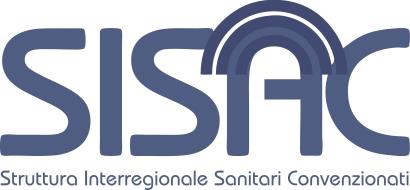 IPOTESI DI ACCORDO COLLETTIVONAZIONALE PER LA DISCIPLINA DEIRAPPORTI CON I MEDICI DI MEDICINAGENERALE AI SENSI DELL’ART. 8 DELD.LGS. N. 502 DEL 1992 E SUCCESSIVEMODIFICAZIONI ED INTEGRAZIONIIn data …........................... alle ore …............., ha avuto luogo l’incontro per la firma dell’Ipotesi di Accordocollettivo nazionale per la disciplina dei rapporti con i medici di medicina generale ai sensidell’articolo 8 del D.Lgs. n. 502 del 1992 e successive modificazioni ed integrazioni trala SISACSISAC nella persona del Coordinatore dott. Vincenzo Pomo ____________________E LE SEGUENTI ORGANIZZAZIONI SINDACALI:FIMMGFIMMG ____________________SNAMISNAMI ____________________SMISMI ____________________INTESAINTESA SINDACALESINDACALECISLCISL MMEDICIEDICI –– FPFP CGIL MCGIL MEDICIEDICI –– SIMETSIMET –– SUMAISUMAI ____________________Vista la Legge 23 dicembre 1978 n. 833;Visto il Decreto Legislativo 30 dicembre 1992 n. 502 e successive integrazioni e modificazioni;Visto l’articolo 4, comma 9, Legge 30 dicembre 1991 n. 412 e successive integrazioni emodificazioni;Vista la Legge Costituzionale 18 ottobre 2001 n. 3, recante modifiche al titolo V della parte secondadella Costituzione della Repubblica Italiana;Visto l’articolo 52, comma 27, Legge 27 dicembre 2002 n. 289 e successive integrazioni emodificazioni;Vista la Legge 8 novembre 2012 n.189;Visto  il  Patto  per  la  Salute  per  gli  anni  2014-2016  di  cui  all’intesa  sancita  in  sede  di  Conferenzapermanente per i rapporti tra lo Stato, le Regioni e le Province autonome (Rep. 82/CSR del 10 luglio2014);Visto  l'Accordo  tra  le  Regioni  e  le  Province  Autonome  di  Trento  e  di  Bolzano,  il  Ministero  dellaSalute,  il  Ministero  dell’economia  e  delle  finanze,  il  Ministero  del  lavoro  e  delle  politiche  sociali,avente  ad  oggetto  la  disciplina  del  procedimento  di  contrattazione  collettiva  per  il  rinnovo  degliAccordi con il personale convenzionato con il Servizio Sanitario Nazionale, ai sensi dell’articolo 52,comma 27 della Legge 27 dicembre 2002 n. 289, del 5 dicembre 2013 (Rep.164/CSR);Visto l’articolo 2 nonies della Legge 26 maggio 2004 n. 138;Visto l’Accordo Stato-Regioni nella Conferenza permanente per i rapporti tra lo Stato, le Regioni e leProvince autonome del 29 luglio 2004;Visto l’articolo 1, comma 178 della Legge 30 dicembre 2004 n. 311;Visto l’articolo 79, comma 2 del D.L. 25 giugno 2008 n. 112 convertito con modificazioni dalla Legge6 agosto 2008 n. 133.Al termine della riunione, le parti hanno sottoscritto l’allegato Accordo Collettivo Nazionale diLavoro per la disciplina dei rapporti con i medici di medicina generale.2/127IINDICENDICETITOLO I – DISPOSIZIONI GENERALI ........................................................................................................................................................................6CAPO I – CONTESTO ISTITUZIONALE/ORGANIZZATIVO................................................................................................................................6Art. 1 – Quadro di riferimento. .....................................................................................................................................................................................6Art. 2 – Campo di applicazione e durata dell’Accordo.......................................................................................................................................7Art. 3 – Livelli di contrattazione...................................................................................................................................................................................8Art. 4 – Istituzione delle AFT e delle UCCP. ............................................................................................................................................................9Art. 5 – Caratteristiche generali delle AFT. .......................................................................................................................................................... 10Art. 6 – Il referente di AFT. .......................................................................................................................................................................................... 12Art. 7 – Partecipazione alla UCCP. ............................................................................................................................................................................ 13Art. 8 – Il coordinatore di UCCP. ............................................................................................................................................................................... 14Art. 9 – Debito informativo. ......................................................................................................................................................................................... 15Art. 10 – Monitoraggio dell’applicazione dell’ACN. ......................................................................................................................................... 16CAPO II – RELAZIONI E PREROGATIVE SINDACALI........................................................................................................................................ 17Art. 11 – Rappresentanza sindacale. ....................................................................................................................................................................... 17Art. 12 – Rappresentatività. ........................................................................................................................................................................................ 18Art. 13 – Tutela sindacale. ............................................................................................................................................................................................ 19Art. 14 – Partecipazione di rappresentanti sindacali a comitati e commissioni. .............................................................................. 20CAPO III – COMITATI PARITETICI............................................................................................................................................................................ 21Art. 15 – Comitato regionale. ...................................................................................................................................................................................... 21Art. 16 – Comitato aziendale....................................................................................................................................................................................... 22CAPO IV – RAPPORTO CONVENZIONALE DEI MEDICI DI MEDICINA GENERALE ........................................................................... 23Art. 17 – Graduatoria regionale e graduatorie aziendali per incarichi temporanei e sostituzioni........................................... 23Art. 18 – Incompatibilità. .............................................................................................................................................................................................. 25Art. 19 – Sospensione dagli incarichi e dalle attività convenzionali........................................................................................................ 27Art. 20 – Assenze per incarichi istituzionali........................................................................................................................................................ 29Art. 21 – Cessazione, revoca e decadenza dell’incarico convenzionale. ................................................................................................ 30Art. 22 – Procedimento disciplinare. ...................................................................................................................................................................... 31Art. 23 – Formazione continua (ECM).................................................................................................................................................................... 34Art. 24 – Attività didattica ............................................................................................................................................................................................ 36Art. 25 – Libera professione........................................................................................................................................................................................ 37TITOLO II – ATTIVITÀ DELLA MEDICINA GENERALE ................................................................................................................................... 38CAPO I – CURE PRIMARIE ............................................................................................................................................................................................ 38Art. 26 – Ruolo unico del medico di cure primarie. ......................................................................................................................................... 38Art. 27 – Rapporto ottimale e regolazione del fabbisogno assistenziale. ............................................................................................. 39Art. 28 – Assegnazione di nuovi incarichi e instaurazione del rapporto convenzionale............................................................... 41Art. 29 – Procedure per l’assegnazione di incarichi........................................................................................................................................ 433/127Art. 30 – Requisiti degli studi medici...................................................................................................................................................................... 46Art. 31 – Sostituzioni. ..................................................................................................................................................................................................... 47Art. 32 – Incarichi provvisori...................................................................................................................................................................................... 48Art. 33 – Massimale di scelte e sue limitazioni. ................................................................................................................................................. 49Art. 34 – Scelta del medico di cure primarie. ...................................................................................................................................................... 50Art. 35 – Revoca e ricusazione della scelta. ......................................................................................................................................................... 51Art. 36 – Revoche d’ufficio delle scelte.................................................................................................................................................................. 52Art. 37 – Effetti economici di scelta, revoca e ricusazione. .......................................................................................................................... 53Art. 38 – Compiti del medico di cure primarie................................................................................................................................................... 54Art. 39 – Attività assistenziale a prestazione oraria del medico di cure primarie............................................................................ 57Art. 40 – Attività prescrittiva...................................................................................................................................................................................... 60Art. 41 – Assistenza ai turisti e visite occasionali. ............................................................................................................................................ 62Art. 42 – Trattamento economico del medico di cure primarie. ............................................................................................................... 63Art. 43 – Contributi previdenziali e coperture assicurative. ....................................................................................................................... 67CAPO II – MEDICINA DEI SERVIZI TERRITORIALI ........................................................................................................................................... 69Art. 44 – Campo di applicazione................................................................................................................................................................................ 69Art. 45 – Massimale orario, variazioni e limitazioni........................................................................................................................................ 70Art. 46 – Compiti del medico di medicina dei servizi territoriali.............................................................................................................. 71Art. 47 – Trasferimenti – Disponibilità. ................................................................................................................................................................. 72Art. 48 – Sostituzioni. ..................................................................................................................................................................................................... 73Art. 49 – Permesso annuale retribuito................................................................................................................................................................... 74Art. 50 – Assenze per malattia e gravidanza. ...................................................................................................................................................... 75Art. 51 – Assenze non retribuite. .............................................................................................................................................................................. 76Art. 52 – Trattamento economico – Contributi previdenziali..................................................................................................................... 77Art. 53 – Rimborso spese di accesso. ...................................................................................................................................................................... 79Art. 54 – Premio di collaborazione. ......................................................................................................................................................................... 80Art. 55 – Premio di operosità. .................................................................................................................................................................................... 81Art. 56 – Assicurazione contro gli infortuni derivanti dall’incarico. ....................................................................................................... 82CAPO III – EMERGENZA SANITARIA TERRITORIALE..................................................................................................................................... 83Art. 57 – Campo di applicazione ed attività. ........................................................................................................................................................ 83Art. 58 – Assegnazione degli incarichi. .................................................................................................................................................................. 84Art. 59 – Massimale orario........................................................................................................................................................................................... 86Art. 60 – Compiti del medico di emergenza sanitaria territoriale. ........................................................................................................... 87Art. 61 – Idoneità all’esercizio dell’attività di emergenza............................................................................................................................ 88Art. 62 – Sostituzioni, incarichi a tempo determinato e provvisori – Reperibilità. .......................................................................... 89Art. 63 – Trattamento economico – Riposo annuale....................................................................................................................................... 91Art. 64 – Contributi previdenziali e assicurazione contro i rischi derivanti dall’incarico............................................................ 92CAPO IV – ASSISTENZA NEGLI ISTITUTI PENITENZIARI ............................................................................................................................. 934/127Art. 65 – Campo di applicazione................................................................................................................................................................................ 93Art. 66 – Medici operanti negli Istituti penitenziari. ....................................................................................................................................... 94Art. 67 – Attribuzione degli incarichi. .................................................................................................................................................................... 95Art. 68 – Massimale orario........................................................................................................................................................................................... 96Art. 69 – Sostituzioni, incarichi provvisori. ......................................................................................................................................................... 97Art. 70 – Trattamento economico. ........................................................................................................................................................................... 98NORME FINALI .................................................................................................................................................................................................................. 99NORME TRANSITORIE ................................................................................................................................................................................................ 100DICHIARAZIONI A VERBALE.................................................................................................................................................................................... 102ALLEGATI .......................................................................................................................................................................................................................... 103Allegato 1 – Titoli per la formazione della graduatoria regionale......................................................................................................... 103Allegato 2 – Codice di comportamento dei medici di medicina generale. ......................................................................................... 106Allegato 3 – Sanzioni disciplinari. ......................................................................................................................................................................... 107Allegato 4 – Accordo Nazionale per la regolamentazione del diritto di sciopero nell'area della medicina generale. . 110Allegato 5 – Prestazioni aggiuntive. ..................................................................................................................................................................... 115Allegato 6 – Assistenza Domiciliare Programmata nei confronti dei soggetti non ambulabili. .............................................. 117Allegato 7 – Assistenza Domiciliare Integrata................................................................................................................................................. 121Allegato 8 – Linee guida per i corsi di idoneità all’Emergenza Sanitaria........................................................................................... 1255/127TITOLO I – DISPOSIZIONI GENERALICAPO I – CONTESTO ISTITUZIONALE/ORGANIZZATIVOAARTRT.. 11 –– QQUADRO DI RIFERIMENTOUADRO DI RIFERIMENTO..1. Le Regioni e le Province autonome (in seguito Regioni), le organizzazioni sindacalimaggiormente rappresentative della medicina generale (in seguito Organizzazioni Sindacali) conil  presente  Accordo definiscono le  condizioni  per  il  rinnovo  dell’Accordo  Collettivo Nazionale,come  disposto  dall’articolo  8  del  Decreto  Legislativo  30  dicembre  1992  n.  502  e  successivemodificazioni ed integrazioni, operante nel quadro istituzionale definito dalla LeggeCostituzionale  18  ottobre  2001  n.  3,  di  modifica  del  Titolo  V  della  Costituzione,  la  quale  haaffidato piena potestà alle Regioni sul piano legislativo e regolamentare in materia di salute, fattesalve le competenze attribuite dalle norme allo Stato.2. Il  presente  rinnovo  contrattuale  scaturisce  dalla  riforma  introdotta  nell’ordinamento  vigentecon la Legge 8 novembre 2012 n. 189. Di particolare rilievo ai presenti fini risultano ledisposizioni contenute nell’articolo 1 con riferimento ai compiti assegnati alle Regioni(istituzione AFT e UCCP) e agli obblighi previsti per i medici di medicina generale (inserimentonelle nuove forme organizzative e adesione al sistema informativo regionale e nazionale),nonché alle modifiche introdotte al testo dell’articolo 8 del D.Lgs. 30 dicembre 1992 n. 502. Atale provvedimento ha fatto seguito col D.P.R. 4 settembre 2013 n. 122, la possibilità, per la solaparte normativa e senza possibilità di recupero per la parte economica, di dar luogo alleprocedure contrattuali e negoziali ricadenti negli anni 2013-2014.3. Le  Regioni  rispettano  le  clausole  del  presente  Accordo  applicandone  i  principi  negli  Accordidecentrati al fine del miglioramento della qualità dell’assistenza, dell’uniforme applicazionesull’intero  territorio  regionale  e  della  tutela  del  rapporto  individuale  di  lavoro  con  i  mediciconvenzionati.4. Nell’ottica di condividere il percorso sistematico delle innovazioni normative apportate dalLegislatore, il presente Accordo si adegua e raccorda con le disposizioni introdotte dal D.Lgs. 27ottobre 2009 n. 150, che modifica il D.Lgs. 30 marzo 2001 n. 165 con nuove indicazioni rilevantiai  presenti  fini  e  attengono  sia  alla  maggior  consistenza  da  attribuire  alla  parte  variabile  delcompenso, sia ad un nuovo e più adeguato approccio al processo sanzionatorio, nonché con lepiù recenti leggi finanziarie (ex plurimis Legge 15 luglio 2011 n. 111,  Legge 7 agosto 2012 n.135).5. Nel contesto legislativo e regolamentare in cui opera, il presente Accordo Collettivo Nazionale siattiene anche agli indirizzi del Patto per la Salute per gli anni 2014-2016 di cui all’Intesa sancitain sede di Conferenza Permanente per i Rapporti tra lo Stato, le Regioni e le Province autonome(Rep. 82/CSR del 10 luglio 2014), con riferimento in particolare all’articolo 5 dove tra l’altro siprecisa  che  la  natura  del  collegamento  tra  AFT  e  UCCP  dev’essere  di  tipo  funzionale  e  che  laUCCP è parte fondamentale ed essenziale del Distretto.6. La SISAC, in ottemperanza al combinato disposto dell’articolo 46, comma 1 del D.Lgs. 30 marzo2001 n. 165 e dell’articolo 52, comma 27 della Legge 27 dicembre 2002 n. 289, fornisceassistenza alle amministrazioni in materia di uniforme applicazione delle clausole contrattuali.6/127AARTRT.. 22 –– CCAMPO DI APPLICAZIONE E DURATA DELLAMPO DI APPLICAZIONE E DURATA DELL’’AACCORDOCCORDO..1. Il presente Accordo Collettivo Nazionale regola, ai sensi dell'articolo 8, comma 1, del D.Lgs. 30dicembre 1992 n. 502 e successive modificazioni ed integrazioni e sulla base delledeterminazioni regionali in materia e  sotto il profilo economico, giuridico ed organizzativo,l’esercizio delle attività professionali tra i medici di medicina generale e le Aziende Sanitarie, perlo svolgimento, nell’ambito e nell’interesse del SSN, dei compiti e delle attività relativi ai settoridi:a) cure primarie;b) medicina dei servizi territoriali;c) emergenza sanitaria territoriale;d) assistenza negli istituti penitenziari.2. A far data dall’entrata in vigore  del presente Accordo i settori dell’assistenza  primaria e dellacontinuità assistenziale di cui all’ACN 23  marzo 2005 e s.m.i. confluiscono nel settore cureprimarie di cui al comma 1, lettera a).3. In  questo  contesto  e  in  ottemperanza  alle  vigenti  disposizioni  di  legge,  il  medico  di  medicinagenerale esercita un’attività libero-professionale operante in regime di parasubordinazionenell’ambito dell’organizzazione del SSN per il perseguimento delle finalità dello stesso SSN.4. Il presente Accordo entra in vigore dalla data di assunzione del relativo provvedimento da partedella  Conferenza  permanente  per  i  rapporti  tra  lo  Stato  le  Regioni  e  le  Province  autonome  erimane in vigore fino alla stipula del successivo Accordo.7/127AARTRT.. 33 –– LLIVELLI DI CONTRATTAZIONEIVELLI DI CONTRATTAZIONE..1. L’Accordo Collettivo Nazionale si caratterizza come momento organizzativo ed elementounificante del SSN, nonché come strumento di garanzia per i cittadini e per gli operatori.2. I  tre  livelli  di  negoziazione  previsti  dalla  normativa  vigente  (nazionale,  regionale  e  aziendale)devono risultare coerenti col quadro istituzionale vigente, rispettando i principi dicomplementarietà e mutua esclusione che devono rendere razionale l’intero processo dicontrattazione.3. Il livello di negoziazione nazionale si svolge attorno ad aspetti di ordine generale quali adesempio:a) la definizione dei compiti, delle funzioni e dei relativi livelli di responsabilità del personalesanitario convenzionato, a partire dall’attuazione dei livelli essenziali ed uniformi diassistenza;b) la  dotazione  finanziaria a  disposizione  dei  tre  livelli  di  negoziazione  per  gli  incrementi  dariconoscere al personale sanitario convenzionato in occasione del rinnovo contrattuale;c) la  definizione  e  le  modalità  di  distribuzione  dell’onorario  professionale  (parte  economicafissa);d) la definizione della parte variabile del compenso;e) la rappresentatività sindacale, nazionale ed aziendale;f) la definizione di requisiti e criteri per l'accesso ed il mantenimento della convenzione.4. Il  livello  di  negoziazione  regionale,  Accordo  Integrativo  Regionale  (AIR),  definisce  obiettivi  disalute,  percorsi,  indicatori  e  strumenti  operativi  per  attuarli,  in  coerenza  con  le  strategie  e  lefinalità  del Servizio Sanitario  Regionale ed  in  attuazione  dei  principi  e  dei  criteri concertati alivello  nazionale,  nonché  la  modalità  di  distribuzione  della  parte  variabile  del  compenso  e  lematerie esplicitamente rinviate dal presente Accordo.Le Regioni e le organizzazioni sindacali firmatarie del presente Accordo si impegnano a definiregli Accordi Integrativi Regionali entro il termine di cui al successivo articolo 4, comma 3, senzaoneri aggiuntivi a carico della finanza pubblica.5. Il livello di negoziazione aziendale, Accordo Attuativo Aziendale (AAA), specifica i progetti e leattività dei medici convenzionati necessari all’attuazione degli obiettivi e degli eventuali modelliorganizzativi individuati dalla programmazione regionale.6. Ai sensi dell’articolo 40, comma 3-quinquies del D.Lgs. 30 marzo 2001 n. 165, come richiamatodall’articolo 52, comma  27  della  L. 27  dicembre  2002  n.  289,  eventuali  clausole  degli  Accordiregionali  ed  aziendali  difformi  rispetto  al  presente  Accordo  sono  nulle,  non  possono  essereapplicate e sono sostituite ai sensi degli articoli 1339 e 1419, secondo comma, del Codice Civile.8/127AARTRT.. 44 –– IISTITUZIONE DELLESTITUZIONE DELLE AFTAFT E DELLEE DELLE UCCP.UCCP.1. I medici di cure primarie operano obbligatoriamente all’interno delle nuove forme organizzative.I medici di medicina generale aderiscono obbligatoriamente al sistema informativo (reteinformatica  e flussi  informativi)  di ciascuna  Regione  e  al  sistema informativo  nazionale,  qualicondizioni irrinunciabili per l’accesso e il mantenimento della convenzione.2. Le  Regioni,  entro  sei  mesi  dall’entrata  in  vigore  del  presente  Accordo,  definiscono  gli  atti  diprogrammazione volti a istituire le nuove forme organizzative (AFT – Aggregazione FunzionaleTerritoriale e UCCP – Unità Complessa di Cure Primarie) osservando i seguenti criteri generali:a) istituzione delle AFT in tutto il territorio regionale;b) istituzione delle UCCP come parti fondamentali ed essenziali del Distretto prioritariamentein zone territoriali ad elevata densità di popolazione, salvaguardando comunque il principiodell’equità di accesso alle cure;c) sostituzione di tutte le forme associative e aggregazioni funzionali e/o strutturali esistenticon le nuove forme organizzative (AFT e UCCP);d) realizzazione del collegamento funzionale tra AFT e UCCP anche tramite idonei sistemiinformatici.3. La attuazione di quanto previsto dal precedente comma deve avvenire a seguito dei nuoviAccordi Integrativi Regionali, volti a sostituire quelli in atto, da perfezionarsi entro dodici mesidecorrenti  dalla  definizione  degli  atti  di  programmazione  di  cui  al  comma  2,  termine  oltre  ilquale  la  Regione,  in  mancanza  di  sottoscrizione  di  un  accordo  finalizzato  ad  attuare  quantoprevisto  al  comma  2,  provvede  unilateralmente  a  sospendere  la  parte  economica  integrativadegli Accordi regionali e a disporne l'accantonamento fino alla sottoscrizione del nuovo AccordoIntegrativo Regionale.9/127AARTRT.. 55 –– CCARATTERISTICHE GENERALI DELLEARATTERISTICHE GENERALI DELLE AFT.AFT.1. Le AFT, di cui all’articolo 1 del D.L. 13 settembre 2012 n. 158 convertito, con modificazioni, nellaL. 8 novembre 2012 n. 189, sono forme organizzative mono-professionali che perseguonoobiettivi  di  salute e  di attività  definiti  dall’Azienda,  secondo  un  modello-tipo  coerente  con  icontenuti  dell'ACN  e  definito  dalla  Regione.  Esse  condividono  in  forma  strutturata  obiettivi  epercorsi  assistenziali,  strumenti  di  valutazione  della  qualità  assistenziale,  linee  guida,  audit  estrumenti analoghi.2. La AFT garantisce l’assistenza per l’intero arco della giornata e per sette giorni alla settimana aduna  popolazione  non  superiore  a  30.000  abitanti  ed  è  costituita  da  medici  di  cure  primarieoperanti sia a ciclo di scelta che su base oraria.3. I  medici  di  cure  primarie  assicurano  la  diffusione  capillare  dei  propri  presidi  nell’ambito  deimodelli organizzativi regionali.4. La AFT è priva di personalità giuridica. I medici partecipanti possono essere supportati sia perl’acquisizione che per la gestione dei relativi fattori produttivi da società di servizio; in ogni casodette società di servizio non possono fornire prestazioni sanitarie e sociosanitarie.5. I compiti essenziali della AFT sono:a) assicurare l’erogazione a tutti  i cittadini  che ad  essa afferiscono dei  livelli essenziali  eduniformi di assistenza (LEA), inclusa l’assistenza ai turisti;b) realizzare  nel  territorio  la  continuità  dell’assistenza,  estesa  all’intero  arco della  giornata  eper sette giorni alla settimana, per garantire una effettiva presa in carico dell’utente, anchein collegamento con la rete del Numero Unico Europeo 116117;c) sviluppare la medicina d’iniziativa anche al  fine di promuovere corretti stili di vita pressotutta la popolazione;d) garantire la continuità dell’assistenza anche mediante l’utilizzo della ricetta elettronicadematerializzata e il continuo aggiornamento della scheda sanitaria individualeinformatizzata e del fascicolo sanitario elettronico (FSE);e) promuovere l’equità  nell’accesso ai servizi  sanitari,  socio-sanitari  e sociali nel  rispetto deilivelli essenziali di assistenza;f) contribuire alla diffusione e all’applicazione delle buone pratiche  cliniche sulla base deiprincipi della evidence based medicine, nell’ottica più ampia della clinical governance;g) promuovere e diffondere l’appropriatezza clinica e organizzativa nell’uso dei servizi sanitari,anche attraverso procedure sistematiche ed autogestite di peer review;h) promuovere modelli di comportamento nelle funzioni di prevenzione, diagnosi, cura,riabilitazione ed assistenza orientati a valorizzare la qualità degli interventi e al miglior usopossibile delle risorse quale emerge dall’applicazione congiunta dei principi di efficienza e diefficacia;i) garantire il raccordo con il sistema di emergenza urgenza.6. La AFT realizza i compiti di cui al precedente comma, secondo il modello organizzativoregionale, attraverso:a) il concorso alla realizzazione degli obiettivi del Distretto di riferimento;10/127b) il processo di valutazione congiunta con il Distretto dei risultati ottenuti e la socializzazionedei medesimi anche attraverso audit clinici ed organizzativi;c) la partecipazione a programmi di aggiornamento/formazione e a progetti di ricercaconcordati con il Distretto e coerenti con la programmazione regionale e aziendale e con lefinalità di cui al comma precedente;d) il pieno raccordo con la UCCP di riferimento, alla quale la AFT e i suoi componenti sicollegano  funzionalmente,  integrando  il  team  multi-professionale  per  la  gestione  dei  casicomplessi e per specifici programmi di attività.7. I  medici  di  cure  primarie,  oltre  ad  esercitare  l’attività  convenzionale  nei  confronti  dei  propriassistiti, contribuiscono alla promozione della medicina di iniziativa, ed in particolare operanoper:a) realizzare l’integrazione con il team multi-professionale, anche al fine di ridurre l’usoimproprio del Pronto Soccorso;b) garantire  una  effettiva  presa  in  carico  degli  assistiti  a  partire,  in  particolare,  dai  pazienticronici con bisogni assistenziali complessi di tutte le età. A tal fine e con riferimento specificoa questa tipologia di assistiti attiva l’integrazione con gli altri servizi sanitari di secondo eterzo livello, prevedendo il diritto all’accesso in ospedale dei medici convenzionati;c) contribuire all’integrazione fra assistenza sanitaria e assistenza sociale a partiredall’assistenza domiciliare e residenziale in raccordo con i Distretti e in sinergia con i diversisoggetti istituzionali e con i poli della rete di assistenza;d) garantire il raccordo con il sistema di emergenza urgenza e i servizi socio-sanitari.8. I medici di cure primarie sono funzionalmente connessi tra loro mediante una strutturainformatico-telematica  di  collegamento  tra  le  cartelle  cliniche  degli  assistiti  che  consenta,  nelrispetto della normativa sulla privacy e della sicurezza nella gestione dei dati:a) l’accesso, ad ogni medico della AFT, alle informazioni cliniche degli assistiti degli altri medicioperanti nella medesima AFT per una efficace presa in carico e garanzia di continuità dellecure;b) la valutazione, ad ogni medico, del proprio operato ed il confronto con gli altri medici delleperfomance individuali in un’ottica di peer-review;c) al  referente  di  AFT  l’estrazione  di  dati  di  attività,  in  forma  aggregata  ed  anonima,  per  lavalutazione  complessiva  e  la  programmazione  dei  percorsi  assistenziali  da  garantire  allapopolazione di riferimento dell’AFT.9. Le attività, gli obiettivi ed i livelli di performance della AFT sono parte integrante del programmadelle attività territoriali del Distretto. Tra gli obiettivi va incluso anche il grado di integrazionedei medici delle AFT con il personale operante nelle UCCP. La valutazione dei risultati raggiuntidalla AFT, secondo indicatori stabiliti negli Accordi Integrativi Regionali, costituisce la base perl’erogazione  della  parte  variabile  del  trattamento  economico  dei  medici  componenti  la  stessaAFT.10. Il funzionamento interno della AFT è disciplinato da un apposito regolamento definito a livelloaziendale, sulla base della programmazione regionale.11/127AARTRT.. 66 –– IIL REFERENTE DIL REFERENTE DI AFT.AFT.1. I medici componenti la AFT individuano al loro interno un referente ed il suo sostituto. I mediciproposti devono essere disponibili a svolgere tale funzione, garantendone la continuità per unadurata non inferiore a tre anni e mantenendo invariato l’incarico convenzionale in essere;devono, inoltre, poter documentare una formazione riconosciuta da istituzioni pubbliche eprivate  in  tema  di  problematiche  connesse  al  governo  clinico  e  all’integrazione  professionale,incluse precedenti attività di responsabilità aziendale.2. Il referente assicura il coordinamento organizzativo e promuove l'integrazione professionale deicomponenti della AFT, nonché l’integrazione tra questi, i medici ed altro personale dell’Azienda,con particolare riferimento al governo clinico e ai processi assistenziali. Tra i referenti di AFT delmedesimo ambito è individuato il rappresentante dei medici di medicina generale componentedi diritto dell'Ufficio di coordinamento delle attività distrettuali.3. Il referente è inoltre responsabile, per la parte che riguarda la AFT, dell’integrazione dei servizi edei percorsi assistenziali volti a garantire continuità dell’assistenza con gli altri servizi aziendali,incluso il raccordo funzionale con la UCCP.4. Il  referente è altresì responsabile del coordinamento dell’attività  dei medici componenti dellaAFT allo scopo di garantire la continuità della assistenza per tutto l’arco della giornata e per tuttii giorni della settimana.5. Il referente promuove e facilita l’adozione, da parte di tutti i medici della AFT, di comportamentiorientati all’ottimizzazione dell’utilizzo delle risorse.6. Il  referente  garantisce  la  coerenza  tra  i  programmi  della  AFT  e  gli  obiettivi  del  Distretto  diriferimento ed annualmente predispone la relazione dell’attività della AFT sulla base diindicatori di processo e di risultato concordati con l’Azienda per il raggiungimento degli obiettividi salute assegnati.7. Il referente collabora con l’Azienda ed in particolare con l’Ufficio Relazioni con il Pubblico (URP)per risolvere segnalazioni di disservizio relative ai medici della AFT.8. Al referente è riconosciuto un compenso commisurato alle funzioni assegnate e ai risultatiottenuti. Gli Accordi Integrativi Regionali definiscono l’entità della remunerazione destinata allafunzione di “referente”, il cui onere è finanziato con risorse attinte preventivamente dal fondo dicui all’articolo 42, comma 2, lettera B, punto II.9. Il Direttore Generale dell’Azienda, o suo delegato, ratifica la designazione e valuta annualmenteil referente di AFT in relazione al conseguimento dei risultati di cui all’articolo 5, comma 9 delpresente Accordo. In caso di mancato raggiungimento degli obiettivi assegnati, il DirettoreGenerale dell’Azienda, o suo delegato, può procedere, anche prima della scadenza, al subentrodel sostituto nella funzione fino alla nuova designazione ai sensi del precedente comma 1.10. L’attuazione di quanto previsto dal presente articolo è demandata al regolamento difunzionamento di cui all’articolo 5, comma 10 del presente Accordo.12/127AARTRT.. 77 –– PPARTECIPAZIONE ALLAARTECIPAZIONE ALLA UCCP.UCCP.1. La UCCP rappresenta la forma organizzativa complessa che opera in forma integrata all’internodi strutture e/o presidi individuati dalla Regione, con una sede di riferimento ed eventuali altresedi dislocate nel territorio. Essa persegue obiettivi di salute e di attività definiti dall’AziendaSanitaria, secondo un modello-tipo coerente con i contenuti dell'ACN e definito dalla Regione.Opera,  inoltre,  in  continuità  assistenziale  con  le  AFT,  rispondendo,  grazie  alla  composizionemulti-professionale, ai bisogni di salute complessi.2. La UCCP garantisce il carattere multi-professionale della sua attività attraverso il coordinamentoe l’integrazione principalmente dei medici, convenzionati e dipendenti, delle altreprofessionalità convenzionate con il Servizio Sanitario Nazionale, degli odontoiatri, degliinfermieri, delle ostetriche, delle professionalità tecniche, della riabilitazione, della prevenzionee del sociale a rilevanza sanitaria.3. Tutti i medici di cure primarie partecipano obbligatoriamente alle attività della UCCP diriferimento nel rispetto della programmazione regionale.4. La UCCP realizza i propri compiti attraverso:a) la programmazione delle proprie attività in coerenza con quella del Distretto di riferimento;b) la partecipazione a programmi di aggiornamento/formazione e a progetti di ricercaconcordati con il Distretto e coerenti con la programmazione regionale e aziendale e con lefinalità di cui al comma precedente;c) la programmazione di audit clinici e organizzativi, coinvolgendo anche i referenti di AFT dimedicina generale, pediatria di libera scelta e specialistica ambulatoriale.5. Le attività, gli obiettivi ed i livelli di performance della UCCP sono parte integrante delprogramma delle attività territoriali del Distretto. Tra gli obiettivi va incluso anche il grado diintegrazione tra i componenti. La valutazione dei risultati raggiunti dai medici di cure primarie,operanti  all’interno  della  UCCP,  costituisce  la  base  per  l’erogazione  della  parte  variabile  deltrattamento economico degli stessi medici. Detta parte variabile è inclusa ed evidenziatanell’eventuale budget che l’Azienda Sanitaria può decidere di adottare nei confronti dell’interaUCCP.13/127AARTRT.. 88 –– IIL COORDINATORE DIL COORDINATORE DI UCCP.UCCP.1. Qualora l’Azienda decida di individuare il coordinatore dell’UCCP tra i medici di cure primarieoperanti nell’ambito della stessa, la procedura di designazione del coordinatore dovrà seguireanaloghi criteri e modalità già previsti nella designazione del referente di AFT.Il coordinatore deve essere disponibile a svolgere tale funzione e a garantirne il mantenimentoper almeno tre anni. L’incarico di coordinatore deve essere compatibile con l’attivitàassistenziale e non andare a detrimento della qualità dell’assistenza; il candidato deve inoltreaver maturato una significativa esperienza professionale nell’ambito dell’assistenza territorialee dell’organizzazione dei processi di cura e documentare una formazione riconosciuta daistituzioni pubbliche e private in tema di problematiche connesse al governo clinico eall’integrazione professionale, incluse precedenti attività di responsabilità aziendale.2. Al coordinatore di UCCP possono essere affidate, in particolare, le funzioni di:a) collaborazione con il Distretto alla organizzazione dei percorsi assistenziali;b) relazione e confronto  con  la  dirigenza  distrettuale  ed aziendale  su  tematiche  assistenziali,progettuali ed organizzative;c) raccordo con i referenti di AFT per la razionalizzazione di percorsi di cura, ottimale utilizzodelle risorse disponibili, raggiungimento degli obiettivi aziendali;d) collaborazione alla definizione dei programmi di attività, alla gestione di budget assegnato,alla rilevazione e valutazione dei fabbisogni.3. Al coordinatore di UCCP di cui al comma 1 è riconosciuto un compenso commisurato allefunzioni  assegnate  e  ai  risultati  ottenuti.  Gli  Accordi  Integrativi  Regionali  definiscono  l’entitàdella remunerazione destinata alla funzione di “coordinatore”, il cui onere è finanziatoattraverso la quota assegnata agli Accordi Integrativi Regionali di cui all’articolo 44, comma 2,lettera B, punto II.4. Il Direttore Generale dell’Azienda, o suo delegato, ratifica la designazione e valuta annualmente irisultati  del  coordinatore  di  UCCP  e  può  procedere  alla  sua  sostituzione,  anche  prima  dellascadenza, per mancato raggiungimento degli obiettivi assegnati.14/127AARTRT.. 99 –– DDEBITO INFORMATIVOEBITO INFORMATIVO..1. I  medici  di medicina  generale aderiscono  obbligatoriamente  al  sistema  informativo  nazionale,avvalendosi dei sistemi informativi regionali.2. Il medico assolve al debito informativo ottemperando in particolare agli obblighi previsti da:a) flusso informativo definito dalla Regione;b) sistema informativo nazionale (NSIS);c) tessera sanitaria e ricetta elettronica, inclusa la ricetta dematerializzata;d) fascicolo sanitario elettronico (FSE);e) certificazione telematica della malattia.3. Il medico assolve, altresì, agli obblighi informativi derivanti da provvedimenti nazionali,regionali e aziendali.4. L’inadempienza agli obblighi di cui al comma 2, lettera c), documentata attraverso le verifichedel Sistema Tessera Sanitaria, determina una riduzione del trattamento economico complessivodel medico in misura pari al 1,15% su base annua. La relativa trattenuta è applicata dall’AziendaSanitaria sul trattamento economico percepito nel mese successivo al verificarsidell’inadempienza. La riduzione non è applicata nei casi in cui l’inadempienza dipenda da causetecniche non legate alla responsabilità del medico di medicina generale.5. Le  comunicazioni  tra  Azienda  Sanitaria  e  medici  di  medicina  generale  avvengono  attraversomodalità informatizzate e l’impiego della posta elettronica certificata.15/127AARTRT.. 1010 –– MMONITORAGGIO DELLONITORAGGIO DELL’’APPLICAZIONE DELLAPPLICAZIONE DELL’’ACN.ACN.1. Al fine della valutazione del processo di applicazione del presente ACN e di quanto previsto dagliAAIIRR conseguenti al medesimo, nonché al fine di documentare il grado diconvergenza/divergenza verso l’obiettivo della uniforme erogazione dei livelli essenziali diassistenza, le Regioni e le Aziende Sanitarie trasmettono alla SISAC il testo degli Accordidecentrati (AIR – Accordo Integrativo Regionale e AAA – Accordo Attuativo Aziendale). La SISACdefinisce e raccoglie periodicamente per via informatica ulteriori informazioni utili almonitoraggio.2. Tali informazioni potranno riguardare i seguenti aspetti:a) assetto organizzativo dei servizi territoriali;b) principali attività degli stessi servizi;c) dimensione economico-finanziaria della loro gestione.3. La SISAC si impegna a rendere noti periodicamente i risultati di questa attività di monitoraggio.16/127CAPO II – RELAZIONI E PREROGATIVE SINDACALIAARTRT.. 1111 –– RRAPPRESENTANZA SINDACALEAPPRESENTANZA SINDACALE..1. Entro  un  anno  dall’entrata  in  vigore  del  presente  Accordo,  ciascuna  organizzazione  sindacaledeve  essere effettiva  titolare  delle  deleghe  espresse  dai medici  di medicina  generale e  direttadestinataria delle relative quote associative. Ai fini dell’accertamento della rappresentatività leorganizzazioni sindacali che abbiano dato vita, mediante fusione, affiliazione, o in altra forma, aduna nuova aggregazione associativa possono imputare al nuovo soggetto sindacale, persuccessione a titolo universale, le deleghe delle quali risultino titolari, purché il nuovo soggettosucceda  effettivamente  nella  titolarità  delle  deleghe  che  ad  esso  vengono  imputate  o  che  ledeleghe siano, comunque, confermate espressamente dagli iscritti a favore del nuovo soggetto.2. Entro lo stesso termine di cui al comma 1 il rappresentante legale provvede al deposito presso laSISAC dell’atto costitutivo e dello statuto della propria organizzazione sindacale, da cui risulti latitolarità  in  proprio  delle  deleghe  di  cui  al  comma  1.  Ogni  successiva  variazione  deve  esserecomunicata alla SISAC entro tre mesi.3. Alla prima rilevazione utile, decorso il termine di cui al comma 1, ciascuna organizzazionesindacale sarà misurata sulla base delle deleghe di cui è direttamente titolare ed intestataria.4. I dirigenti sindacali rappresentano esclusivamente un’unica organizzazione sindacale.17/127AARTRT.. 1212 –– RRAPPRESENTATIVITÀAPPRESENTATIVITÀ..1. La consistenza associativa è rilevata in base alle deleghe conferite per la ritenuta del contributosindacale alle singole Aziende dai medici convenzionati titolari di incarico a tempoindeterminato, determinato e provvisorio. La decorrenza  della delega coincide con le  ritenuteeffettive accertate alla data del 1° gennaio di ogni anno. Le Aziende provvedono alla trattenutadelle quote sindacali, in ottemperanza all’articolo 8,  comma 1 del D.Lgs. 30 dicembre 1992 n.502 e successive modificazioni ed integrazioni ed in ossequio alle previsioni dell’articolo 43 delD.Lgs. 30 marzo 2001 n. 165, esclusivamente sulla base della delega rilasciata dall'iscritto.2. Sono considerate maggiormente rappresentative, ai sensi dell’articolo 8 del D.Lgs. 30 dicembre1992  n.  502  e  successive  modificazioni  ed  integrazioni,  ai  fini  della  contrattazione  sul  pianonazionale, le organizzazioni sindacali che abbiano un numero di iscritti, risultanti dalle delegheper la ritenuta del contributo sindacale, non inferiore al 5% delle deleghe complessive.3. Le organizzazioni sindacali firmatarie del presente Accordo, purché dotate di un terminaleassociativo  riferito  al  presente  ambito  contrattuale  domiciliato  nella  Regione  di  riferimento,sono legittimate alla trattativa e alla stipula degli Accordi Integrativi Regionali.4. Le organizzazioni sindacali, firmatarie dell'Accordo Integrativo Regionale, purché dotate di unterminale associativo riferito al presente ambito contrattuale domiciliato nella Azienda diriferimento, sono legittimate alla trattativa e alla stipula degli Accordi Attuativi Aziendali.5. I rappresentanti sindacali devono essere formalmente accreditati quali componenti delledelegazioni trattanti. L’Accordo Collettivo Nazionale e gli Accordi decentrati sono validamentesottoscritti  se  stipulati  da  organizzazioni  sindacali  che  rappresentano  almeno  il  50%  più  unodegli iscritti.6. La  rilevazione  delle  deleghe  sindacali  è  effettuata  annualmente  dalla  SISAC.  Entro  il  mese  difebbraio di ciascun anno le Aziende comunicano alla SISAC e all’Assessorato regionale alla Sanitàla consistenza associativa risultante alla data del 1° gennaio di ogni anno.7. In tutti i casi in cui occorra applicare il criterio della consistenza associativa si fa riferimento alledeleghe rilevate al 1° gennaio dell’anno precedente. Per le trattative disciplinate dall’articolo 8del  D.Lgs.  30  dicembre  1992  n.  502  e  successive  modificazioni  ed  integrazioni  la  consistenzaassociativa è determinata sulla base dei dati riferiti all’anno precedente a quello in cui si procedeall’avvio delle trattative, indipendentemente dalla durata delle stesse.8. Sono  prese  in  considerazione  ai  fini  della  misurazione  del  dato  associativo  esclusivamente  ledeleghe  rilasciate  dai  medici  di  medicina  generale  di  importo  superiore  alla  metà  del  valoremedio  delle  trattenute  richieste da tutte le  Organizzazioni Sindacali rappresentative nel  corsodel precedente anno solare. Il calcolo è operato dalla SISAC secondo quanto previstodall’Allegato 9 – Modalità di calcolo della trattenuta media valida ai fini della rappresentativitàsindacale. La SISAC rende noto annualmente il relativo valore mensile di riferimento.18/127AARTRT.. 1313 –– TTUTELA SINDACALEUTELA SINDACALE..1. Per lo svolgimento durante l’attività di servizio dell’attività sindacale, debitamente comunicatada parte dei rappresentanti nazionali, regionali ed aziendali, a ciascun sindacato maggiormenterappresentativo e firmatario del presente Accordo viene riconosciuta la disponibilità di 3 (tre)ore annue per ogni iscritto rilevato al 1° gennaio dell’anno precedente.2. La  segreteria  nazionale  del  sindacato  comunica  alla  SISAC,  entro  e  non  oltre  il  31  ottobre  diciascun anno, i nominativi dei propri rappresentanti, l’Azienda di appartenenza e le oreassegnate nei limiti di cui al comma precedente.3. Entro  il  31  dicembre,  la  SISAC  trasmette  alle  Regioni  le  comunicazioni  di  competenza.  Ognieventuale  variazione  in  corso  d’anno  deve  essere  tempestivamente  comunicata  alla  SISAC  daparte del sindacato interessato.4. Non può darsi seguito ad alcuna assegnazione di ore in assenza di riscontro ufficiale della SISACalla Regione di appartenenza del rappresentante sindacale.5. Per  tale  attività  l’Azienda  riconosce  al  medico  a  ciclo  di  scelta,  oltre  all’ordinario  trattamentoeconomico, il  diritto  alla sostituzione  nei  limiti  delle  ore  di  disponibilità assegnate  da ciascunsindacato maggiormente rappresentativo. Le ore di sostituzione non possono eccedere le ore diattività del medico e sono computate in misura pari a 41 (quarantuno) assistiti/ora.6. I rappresentanti sindacali comunicano mensilmente alla propria Azienda il nominativo delsostituto e il numero delle ore di sostituzione effettuate giorno per giorno nel mese precedente.Entro  il  mese  successivo  l’Azienda  provvede  al  pagamento  di  quanto  dovuto,  sulla  base  delcompenso orario di cui all’articolo 42, comma 3, lettera A. Il compenso è direttamente liquidatoal sostituto dalla Azienda che amministra la posizione del rappresentante sindacale. Lasostituzione  è  effettuata  ai  sensi  dell’articolo  31  del  presente  ACN  e  non  si  configura  comerapporto di lavoro continuativo.7. Nel caso di medico a rapporto orario l’Azienda provvede al riconoscimento delle ore didisponibilità sindacale nel  limite delle ore  di incarico settimanale.  Le assenze dal servizio perattività  sindacale  sono comunicate  almeno  20  (venti)  giorni  prima dall'interessato  all'Aziendapresso cui opera, salvo motivate e documentate urgenze.8. Con  le  risorse messe  a  disposizione  dall’ACN  8  luglio  2010,  come  richiamato all’articolo 42,comma  2,  lettera  B,  punto  II,  vengono  garantite  le  ore  di  sostituzione  di  cui  al  comma  5.  Lerisorse economiche non utilizzate confluiscono nella disponibilità per l’anno successivo. Le orenon utilizzate nell’anno in corso non integrano il monte ore dell’anno successivo.19/127AARTRT.. 1414 –– PPARTECIPAZIONE DI RAPPRESENTANTI SINDACALI A COMITATI E COMMISSIONIARTECIPAZIONE DI RAPPRESENTANTI SINDACALI A COMITATI E COMMISSIONI..1. Ai medici a ciclo di scelta che partecipano alle riunioni dei comitati e delle commissioni previstidal presente Accordo o ad organismi previsti da norme nazionali o regionali, è rimborsatadall’Azienda  che  amministra  la  posizione  del  titolare  la  spesa  per  le  sostituzioni  nella  misuraprevista  dagli  Accordi  Integrativi  Regionali.  La  partecipazione  dei  medici  ad  attività  oraria  èconsiderata attività di servizio. Ai medici sono altresì rimborsate le spese di viaggio nella misuraprevista dalle vigenti norme della Pubblica Amministrazione.2. Le attività di cui al comma precedente devono essere debitamente comprovate da attestazioniufficiali.3. Le assenze dal servizio per le attività di cui al comma 1 sono comunicate con congruo preavvisodall’interessato all’Azienda presso cui opera.20/127CAPO III – COMITATIAARTRT.. 1515 –– CCOMITATO REGIONALEOMITATO REGIONALE..1. In  ciascuna  Regione  è  istituito  un  Comitato  composto  da  rappresentanti  della  Regione  e  darappresentanti delle organizzazioni sindacali firmatarie del presente Accordo, titolari di unnumero di deleghe non inferiore al 5% a livello regionale, purché dotate di un terminaleassociativo domiciliato in Regione riferito al presente ambito contrattuale.2. L’Assessore regionale alla Sanità o suo delegato è rappresentante di diritto di parte pubblica epresiede il Comitato.3. La composizione, l’attività e le funzioni del Comitato sono definite a livello regionale. Noncompetono al Comitato la trattativa e la definizione degli Accordi Integrativi Regionali.4. L’attività del Comitato è principalmente orientata a:a) formulare pareri e proposte sulla programmazione sanitaria regionale;b) fornire indirizzi alle Aziende ed ai Comitati Aziendali per l’uniforme applicazionedell’Accordo Integrativo Regionale;c) effettuare il monitoraggio degli Accordi Attuativi Aziendali.d) formulare indirizzi sui temi della formazione di interesse regionale;e) avanzare proposte su obiettivi e progetti di prioritario interesse per la medicina generale.5. La Regione fornisce il personale, i locali e quant’altro necessario per assicurare lo svolgimentodei compiti assegnati al Comitato regionale.21/127AARTRT.. 1616 –– CCOMITATO AZIENDALEOMITATO AZIENDALE..1. In ciascuna Azienda è costituito un Comitato composto da rappresentanti dell’Azienda erappresentanti delle organizzazioni sindacali firmatarie dell’Accordo Integrativo Regionale,titolari  di  un  numero  di  deleghe  non  inferiore  al  5%  a  livello  aziendale,  purché  dotate  di  unterminale associativo domiciliato localmente riferito al presente ambito contrattuale.2. Il Direttore Generale dell’Azienda o suo delegato è rappresentante di diritto di parte pubblica epresiede il Comitato.3. La composizione, l’attività e le modalità generali di funzionamento del Comitato sono definite alivello regionale. Non competono al Comitato la trattativa e la definizione degli Accordi AttuativiAziendali.4. L’attività del Comitato è principalmente orientata a:a) formulare pareri nei confronti del processo di programmazione aziendale e distrettuale;b) monitorare l’applicazione dell’Accordo Attuativo Aziendale;c) monitorare il funzionamento delle AFT e delle UCCP.5. L’Azienda fornisce il personale, i locali e quant’altro necessario per lo svolgimento dell’attivitàdel Comitato.22/127CAPO IV – RAPPORTO CONVENZIONALE DEI MEDICI DI MEDICINAGENERALEAARTRT.. 1717 –– GGRADUATORIARADUATORIA REGIONALEREGIONALE EE GRADUATORIEGRADUATORIE AZIENDALIAZIENDALI PERPER INCARICHIINCARICHITEMPORANEI E SOSTITUZIONITEMPORANEI E SOSTITUZIONI..1. I  medici  da  incaricare  per  la  medicina  generale  sono  tratti  da  una  graduatoria  per  titoli,  divalidità annuale, predisposta a livello regionale dall’Assessorato alla Sanità.2. I medici che aspirano all’iscrizione nella graduatoria non devono trovarsi nella condizione di cuiall’articolo 18,  comma  1,  lettere  g)  e  k)  e  devono  possedere,  alla  scadenza  del  termine  per  lapresentazione della domanda, i seguenti requisiti:a) cittadinanza italiana o di altro Paese appartenente alla UE, incluse le equiparazioni dispostedalle leggi vigenti;b) iscrizione all’Albo professionale;c) attestato di formazione in medicina generale, o titolo equipollente, come previsto dal D.Lgs.17 agosto 1999 n. 368 e successive modifiche e integrazioni.3. Ai fini dell’inclusione nella graduatoria i medici devono presentare o inviare con raccomandataA/R o secondo modalità definite a livello regionale, entro il termine del 31 gennaio,all’Assessorato regionale alla Sanità, o alla Azienda Sanitaria  individuata dalla Regione, unadomanda  in  bollo  integrata  ai  sensi  della  normativa  vigente  con  dichiarazione  sostitutiva  dicertificazione e di atto notorio relativamente a requisiti, titoli accademici, di studio e di servizio.Ai  fini  della  determinazione  del  punteggio  valido  per  la  graduatoria  sono  valutati  solo  i  titoliaccademici e di servizio posseduti alla data del 31 dicembre dell’anno precedente.4. La domanda di inclusione in graduatoria deve essere rinnovata di anno in anno e deve contenerele dichiarazioni concernenti i titoli accademici o professionali che comportino modificazioni alprecedente punteggio.5. L’amministrazione regionale o l’Azienda Sanitaria individuata dalla Regione, sulla base dei titolie dei criteri di valutazione di cui all'Allegato 1, predispone una graduatoria valevole per l’annosolare successivo, specificando, a fianco di ciascun nominativo, il punteggio conseguito edevidenziando l’eventuale possesso del titolo di formazione specifica in medicina generale.6. La graduatoria provvisoria è resa pubblica entro il 30 settembre sul Bollettino Ufficiale e sul sitoistituzionale della Regione. Entro 30 (trenta) giorni dalla pubblicazione i medici interessatipossono  presentare  all’Assessorato  regionale  alla  Sanità,  o  alla  Azienda  Sanitaria  individuatadalla  Regione,  istanza  motivata  di  riesame  della  loro  posizione in  graduatoria.  La  graduatoriadefinitiva è approvata dall’Assessorato regionale alla Sanità che provvede alla pubblicazione sulBollettino  Ufficiale  entro  il  31  dicembre  di  ciascun  anno.  La  pubblicazione  sul  BUR  e  sul  sitoistituzionale della Regione costituisce notificazione ufficiale.La graduatoria ha validità dal 1° gennaio al 31 dicembre.7. La Regione, o l’Azienda Sanitaria individuata dalla Regione, può predisporre specifichegraduatorie aziendali di medici disponibili all’eventuale conferimento di incarico provvisorio, atempo determinato o all’affidamento di sostituzione, secondo il seguente ordine di priorità:a) medici iscritti nella graduatoria regionale secondo l’ordine di punteggio;23/127b) medici che abbiano acquisito il titolo di formazione specifica in medicina generalesuccessivamente  alla  data  di  scadenza  della  presentazione  della  domanda  di  inclusione  ingraduatoria regionale;c) medici che abbiano acquisito l’abilitazione professionale successivamente alla data del31/12/1994;d) per  il  solo  affidamento  di  sostituzione,  medici  iscritti  al  corso  di  formazione  specifica  inmedicina generale, ai sensi dell’articolo 19, comma 11, della L. 28 dicembre 2001 n. 448;e) per  il  solo  affidamento  di  sostituzione,  medici  iscritti  ai  corsi  di  specializzazione,  ai  sensidell’articolo 19, comma 11, della L. 28 dicembre 2001 n. 448.8. I medici di cui al precedente comma, lettere da b) a e) sono graduati nell’ordine della minore età,del voto di laurea e della anzianità di laurea.9. I medici già titolari di incarico a tempo indeterminato in un settore di cui all’articolo 2, comma 1del presente Accordo possono partecipare per graduatoria solo in un settore diverso da quello incui sono titolari.24/127AARTRT.. 1818 –– IINCOMPATIBILITÀNCOMPATIBILITÀ..1. Ai  sensi  del  punto  6  dell’articolo 48  della  Legge  23  dicembre  1978  n.  833 e  dell’articolo 4,comma 7, della Legge 30 dicembre 1991 n. 412, è incompatibile con lo svolgimento delle attivitàpreviste dal presente Accordo il medico che:a) sia titolare di ogni altro rapporto di lavoro dipendente, pubblico o privato, o di altri rapportianche di natura convenzionale con il Servizio Sanitario Nazionale, fatto salvo quanto previstonella norma finale n. 1 e norme transitorie n. 1 e n. 2.b) sia proprietario, comproprietario, socio, azionista, gestore, amministratore, direttore,responsabile di strutture convenzionate con il SSN ai sensi del D.P.R. n. 120/88 e successivemodificazioni, o  accreditate  ai  sensi  dell’articolo 8  del  D.Lgs.  30  dicembre  1992  n.  502  esuccessive modificazioni e integrazioni;c) eserciti attività che configurino conflitto di interessi con il rapporto di lavoro con il ServizioSanitario Nazionale o sia titolare o compartecipe di quote di imprese o società anche di fattoche  esercitino  attività  che  configurino  conflitto  di  interessi  col  rapporto  di  lavoro  con  ilServizio Sanitario Nazionale;d) svolga attività di medico specialista ambulatoriale accreditato con il SSN;e) svolga attività di specialista ambulatoriale interno, veterinario ed altre professionalitàsanitarie (biologi, chimici, psicologi) o di pediatra di libera scelta;f) svolga funzioni fiscali per conto dell’Azienda o dell’INPS limitatamente all’ambito territorialein cui esercita attività a ciclo di scelta o attività oraria, fatti salvi gli incarichi di medicina deiservizi territoriali;g) fruisca del trattamento per invalidità assoluta e permanente da parte del fondo diprevidenza  competente  di  cui  al  Decreto  15  ottobre  1976  del  Ministro  del  lavoro  e  dellaprevidenza sociale;h) operi, a qualsiasi titolo, in presidi, strutture sanitarie, stabilimenti o istituzioni privateoperanti in regime di convenzione o accreditamento con il SSN; è consentito esclusivamentelo svolgimento di attività istituzionale di cui al presente Accordo e secondo modalità definitea livello regionale;i) intrattenga con una Azienda un apposito rapporto instaurato ai sensi dell’articolo 8-quinquies del D.Lgs. 30 dicembre 1992 n. 502 e successive modificazioni e integrazioni;j) sia iscritto al corso di formazione specifica in medicina generale o corsi di specializzazione dicui al D.Lgs. 17 agosto 1999 n. 368 e successive modifiche ed integrazioni, fatto salvo quantoprevisto dalle norme vigenti in materia;k) fruisca di trattamento di quiescenza come previsto dalla normativa vigente.2. Il  medico  che,  anche  se  a  tempo  limitato,  svolga  funzioni  di  medico  di  fabbrica  o  di  medicocompetente ai sensi del D.Lgs. 9 aprile 2008 n. 81 e successive modificazioni e integrazioni, fattosalvo  quanto  previsto  dall’articolo 33  in  tema  di  limitazione  di  massimale,  non  può  acquisirenuove scelte dei dipendenti delle aziende per le quali opera o dei loro familiari anagraficamenteconviventi.25/1273. L’incarico di medico di cure primarie è incompatibile con qualsiasi altro rapporto convenzionaleai sensi del presente Accordo. L’incarico per l’emergenza sanitaria territoriale è incompatibilecon tutti gli altri rapporti convenzionali di cui al presente Accordo.4. La eventuale situazione di incompatibilità a carico del medico incluso nella graduatoriaregionale di cui all’articolo 17, deve essere risolta all’atto dell’assegnazione dell’incarico ecomunque cessare prima del conferimento dello stesso.5. Il medico deve comunicare all’Azienda presso cui opera ogni modifica relativa alla propriacondizione professionale, con particolare riferimento alle situazioni aventi riflessosull’incompatibilità.6. La sopravvenuta ed accertata insorgenza di una delle situazioni di incompatibilità previste dalpresente Accordo comporta la decadenza dell’incarico convenzionale, come previsto dall’articolo21, comma 3.26/127AARTRT.. 1919 –– SSOSPENSIONE DAGLI INCARICHI E DALLE ATTIVITÀ CONVENZIONALIOSPENSIONE DAGLI INCARICHI E DALLE ATTIVITÀ CONVENZIONALI..1. Il medico è sospeso dagli incarichi della medicina generale nei seguenti casi:a) esecuzione dei provvedimenti disciplinari di cui all’articolo 22;b) sospensione dall’Albo professionale;c) servizio prestato all’estero per tutta la durata dello stesso, ai sensi della Legge 26 febbraio1987 n. 49;d) provvedimenti restrittivi della libertà personale emessi dall’autorità giudiziaria.2. Il medico è sospeso dalle attività di medicina generale nei seguenti casi:a) in  caso  di  malattia  o  infortunio  non  occorsi  nello  svolgimento  delle  attività  professionaliconvenzionate, per la durata massima di tre anni nell’arco di cinque; per la duratacomplessiva della inabilità temporanea totale, in caso di infortunio o malattia occorsi nellosvolgimento della propria attività professionale; per inabilità temporanea o permanente chederivi da causa di servizio, per la durata massima di tre anni nell’arco di cinque. Talicondizioni devono essere attestate da specifica certificazione secondo le vigenti disposizionidi legge;b) incarichi organizzativi o di dirigenza che prevedano assunzione di responsabilità edautonomia gestionale ed organizzativa presso il SSN o altre pubbliche amministrazioni, pertutta la durata dell’incarico e fino alla cessazione dello stesso. Nel caso di incarico a tempoparziale, la sospensione è anch’essa a tempo parziale;c) partecipazione, preventivamente autorizzata dall’Azienda, ad iniziative istituzionali acarattere umanitario e di solidarietà sociale;d) partecipazione  a  corsi  di  formazione  diversi  da  quelli  obbligatori  di  cui  all’articolo 24  delpresente Accordo, accreditati secondo le disposizioni previste dal D.Lgs 30 dicembre 1992 n.502  e  successive  modificazioni  ed  integrazioni,  che  abbiano  durata  superiore  a  30  giorniconsecutivi e fino alla concorrenza di un limite massimo di 60 giorni all’anno, salvo diversiAccordi regionali, che abbiano come oggetto argomenti di interesse per la medicina generalee che siano preventivamente autorizzati dall’Azienda.3. Il medico di medicina generale ha diritto di usufruire di sospensione parziale dall’attivitàconvenzionale  per  periodi  non  superiori  a  18  (diciotto)  mesi  nell’arco  di  5  (cinque)  anni  neiseguenti casi:a) allattamento o assistenza a neonati entro i primi 12 mesi di vita;b) adozione o affido di minore nei primi 12 mesi dall’adozione o affido;c) assistenza a minori conviventi non autosufficienti;d) assistenza  a  familiari,  anche  temporaneamente  conviventi,  con  inabilità  totale  e  titolari  diindennità di accompagnamento.4. Il medico con assistiti in carico comunica all’Azienda le modalità e la percentuale di sostituzione.5. Il medico di medicina generale in stato di gravidanza sospende l’attività convenzionale per tuttoil  periodo  previsto  come  obbligatorio  per  i  lavoratori  dipendenti  con  sostituzione  a  propriocarico per l’attività a ciclo di scelta.27/1276. Il medico può richiedere la sospensione dall’attività convenzionale per ristoro psico-fisico per unperiodo non superiore a trenta giorni lavorativi nell’arco di un anno con sostituzione a propriocarico per l’attività a ciclo di scelta.7. La  sospensione  dall’attività  di  medicina  generale  di  cui  ai  commi  2,  3, 5  e  6  non  comportasoluzione di continuità del rapporto convenzionale ai fini della anzianità di servizio.8. I periodi di sospensione dall’incarico convenzionale, di cui al comma 1, non sono considerati, anessun titolo, come attività di servizio e non comportano la erogazione del trattamentoeconomico  e  previdenziale  a  carico  del  S.S.N. per  l’intero  periodo.  In  caso di  provvedimentirestrittivi della libertà personale emessi dalla autorità giudiziaria (articolo 19, comma 1, letterad), seguiti da sentenza definitiva di assoluzione o proscioglimento con formula piena, l’Aziendacorrisponde al medico di cure primarie a ciclo di scelta l’intero trattamento economicospettante, al netto di quanto già corrisposto al sostituto.9. Nei casi previsti dal presente articolo il medico è sostituito secondo le modalità stabilitedall’articolo 31 del presente ACN.10. Il provvedimento di sospensione dall’incarico convenzionale è disposto dal Direttore Generaledella Azienda Sanitaria.11. Ad eccezione di quanto previsto al comma 2, lettera a), la sospensione dall’attività convenzionaledeve essere comunicata da parte del medico all’Azienda con un preavviso minimo di 15 giorni.12. Le autorizzazioni di cui al comma 2, lettere c) e d), sono richieste dal medico 30 giorni primadell’evento  e  la  risposta  della  ASL  viene  fornita  entro  15  giorni  dalla  ricezione  della  relativarichiesta; in assenza di risposta la richiesta si intende approvata. Il diniego deve essereadeguatamente motivato.28/127AARTRT.. 2020 –– AASSENZE PER INCARICHI ISTITUZIONALISSENZE PER INCARICHI ISTITUZIONALI..1. I medici eletti al Parlamento o ai Consigli regionali, ovvero coloro che sono chiamati a svolgere lefunzioni pubbliche nelle giunte regionali sospendono l’attività convenzionale; in tal caso, imedici a ciclo di scelta si avvalgono, con oneri a proprio carico e per tutto il corso del relativomandato, della collaborazione professionale di medici retribuiti con compenso orarioonnicomprensivo non inferiore a quanto previsto dall’articolo 42, comma 3, lettera A.2. I medici nominati alle cariche dagli organi ordinistici per espletare i rispettivi mandati, nonchécoloro che sono chiamati a svolgere le funzioni pubbliche nelle giunte degli altri Enti locali, sonoautorizzati a sospendere l’attività convenzionale; in tal caso, i medici a ciclo di scelta possonoavvalersi, con oneri a proprio carico e per tutto il corso del relativo mandato, dellacollaborazione  professionale  di  medici  retribuiti  con  compenso  orario  onnicomprensivo  noninferiore a quanto previsto dall’articolo 42, comma 3, lettera A.3. Il compenso è direttamente liquidato al sostituto dalla Azienda che amministra la posizione deltitolare.4. La sostituzione è effettuata ai sensi dell’articolo 31 del presente ACN e non si configura comerapporto di lavoro continuativo.29/127AARTRT.. 2121 –– CCESSAZIONEESSAZIONE,, REVOCA E DECADENZA DELLREVOCA E DECADENZA DELL’’INCARICO CONVENZIONALEINCARICO CONVENZIONALE..1. L’incarico cessa per i seguenti motivi:a) recesso del medico da comunicare alla Azienda con almeno 30 giorni di preavviso in caso ditrasferimento e di 60 giorni negli altri casi. Su specifica richiesta dell’interessato l’Azienda,valutate le esigenze di servizio, può autorizzare la cessazione del rapporto con decorrenzaanticipata a tutti gli effetti;b) compimento del 70° anno di età.2. L’incarico è revocato in caso di provvedimento disciplinare ai sensi dell’articolo 22 del presenteAccordo.3. L’incarico decade per le seguenti motivazioni:a) radiazione o cancellazione dall’Albo professionale;b) omessa o non veritiera dichiarazione, relativamente a fatti, stati e posizione giuridica, cheabbia determinato l’indebito conferimento dell’incarico convenzionale;c) sopravvenuto, accertato e contestato venir meno dei requisiti minimi di cui all’articolo 30;d) incapacità psico-fisica a svolgere l’attività convenzionale, accertata da apposita commissionemedico-legale aziendale, ai sensi della Legge 15 ottobre 1990 n. 295, su disposizionedell’Azienda;e) insorgenza fraudolentemente non dichiarata di causa di incompatibilità di cui all’articolo 18del presente Accordo;f) mancato raggiungimento, per il medico che svolge esclusivamente attività a ciclo di scelta, diun numero minimo di assistiti pari a 400 dopo due anni di iscrizione nel medesimo elenco;g) non accettazione dell’incarico a ciclo di scelta ai sensi dell’articolo 27, comma 7, lettera A,punto II;h) non accettazione dell’ampliamento orario ai sensi dell’articolo 27, comma 7, lettera B, puntoI.4. Il  provvedimento relativo alla risoluzione del rapporto convenzionale è adottato dal  DirettoreGenerale della Azienda.30/127AARTRT.. 2222 –– PPROCEDIMENTO DISCIPLINAREROCEDIMENTO DISCIPLINARE..1. In considerazione della specificità professionale e delle particolari responsabilità checaratterizzano la figura del medico di medicina generale convenzionato, sono stabilite specifichefattispecie di responsabilità disciplinari, nonché il relativo sistema sanzionatorio con la garanziadi  adeguate  tutele  del  medico  medesimo,  in  analogia  ai  principi  stabiliti  dal  D.Lgs.  30  marzo2001 n. 165 come modificato dal D.Lgs. 27 ottobre 2009 n. 150.2. I  criteri  per  l’individuazione  delle  violazioni  sono  i  seguenti:  violazione  di  obblighi  e  compitiprevisti dagli Accordi (Nazionale, Regionale ed Aziendale), mancata collaborazione con lestrutture dirigenziali in relazione a quanto previsto e disciplinato negli Accordi, mancatorispetto delle norme previste dall’Allegato 2 – Codice di comportamento del medico di medicinagenerale.3. Le violazioni degli obblighi di cui al comma precedente, secondo la gravità dell’infrazione, previoprocedimento disciplinare, danno luogo all’applicazione delle seguenti tipologie di sanzioni:a) rimprovero scritto;b) sanzione pecuniaria, di importo non inferiore al 10% e non superiore al 20% dellaretribuzione corrisposta nel mese precedente, per la durata massima di cinque mesi;c) sospensione  dall’incarico  e  dal  trattamento  economico  per  una  durata  non  inferiore  a  unmese e non superiore a sei;d) revoca dell’incarico con preavviso;e) revoca dell’incarico senza preavviso.4. Le infrazioni e le relative sanzioni sono individuate nell'Allegato 3 – Sanzioni disciplinari.L’irrogazione della sanzione deve basarsi su elementi certi ed obiettivi, comunicatatempestivamente al medico al fine di garantire la certezza delle situazioni giuridiche. Non puòessere applicata una sanzione diversa da quella prevista dal presente Accordo.5. I soggetti competenti per i procedimenti disciplinari dei medici di medicina generale sono cosìindividuati:a) per le infrazioni di minore gravità, a carattere occasionale, per le quali è prevista la sanzionedel rimprovero scritto, il Direttore del Distretto con riferimento ai medici di medicina deiservizi territoriali, di emergenza sanitaria territoriale, di assistenza penitenziaria e ilreferente di AFT con riferimento ai medici di cure primarie;b) l’Ufficio competente per i Procedimenti Disciplinari (UPD) istituito presso ciascuna Azienda,secondo  quanto  previsto  dall’articolo 55-bis,  comma  4  del  D.Lgs. 30 marzo  2001  n.  165 es.m.i., per le violazioni punibili con le sanzioni di maggior gravità di cui al precedente comma3,  lettere  b),  c),  d),  ed  e).  In  caso  di  procedimento  disciplinare  riguardante  il  medico  dimedicina  generale  un  componente  dell’UPD  è  sostituito  da  un  componente  in  rapporto  diconvenzionamento col SSN.6. Nell’ambito del procedimento disciplinare, la contestazione dell’addebito deve essere specifica etempestiva e riportare l’esposizione chiara e puntuale dei fatti, nel rispetto delle procedure diseguito indicate.31/127Nel corso dell’istruttoria, il Direttore del Distretto, il referente di AFT o l’U.P.D. possono acquisireulteriori  informazioni  o  documenti  rilevanti  per  la  definizione  del  procedimento.  La  predettaattività istruttoria non determina la sospensione del procedimento, né il differimento dei relativitermini.Le  comunicazioni  al  medico e  l’accesso  agli  atti  del  procedimento avvengono  come  di  seguitoindicato:a) ogni comunicazione al medico, nell’ambito del procedimento disciplinare, è effettuatatramite posta elettronica certificata, ovvero con lettera raccomandata A/R;b) il medico ha diritto di accesso agli atti istruttori del procedimento.7. Non  può  tenersi  conto,  ai  fini  di  altro  procedimento  disciplinare,  delle  sanzioni  disciplinari,decorsi due anni dalla loro applicazione.8. In  caso  di  più  violazioni  compiute  con un’unica  azione  o  omissione  si applica  la  sanzione  piùgrave.9. I modi e i tempi per l’applicazione delle sanzioni sono i seguenti:a) procedimento per il Direttore del Distretto e il referente di AFT:I. il Direttore del Distretto o il referente di AFT entro 20 (venti) giorni dal momento in cuiviene a conoscenza di comportamenti punibili con la sanzione di minor gravità, contestaper  iscritto  l’addebito  al  medico  e  lo  convoca,  con  un  preavviso  di  almeno  10  (dieci)giorni, per il contraddittorio a sua difesa,  con l’eventuale  assistenza  di un procuratoreovvero  di  un  rappresentante  dell’organizzazione  sindacale  cui  l'interessato  aderisce  oconferisce mandato.Nel caso in cui il Direttore di Distretto o il referente di AFT ritenga che la sanzione daapplicare sia più grave di quella del rimprovero scritto, entro 5 giorni dalla notizia delfatto trasmette gli atti all'Ufficio competente per i Procedimenti Disciplinari (UPD)dandone contestuale comunicazione all’interessato;II. entro il termine fissato, il medico convocato, se non intende presentarsi, può inviare unamemoria scritta o, in caso di grave ed oggettivo impedimento, formulare motivataistanza di rinvio del termine per l’esercizio della propria difesa;III. in  caso  di  differimento  superiore  a  10  (dieci)  giorni  dalla  scadenza  del  preavviso,  perimpedimento del medico, il termine per la conclusione del procedimento è prorogato inmisura corrispondente. Il rinvio del termine può essere concesso una volta sola nel corsodel procedimento;IV. il Direttore del Distretto o il responsabile della struttura aziendale di riferimentoconclude  il  procedimento,  con  l’atto  di  archiviazione  o  di  irrogazione  della  sanzione,entro 60 (sessanta) giorni dalla contestazione dell’addebito;V. la  sanzione  disciplinare  deve  essere  adeguatamente  motivata  e  notificata  per  iscrittoall'interessato;b) per quanto attiene alla composizione, competenze, forme e termini dei procedimentiassegnati all’Ufficio competente per i Procedimenti Disciplinari (UPD), si rinvia al D.Lgs. 30marzo 2001 n.165 e s.m.i. ed ai regolamenti assunti da ciascuna Azienda. Anche neiprocedimenti di competenza dell’UPD il medico può farsi assistere da un procuratore ovvero32/127da un rappresentante dell’organizzazione sindacale cui il medico aderisce o conferiscemandato.In tali casi il soggetto competente ad assumere le determinazioni conclusive delprocedimento disciplinare è il Direttore Generale o suo delegato.10. La violazione dei termini stabiliti nel presente articolo comporta, nel caso in cui la responsabilitàsia dell’Azienda, la decadenza dall’azione disciplinare e, nel caso in cui la responsabilità sia delmedico, la decadenza dall’esercizio del diritto di difesa.11. Per quanto non espressamente previsto dal presente articolo si applicano le disposizioni di cuialla L. 27 marzo 2001 n. 97 ed al D.Lgs. 30 marzo 2001 n. 165.33/127AARTRT.. 2323 –– FFORMAZIONE CONTINUAORMAZIONE CONTINUA (ECM).(ECM).1. La formazione professionale continua è obbligatoria per il medico di medicina generale eriguarda  la  crescita  culturale  e  professionale  dello  stesso,  le  attività  inerenti  ai  servizi  e  alleprestazioni erogate per garantire i livelli essenziali di assistenza, le competenze ulteriori ointegrative relative ai livelli assistenziali aggiuntivi previsti dagli atti programmatori regionali,secondo quanto previsto dagli Accordi della Conferenza permanente per i rapporti tra lo Stato leRegioni e le Province autonome.2. Le Regioni promuovono la programmazione delle iniziative per la formazione continua, tenendoconto degli obiettivi formativi sia di interesse nazionale, individuati dalla Conferenzapermanente per i rapporti tra lo Stato le Regioni e le Province autonome, sia di specificointeresse  regionale  e  aziendale.  I  programmi  prevedono  momenti  di  formazione  comune  conaltri medici convenzionati operanti nel territorio, medici dipendenti, ospedalieri e non, ed altrioperatori sanitari.3. La partecipazione alle attività di formazione continua costituisce requisito indispensabile per laqualificazione professionale del medico di medicina generale ai sensi del presente Accordo. Pergarantire  efficacia,  appropriatezza,  sicurezza  ed  efficienza  all’assistenza  prestata,  il  medico  ètenuto a soddisfare il proprio debito annuale di crediti formativi, attraverso attività che abbianocome obiettivi quelli definiti al comma 2 del presente articolo.4. I corsi regionali ed aziendali, le attività di formazione sul campo, incluse le attività di ricerca esperimentazione e formazione a distanza, danno luogo a crediti formativi, secondo le modalitàpreviste  dalla  Regione, in  base  agli  accordi  della  Conferenza  permanente  per  i  rapporti  tra  loStato  le  Regioni  e  le  Province  autonome  e  agli  indirizzi  della  Commissione  Nazionale  per  laFormazione Continua;5. I corsi regionali e aziendali possono valere fino al 70% del debito formativo annuale;orientativamente, i temi della formazione obbligatoria sono individuati in modo da risponderead obiettivi regionali, aziendali e di integrazione tra ospedale e territorio.6. Ai  fini  di  quanto  disposto  dal  precedente  comma  5,  le  Regioni  e  le  Aziende  garantiscono  larealizzazione dei relativi corsi, nei limiti delle risorse disponibili e ad esse assegnate, sulla basedegli Accordi regionali e nel rispetto della programmazione regionale.7. I corsi obbligatori si svolgono il sabato mattina per almeno 40 ore annue, secondo le modalitàdefinite  dagli  Accordi  regionali;  la  partecipazione  a  tali  corsi  rientra  nei  compiti  retribuiti  eprevede l’eventuale sostituzione del medico a carico dell’Azienda.8. Il medico che non frequenti i corsi obbligatori per due anni consecutivi è soggetto all’attivazionedelle procedure disciplinari di cui all’articolo 22 per l'eventuale adozione della sanzioni previste,graduate a seconda della continuità dell'assenza.9. Il medico di medicina generale ha facoltà di partecipare a proprie spese a corsi, anche attraversola  Formazione a Distanza (FAD), non organizzati né gestiti direttamente dalle Regione o dalleAziende, ma comunque svolti da soggetti accreditati ed attinenti alle tematiche della medicinagenerale, fino alla concorrenza del 30% dei crediti previsti per l’aggiornamento; in ogni caso lapartecipazione a tali corsi non può comportare oneri a carico dell’Azienda.10. Danno altresì luogo a crediti formativi le attività di formazione sul campo, incluse le attività diricerca e sperimentazione, le attività di animatore di formazione, docente, tutor e tutor34/127valutatore, secondo le modalità previste dalla Regione in base alle indicazioni della Conferenzapermanente per i rapporti tra lo Stato le Regioni e le Province autonome.11. Le Aziende, nella definizione dei programmi formativi e nell’ambito dei corsi di cui al comma 7,organizzano  per  i  medici  di  assistenza  penitenziaria  di  cui  al  Titolo  II,  Capo  IV  del  presenteAccordo corsi per il conseguimento degli attestati BLS e ACLS.35/127AARTRT.. 2424 –– AATTIVITÀ DIDATTICATTIVITÀ DIDATTICA1. Gli Accordi Integrativi Regionali definiscono:a) il fabbisogno regionale di animatori di formazione, da individuarsi tra i medici di medicinagenerale, per la realizzazione della formazione continua di cui al precedente articolo, nonchél’attuazione di corsi di formazione per gli stessi animatori, articolati sulla base di un progettoformativo specifico. Gli stessi Accordi possono definire criteri di riconoscimento di attestatidi idoneità conseguiti in altri corsi di formazione specifica;b) la  creazione  di  un  elenco  regionale  di  animatori  di  formazione,  con  idoneità  acquisita  neicorsi di cui alla lettera a);c) il fabbisogno regionale di docenti di medicina generale per i corsi di formazione continua dicui  all’articolo  precedente,  nonché  i  criteri  per  la  individuazione  dei  docenti  di  medicinagenerale da inserire in apposito elenco sulla base del loro curriculum formativo.2. Le attività didattiche indicate al comma precedente non possono determinare ulteriori oneri acarico della finanza pubblica e non comportano riduzione del massimale individuale.36/127AARTRT.. 2525 –– LLIBERA PROFESSIONEIBERA PROFESSIONE..1. Il medico di medicina generale, al di fuori degli obblighi e delle funzioni previste dal presenteAccordo, può svolgere attività libero professionale dando comunicazione all’Azienda sullatipologia e le caratteristiche della stessa e purché lo svolgimento di tale attività non rechipregiudizio al corretto e puntuale svolgimento dei compiti convenzionali.2. Il medico di medicina generale ad incarico orario può esercitare la libera professione al di fuoridegli orari di servizio.3. Il medico di cure primarie a ciclo di scelta può svolgere attività libero-professionale:a) a carattere occasionale, su richiesta del cittadino, al di fuori degli orari di attivitàconvenzionale. Lo  svolgimento  di tale attività non comporta riduzione del massimale discelte;b) strutturata, se espletata in forma organizzata e continuativa, con impegno settimanaledefinito, al di fuori degli orari di attività convenzionale. L'esercizio di tale attività, se eccedele 5 ore settimanali, determina la riduzione del massimale nella misura indicata all'articolo33, comma 7 e comunque non inferiore al rapporto ottimale di cui all'articolo 27. Losvolgimento di detta attività è subordinato all’espletamento dell’attività istituzionaleall’interno della AFT.4. Il medico di cure primarie con attività di 24 ore settimanali che svolga concomitante attività aciclo  di  scelta  fino  alla  concorrenza  di  350  assistiti  può  svolgere  attività  libero-professionalestrutturata fino ad un massimo di 8 ore settimanali.5. Il medico a ciclo di scelta può svolgere attività libero-professionale in favore dei propri assistitierogando prestazioni non comprese nel rapporto convenzionale.6. Il medico a ciclo di scelta che non intenda esercitare attività aggiuntive non obbligatorie previsteda Accordi regionali o aziendali non può esercitare le stesse attività in regime libero-professionale nei confronti dei propri assistiti.37/127TITOLO II – ATTIVITÀ DELLA MEDICINA GENERALECAPO I – CURE PRIMARIEAARTRT.. 2626 –– RRUOLO UNICO DEL MEDICO DI CURE PRIMARIEUOLO UNICO DEL MEDICO DI CURE PRIMARIE..1. Dall’entrata in vigore del presente Accordo è istituito il ruolo unico di cure primarie. I medici delruolo unico svolgono attività professionale a ciclo di scelta e su base oraria, operando nelle AFTe nelle UCCP.2. Dall’entrata in vigore del presente Accordo i medici già titolari di incarico di:a) Assistenza Primaria;b) Continuità Assistenziale;confluiscono nel ruolo unico di cure primarie di cui al comma precedente.3. Il rapporto di lavoro di medico di cure primarie è unico a tutti gli effetti.4. Ai medici di cure  primarie già operanti a rapporto orario all’atto della istituzione delle AFT èconsentita l’iscrizione negli elenchi di scelta in presenza di un fabbisogno individuatodall’Azienda ai sensi dell’articolo 27, comma 7.5. All’entrata in vigore del presente Accordo i medici già titolari di concomitanti incarichi di cui alcomma 2, lettere a) e b) confluiscono nel ruolo unico dell’Azienda dove svolgono attività a ciclodi scelta, pur restando in capo alle singole Aziende la gestione delle distinte attivitàconvenzionali fino a risoluzione di una delle due. Per favorire lo svolgimento dell’attivitàconvenzionale in un’unica Azienda si applicano le disposizioni di cui all’articolo 27, comma 7.38/127AARTRT.. 2727 –– RRAPPORTO OTTIMALE E REGOLAZIONE DEL FABBISOGNO ASSISTENZIALEAPPORTO OTTIMALE E REGOLAZIONE DEL FABBISOGNO ASSISTENZIALE..1. Il  rapporto  ottimale  dei  medici  di  cure  primarie,  emergente  dalla  combinazione  dei  rapportiottimali definiti ai sensi dell’ACN 23 marzo 2005 e s.m.i. per l’attività a ciclo di scelta (1:1.000)ed oraria (1:5.000) esprime una proporzione in misura di 5 a 1.2. Gli Accordi Integrativi Regionali determinano i valori del rapporto ottimale dei medici di cureprimarie a ciclo di scelta, con possibile variazione in aumento del 30%, e a rapporto orario, conpossibile  variazione  in  diminuzione  o  in  aumento  del  30%,  tenuto  conto,  in  particolare,  dellecaratteristiche demografiche, delle peculiarità geografiche del territorio e dell’offertaassistenziale.3. Nei Comuni comprendenti più Aziende, per la determinazione del rapporto ottimale, si fariferimento alla popolazione complessiva residente nel Comune.4. L’ambito territoriale di iscrizione del medico, ai fini dell’esercizio della scelta da parte delcittadino e della apertura degli studi medici, è costituito, sulla base di determinazioni aziendali,da uno o più Comuni con popolazione di almeno 7.000 abitanti; per particolari situazionipossono  essere  individuati  ambiti  territoriali  con  popolazione  minore  di  7.000  ma  comunquenon  inferiore  a  5.000  unità.  Il  medico  operante  in  un  Comune  comprendente  più  Aziende  èiscritto  nell’elenco  di  una  sola Azienda.  In  caso  di  modifica  di  ambito  territoriale,  il  medicoconserva  tutte  le  scelte  in  suo  carico,  comprese  quelle  che  vengono  a  far  parte  di  un  ambitodiverso da quello in cui, in conseguenza della modifica, si trova inserito, nel rispetto del diritto discelta degli assistiti.5. La AFT è l’articolazione organizzativa di riferimento da considerare per la valutazione delfabbisogno assistenziale. In tutti i Comuni, Circoscrizioni e località con oltre 500 abitanti deveessere comunque assicurata l’assistenza ambulatoriale.6. Il fabbisogno di medici viene regolato nell’ambito degli Accordi Integrativi Regionali sulla basedella combinazione di criteri, quali:a) confronto del nuovo rapporto ottimale con il rapporto reale vigente;b) capacità ad acquisire scelte e/o di svolgere attività oraria da parte dei medici di cureprimarie facenti parte della stessa AFT.7. Qualora sia possibile soddisfare il fabbisogno avvalendosi dei medici già operanti nellamedesima  AFT,  si  provvede  alla  redistribuzione  del  carico  di  lavoro sulla  base  di  criteri  dadefinire a livello regionale, tenuto conto del seguente ordine di priorità:A – FABBISOGNO DI ATTIVITÀ A CICLO DI SCELTAI. medici con capienza di scelta nel limite del massimale;II. medici che svolgono attività oraria di cui all’articolo 26, comma 4;III. procedura di mobilità interna all’ambito territoriale di riferimento;IV. procedura di mobilità interna alla Azienda.B – FABBISOGNO DI ATTIVITÀ ORARIAI. medici disponibili all’ampliamento di attività oraria nel limite del massimale orario;39/127II. medici  a  ciclo  di  scelta  di  cui  al  successivo  comma  8  nel  limite  di  quanto  stabilitoall’articolo 33, comma 7;III. riconduzione all’unicità del rapporto di lavoro dei medici di cui all’articolo 26,comma 5.8. Il medico di cure primarie, fino al raggiungimento di 1.000 assistiti, è tenuto a prestare ancheattività oraria. Lo svolgimento di attività oraria è altresì consentito al medico che abbia superatola quota di 1.000 assistiti.9. Espletate le procedure di cui al comma precedente, qualora permanga un fabbisognoassistenziale, si procede all’inserimento di nuovi medici.40/127AARTRT.. 2828 –– AASSEGNAZIONESSEGNAZIONE DIDI NUOVINUOVI INCARICHIINCARICHI EE INSTAURAZIONEINSTAURAZIONE DELDEL RAPPORTORAPPORTOCONVENZIONALECONVENZIONALE..1. L’Azienda, in attuazione di quanto previsto all’articolo 27, comma 9, procede all’assegnazione dinuovi incarichi con obbligo  di  apertura dello  studio medico  nel  Comune,  nella  località  o  nellasede  indicata.  In  particolare,  in  caso  di  fabbisogno  di  attività  oraria,  deve  essere  previsto  unincarico di almeno 24 ore settimanali.2. La disponibilità di nuovi incarichi è resa nota tramite pubblicazione sul Bollettino Ufficiale dellaRegione.3. Possono concorrere al conferimento di nuovi incarichi i medici di cure primarie già titolari diincarico a tempo indeterminato ed i medici inclusi nella graduatoria regionale valida per l’annoin corso, secondo le procedure di cui all’articolo 29.4. Espletate le procedure di cui all’articolo 29, il Direttore Generale conferisce l’incarico a tempoindeterminato precisando che il medico dovrà operare nella AFT/UCCP di assegnazione. Ilmedico, entro il termine di 90 (novanta) giorni dal ricevimento della comunicazione di incarico,a pena di decadenza, deve:a) aprire nell’ambito territoriale assegnatogli, tenuto conto delle prescrizioni di cui all’articolo29,  comma  3,  uno  studio  professionale  secondo  i  requisiti  di  cui  all’articolo 30  e  darnecomunicazione alla Azienda;b) trasferire  la  residenza  o  eleggere  il  domicilio  nella  zona  assegnatagli,  se  risiede  in  altroComune;c) comunicare l’Ordine professionale provinciale di iscrizione.5. L’Azienda, avuto riguardo a difficoltà connesse all’apertura dello studio, può consentireproroghe al termine di cui al comma 4 entro il limite massimo di ulteriori 60 (sessanta) giorni.6. Il  medico  comunica  l’avvenuta  apertura  dello  studio  entro il  termine  di cui  al  comma  4,  fattosalvo  quanto  previsto  al  comma  5.  Entro  15  (quindici)  giorni  dalla  comunicazione  l’Aziendaprocede alla verifica dell’idoneità dello studio in rapporto ai requisiti di cui all’articolo 30 e nenotifica i risultati al medico interessato assegnandogli, se necessario, un termine non superiore a30 (trenta) giorni per eseguire gli adeguamenti prescritti. Trascorso tale termine inutilmente ilmedico decade dal diritto all’incarico.7. L’incarico si intende definitivamente conferito, ai fini della decorrenza dell’iscrizione nell’elencoe della autorizzazione ad acquisire le scelte degli assistiti, con la comunicazione della Aziendaattestante l'idoneità dello studio oppure alla scadenza del termine dei 15 (quindici) giorni di cuial comma precedente, qualora la Azienda non proceda alla prevista verifica di idoneità. È fattacomunque salva la facoltà della Azienda di verificare in qualsiasi momento l’idoneità dellostudio.8. Al medico, al quale sia stato definitivamente conferito l’incarico ai sensi del presente articolo, èfatto divieto di esercitare attività convenzionali ai sensi del presente Accordo in studiprofessionali collocati fuori dall’ambito territoriale nel cui elenco egli è iscritto. Per il valore didiffusione capillare e per il miglioramento della  qualità dell’assistenza, può essere autorizzatal’apertura di più studi secondo le procedure previste dal precedente comma 6.41/1279. L’Azienda, per esigenze assistenziali in particolari località e per favorire l’inserimento di mediciin zone disagiate, può consentire l’utilizzazione di un ambulatorio pubblico eventualmentedisponibile.  L’ammontare  e  le  modalità  di  compensazione  delle  spese  per  l’uso,  comprese  lespese per il suo utilizzo, sono definite a livello aziendale.10. Il medico che instaura un rapporto convenzionale a seguito delle procedure del presente articolopuò svolgere attività convenzionale in una sola Azienda.42/127AARTRT.. 2929 –– PPROCEDURE PER LROCEDURE PER L’’ASSEGNAZIONE DI INCARICHIASSEGNAZIONE DI INCARICHI..1. Entro la fine dei mesi di aprile e di ottobre di ogni anno ciascuna Regione, o il soggetto da questaindividuato,  pubblica  sul  Bollettino  Ufficiale  l’elenco  degli  incarichi  vacanti  di  medico  di  cureprimarie  individuati  dalle  Aziende,  rispettivamente  alla  data  del  1°  marzo  e  del  1°  settembredell’anno in corso.2. In  sede  di  pubblicazione degli  incarichi,  fermo  restando  l’ambito  di iscrizione  negli  elenchi  discelta del medico, l’Azienda può indicare la zona in cui deve essere comunque assicuratal’assistenza ambulatoriale.3. L’indicazione  di cui  al comma precedente costituisce  vincolo  alla  apertura di  uno studio  nellazona  indicata,  vincolo  che  si  protrae  per  un  periodo  di  anni  3  (tre)  dall’iscrizione  nell’elenco,trascorso il quale, a richiesta del medico interessato, l’Azienda, nel pubblicare gli incarichi, indicala zona stessa agli effetti della apertura dello studio medico a carico del neo inserito.4. Gli  aspiranti,  entro  20  (venti)  giorni  dalla  pubblicazione  di  cui  al  comma  1,  presentano  allaRegione,  o  al  soggetto  da  questa  individuato,  domanda  di  assegnazione,  con  apposizione  delbollo secondo la normativa vigente, per uno o più incarichi vacanti.5. Possono concorrere al conferimento degli incarichi:a) per  trasferimento,  i  medici  titolari  di  incarico  a  tempo  indeterminato  di  cure  primarie  daalmeno 2 anni nella Regione che pubblica l'avviso e quelli titolari in altra Regione da almeno4 anni. Ai fini del computo del suddetto requisito è valutata la titolarità di incarico diassistenza primaria e/o di continuità assistenziale ai sensi dell'ACN 23 marzo 2005 e s.m.i. Itrasferimenti  sono  possibili  fino  alla  concorrenza  della  metà  degli  incarichi  disponibili  inciascuna Azienda e i quozienti frazionali ottenuti nel  calcolo  di cui sopra si approssimanoalla unità più vicina. Il trasferimento può avvenire anche in caso di disponibilità di un soloincarico;b) i medici inclusi nella graduatoria regionale valida per l’anno in corso.6. I medici già titolari d’incarico di cure primarie a tempo indeterminato possono concorrereall’assegnazione solo per trasferimento.7. I  medici  di  cui  al  comma  5,  lettera  a)  sono  graduati  in  base  all'anzianità  di  incarico  a  tempoindeterminato  di  medico  di  cure  primarie  ed  all'anzianità  nei  settori  confluiti  nel  ruolo  unico(assistenza primaria, continuità assistenziale), detratti i periodi di eventuale sospensionedall’incarico. In caso di servizi contemporanei se ne valuta uno solo.8. I medici di cui al comma 5, lettera b) sono graduati nell’ordine risultante dai seguenti criteri:a) punteggio riportato nella graduatoria regionale di cui all’articolo 17;b) punti 5 a coloro che nell’ambito territoriale dichiarato carente per il quale concorronoabbiano la residenza fin da due anni antecedenti la scadenza del termine per lapresentazione della domanda di inclusione nella graduatoria regionale e che tale requisitoabbiano mantenuto fino al conferimento dell’incarico;c) punti  20  ai  medici  residenti  nell’ambito  della  Regione  da  almeno  due  anni  antecedenti  ladata di scadenza del termine per la presentazione della domanda di inclusione nellagraduatoria regionale e che tale requisito abbiano mantenuto fino al conferimentodell’incarico.43/1279. In caso di pari posizione in graduatoria, i medici di cui al comma 5, lettera a) e b) sono graduatinell’ordine della minore età, del voto di laurea e della anzianità di laurea.10. Le graduatorie per l’assegnazione degli incarichi vacanti sono formulate sulla base dell’anzianitàe dei punteggi relativi, con l’indicazione, per ciascun nominativo, degli incarichi per cui concorre.11. La  Regione,  o  il  soggetto  da  questa  individuato,  interpella  prioritariamente  i  medici  di  cui  alcomma 5, lettera a) e, successivamente, i medici di cui al comma  5, lettera b) sulla base dellepercentuali di riserva di cui ai successivi commi.12. Per l’assegnazione degli incarichi di cui al comma 5, lettera b), sulla base degli Accordi regionali,le Regioni riservano una percentuale variabile, calcolata sul numero complessivo di incarichi alivello regionale:a) dal 60% al 80% a favore dei medici in possesso del titolo di formazione specifica in medicinagenerale;b) dal 40% al 20% a favore dei medici in possesso di titolo equipollente al titolo di formazionespecifica in medicina generale.13. Qualora non vengano assegnati, per carenza di domande, incarichi spettanti ad una delle riservedi cui al comma precedente, gli stessi vengono assegnati all’altra.14. Gli aspiranti all’assegnazione degli incarichi possono concorrere esclusivamente per una delleriserve di cui al comma 12, fatto salvo il disposto di cui al precedente comma 13, e dichiaranonella domanda la riserva per la quale intendono concorrere.15. I quozienti frazionali derivanti dall’applicazione delle percentuali di riserva di cui al comma 12sono  approssimati  alla  unità  più  vicina.  In  caso  di  quoziente  frazionale  pari  per  entrambe  leriserve, il relativo posto viene assegnato alla riserva più bassa.16. La Regione, o il soggetto individuato, provvede, secondo modalità dalla stessa definite, allaconvocazione dei medici per una data non antecedente i 15 (quindici) giorni dalla data di inviodella convocazione.17. Il medico interpellato deve, a pena di decadenza, dichiarare l’incarico che accetta o rinunciareall’assegnazione.18. La mancata presentazione costituisce rinuncia all’incarico. Il medico oggettivamenteimpossibilitato a presentarsi può dichiarare, secondo modalità definite dalla Regione, la propriadisponibilità all’accettazione con l’indicazione dell’ordine di priorità tra gli incarichi per i qualiabbia presentato domanda; in tal caso gli sarà attribuito il primo incarico disponibile tra quelliindicati.19. Il medico che accetta per trasferimento ai sensi del precedente comma 17 decade dall’incarico diprovenienza, fatto salvo l’obbligo di garantire l’attività convenzionale nel periodo di preavviso dicui all’articolo 21, comma 1, lettera a). La rinuncia o decadenza dal nuovo incarico non consenteil ripristino dell’incarico di provenienza.20. Il medico che accetta l'incarico ai sensi del comma 5, lettera b) non può concorrereall’assegnazione di ulteriori incarichi di cure primarie in base alla medesima graduatoria.21. All’atto dell’assegnazione dell’incarico il medico deve rilasciare una dichiarazione sostitutiva diatto notorio attestante la posizione giuridica. Eventuali  situazioni di  incompatibilità devonoessere risolte secondo quanto previsto dall’articolo 18, comma 4.44/12722. La  Regione,  o  il  soggetto  individuato,  espletate  le  formalità  per  l’assegnazione  degli  incarichi,invia gli atti alle Aziende interessate e, in caso di assegnazione per trasferimento ad un medicoproveniente  da  altra  Regione,  comunica  alla  Azienda  di  provenienza  l’avvenuta  accettazionedell’incarico ai fini di quanto previsto al comma 19.45/127AARTRT.. 3030 –– RREQUISITI DEGLI STUDI MEDICIEQUISITI DEGLI STUDI MEDICI..1. Lo studio del  medico di cure primarie, studio professionale privato, è presidio del ServizioSanitario Nazionale che concorre al perseguimento degli obiettivi di salute del medesimoServizio.2. Lo  studio  deve  essere  dotato  degli  spazi,  degli  arredi  e  delle  attrezzature  indispensabili  perl’esercizio dell’attività convenzionale, di sala d’attesa adeguatamente arredata, di servizi igienici,di illuminazione e aerazione conformi alla legislazione e ai regolamenti vigenti, di telefono consegreteria telefonica, di strumenti informatici idonei per assolvere ai compiti di cui all’articolo 9,di frigorifero.3. Detti ambienti sono adibiti esclusivamente ad uso di studio medico di cure primarie. Se lo studioè inserito in un appartamento di civile abitazione, i locali e l’ingresso devono esserespecificamente dedicati.4. Se  lo  studio  è  ubicato  presso  strutture  adibite  ad  altre  attività  non  mediche  oppure  attivitàsanitarie soggette ad autorizzazione, lo stesso deve avere un ingresso indipendente e deveessere  eliminata  ogni  comunicazione  tra  le  due  strutture.  Nello  studio  del  medico  può  esseresvolta esclusivamente attività istituzionale ai sensi del presente Accordo e la libera professioneai sensi dell’articolo 25.5. L’orario giornaliero di apertura dello studio è concordato dal medico con il referente di AFT alfine di garantire la continuità dell’assistenza dal lunedì al venerdì, nella fascia oraria 8,00-20,00,con alternanza di apertura al mattino e al pomeriggio, con orario settimanale non inferiore a:5 ore fino a 500 assistiti;10 ore da 501 a 1.000 assistiti;15 ore da 1.001 a 1.575 assistiti.Fermo restando il debito orario minimo, il medico è tenuto a garantire le ore definite dalreferente di AFT per il completamento dell’orario di apertura degli studi necessario a garantirela continuità dell’assistenza.6. L’articolazione oraria degli studi dei medici della AFT deve garantire ai cittadini un riferimentopreciso cui rivolgersi quando lo studio del proprio medico è chiuso.7. Le visite nello studio medico, salvi i casi di urgenza, sono di norma erogate attraverso un sistemadi prenotazione.8. Le modalità di contattabilità del medico di scelta al di fuori delle fasce orarie di apertura dellostudio sono disciplinate dagli Accordi Integrativi Regionali.9. Nel caso di esercizio dell’attività convenzionale in più studi, l’orario complessivo di cui al comma5 può essere frazionato tra tutti gli studi con prevalente apertura in quello principale, in accordocon la programmazione dell’apertura degli studi all’interno della AFT.10. I medici devono comunicare all’Azienda e agli assistiti le modalità di organizzazione,l’articolazione oraria di apertura degli studi e i recapiti telefonici di riferimento al fine digarantire una costante informazione.46/127AARTRT.. 3131 –– SSOSTITUZIONIOSTITUZIONI..1. Il medico di cure primarie titolare di scelte ha l’obbligo di farsi sostituire fin dall’iniziodell’assenza, di  comunicare all’Azienda la durata e le motivazioni, nonché il nominativo delsostituto.  Il  medico  deve  inoltre  informare  i  propri  assistiti  sulla  durata  e  le  modalità  dellasostituzione, dandone comunicazione anche al referente di AFT o al coordinatore di UCCP.2. La sostituzione di medici ad attività oraria, o di medici a ciclo di scelta che non abbiano potutoprovvedere ai sensi del comma 1, è effettuata da medici operanti nella medesima AFT, secondomodalità e procedure concordate tra gli stessi e il referente di AFT.3. Qualora  non  vi  siano  le  condizioni  per  effettuare  la  sostituzione  secondo  quanto  previsto  aiprecedenti commi, l’Azienda provvede sulla base della graduatoria aziendale di disponibilità dicui all'articolo 17, comma 7, con priorità per i residenti nell’ambito di iscrizione o di attività delmedico sostituito.4. Il  sostituto assume direttamente e formalmente,  all’atto dell’accettazione della sostituzione,  leresponsabilità  professionali  e  gli  obblighi  del  titolare,  sia  per  l’attività  prestata  nei  confrontidegli assistiti che per l’attività oraria. Non è consentito al sostituto acquisire scelte del titolare.5. Alla sostituzione del medico sospeso dall’incarico ai sensi dell’articolo 19, comma 1 provvede laAzienda utilizzando la graduatoria aziendale di disponibilità di cui all’articolo 17, comma 7. Lescelte restano in carico al medico sospeso, fatta salva la revoca da parte degli assistiti.6. Il compenso spettante al medico che effettua sostituzione per attività a ciclo di scelta è pari al70% del compenso di cui all’articolo 42, comma 2, lettera A, punto I ed è corrisposto:a) intero per i mesi di aprile, maggio, ottobre e novembre;b) maggiorato del 20% per i mesi di dicembre, gennaio, febbraio e marzo;c) ridotto del 20% per i mesi di giugno, luglio, agosto e settembre.Al titolare viene corrisposta la restante parte dei compensi mensili dovuti.Al sostituto spettano inoltre i compensi per le prestazioni aggiuntive di cui all’Allegato 5 e, con lestesse limitazioni previste per il titolare, per le prestazioni di assistenza domiciliareprogrammata  (ADP) di  cui  all’Allegato  6  ed  integrata  (ADI)  di  cui  all’Allegato  7,  eseguite  nelcorso della sostituzione.7. Per sostituzioni pari o inferiori a 30 (trenta) giorni e comunque per i primi 30 (trenta) giorni disostituzione continuativa del medico a ciclo di scelta l’Azienda corrisponde i compensi al medicotitolare, il quale provvede ad erogare al sostituto i compensi dovuti nel rispetto della normativafiscale. Dal trentunesimo giorno l’Azienda corrisponde i compensi direttamente al sostituto. Se ilsostituto è incaricato dall’Azienda i compensi sono corrisposti allo stesso fin dal primo giorno disostituzione.  In  caso  di  decesso  del  medico,  il  sostituto  già  designato  prima  del  decesso  puòproseguire l’attività di sostituzione per non più di 30 (trenta) giorni, conservando il trattamentodi cui beneficiava durante la sostituzione.8. Al medico che effettua sostituzione per attività oraria spetta il compenso indicato all’articolo 42,comma 3, lettera A oltre ai compensi previsti per le prestazioni aggiuntive di cui all’Allegato 5.47/127AARTRT.. 3232 –– IINCARICHI PROVVISORINCARICHI PROVVISORI..1. In attesa del conferimento di incarico di medico di cure primarie ai sensi dell’articolo 28,l’Azienda può conferire un incarico provvisorio utilizzando la graduatoria di disponibilità di cuiall’articolo 17, comma 7, con priorità per i medici residenti nell’ambito territoriale di incarico.2. L’incarico provvisorio ha durata inferiore a dodici mesi, cessa alla data di scadenza o diinserimento del medico titolare.3. Per  l’attività  assistenziale  a ciclo  di  scelta  viene corrisposto il compenso  di cui  all’articolo  42,comma 2, lettera A, punto I); per l’attività oraria è riconosciuto il compenso indicato all’articolo42, comma 3, lettera A.4. L’Azienda è tenuta a concedere in uso l’eventuale struttura ambulatoriale in suo possessonell’ambito territoriale di incarico.5. In  caso  di  improvvisa  cessazione  dell’attività  del  medico  titolare  l’Azienda  informa  i  cittadinidella necessità di procedere alla scelta di un altro medico.48/127AARTRT.. 3333 –– MMASSIMALE DI SCELTE E SUE LIMITAZIONIASSIMALE DI SCELTE E SUE LIMITAZIONI..1. I medici di cure primarie iscritti negli elenchi possono acquisire un numero massimo di sceltepari a 1.575 unità, incluse le ricongiunzioni familiari di cui all’articolo 34, comma 4. Eventualideroghe al massimale possono essere autorizzate in relazione a particolari situazioni locali, aisensi dell’articolo 48,  comma 3,  punto 5,  della Legge 833/78,  per un tempo determinato, nonsuperiore comunque a sei mesi.2. Le  scelte  temporanee  di  cui  all’articolo  34,  commi  6  e  7  sono  inserite in  apposito  separatoelenco, non concorrono alla determinazione del massimale di cui al comma 1 e sono acquisibilinel limite massimo di 225 unità.3. Non concorrono alla determinazione del massimale di cui al comma 1 le scelte dei minori nellafascia di età 0-6 anni.4. I  medici  che,  alla  data  di  entrata  in  vigore  dell’ACN,  hanno  un  numero  di  assistiti  in  caricosuperiore a quanto stabilito dal comma 2 rientrano nel limite mediante la sospensionedell'attribuzione di nuove scelte.5. Le Aziende, sentito il parere del referente di AFT, possono autorizzare i medici ad autolimitare lapropria attività a ciclo di scelta in misura non inferiore al rapporto ottimale. Il massimaleindividuale derivante da autolimitazione del numero di scelte di cui al comma 1 non èmodificabile prima di 3 (tre) anni dalla data di decorrenza della stessa. A far datadall’autorizzazione alla autolimitazione, non possono essere assegnate al medico ulteriori sceltetemporanee di cui al comma 2.6. I compensi sono corrisposti fino al massimale cui al comma 1 o massimale individuale derivanteda autolimitazione di cui al comma 5. Le scelte temporanee di cui al comma 2 sono retribuite nellimite indicato.7. L'impegno settimanale del medico a ciclo di scelta equivale convenzionalmente a 38 oresettimanali, secondo il rapporto 41 assistiti/ora.49/127AARTRT.. 3434 –– SSCELTA DEL MEDICO DI CURE PRIMARIECELTA DEL MEDICO DI CURE PRIMARIE..1. La libera scelta del medico, nel rispetto del numero massimo di assistiti, è collegata allaresidenza e compatibile con l'organizzazione sanitaria di riferimento del territorio. Il cittadinosceglie per sé e per le persone di cui ha la tutela legale il medico di fiducia tra quelli iscritti neglielenchi dell’Azienda Sanitaria di residenza, articolati per Comuni o gruppi di Comuni. L'ambitoterritoriale per la scelta del medico non può essere inferiore all'area comunale; nei Comuni oveoperano più Aziende l’ambito territoriale coincide con una frazione del Comune stesso. La sceltaè a tempo indeterminato, salvo revoca.2. Nell’ambito  dell’Azienda,  il  cittadino  sceglie  il  medico  prioritariamente  tra  quelli  operanti  nelComune  di  residenza  o  nei  Comuni  afferenti  al  medesimo  ambito;  può,  tuttavia,  scegliere  unmedico iscritto in elenchi diversi da quello di residenza, previa accettazione da parte del medicointeressato.  Le  Aziende  comunicano  ai  medici  l’elenco  degli  assistiti  in  carico  con  i  necessariaggiornamenti.3. I minori che abbiano compiuto il sesto anno di età possono essere assistiti dal medico di cureprimarie a ciclo di scelta.4. Il figlio, il coniuge e il convivente dell’assistito, già in carico al medico di cure primarie, purchéfacenti  parte  anagraficamente  del  medesimo  nucleo  familiare,  possono  effettuare  la  scelta  afavore dello stesso medico nel limite di quanto previsto all’articolo 33, comma 1.5. Eventuali scelte in deroga territoriale in Comuni limitrofi di Aziende/Regioni diverse da quelladi appartenenza sono disciplinate negli Accordi Integrativi Regionali o accordi tra Regioni.6. Per il cittadino non residente effettua la scelta è a tempo determinato per una durata minima di3 mesi e massima di 1 anno, espressamente prorogabile, così come indicato nell’Accordo Stato-Regioni del 8 maggio 2003, rep. n. 1705. L’Azienda comunica l’iscrizione temporanea allaAzienda di provenienza al fine della cancellazione nelle sue liste.7. Il cittadino extracomunitario in regola con le norme in materia di soggiorno sul territorioitaliano effettua la scelta a tempo determinato di validità pari a quella del permesso disoggiorno. La scelta è espressamente prorogabile alla scadenza anche nelle more del rinnovo delpermesso di soggiorno.8. Il medico è obbligato alla assistenza del cittadino extracomunitario anche nelle more del rinnovodel permesso di soggiorno, fatta salva ogni azione di rivalsa per quote percepite anche a seguitodi mancato rinnovo del permesso di soggiorno.50/127AARTRT.. 3535 –– RREVOCA E RICUSAZIONE DELLA SCELTAEVOCA E RICUSAZIONE DELLA SCELTA..1. Il  cittadino  può  revocare  in  qualsiasi  momento  la  scelta  del  medico,  utilizzando  le  proceduredell’Azienda Sanitaria, ed effettuare una nuova scelta che, ai fini assistenziali, ha effettoimmediato.2. Il medico a ciclo di scelta che non intenda prestare la propria opera in favore di un assistito puòricusare la scelta dandone comunicazione alla competente Azienda. Tale ricusazione deve esseremotivata da eccezionali ed oggettivi motivi di incompatibilità ai sensi dell’articolo 8, comma 1,lettera  b),  D.Lgs.  30  dicembre  1992  n.  502  e  successive  modificazioni  ed  integrazioni.  Tra  imotivi della ricusazione assume particolare importanza la turbativa del rapporto di fiducia. Aglieffetti assistenziali la ricusazione decorre dal 16°d giorno successivo alla sua comunicazione.3. Non è consentita la ricusazione qualora nell’ambito territoriale di scelta non sia operante altromedico, salvo che ricorrano eccezionali motivi di incompatibilità.4. I medici che abbiano esercitato il diritto di autolimitazione del massimale non possono avvalersidello strumento della ricusazione per mantenersi al di sotto del limite dell’autolimitazione o perrientrare nel massimale.51/127AARTRT.. 3636 –– RREVOCHE DEVOCHE D’’UFFICIO DELLE SCELTEUFFICIO DELLE SCELTE..1. Le revoche delle scelte dei cittadini sono effettuate d’ufficio dall’Azienda nei seguenti casi:a) fruizione  temporanea  dell’assistenza  sanitaria  erogata  dallo  Stato  ai  sensi  dell’articolo 7,comma 1, della Legge 7 agosto 1982 n. 526;b) decesso dell’assistito;c) trasferimento di residenza dell’assistito in altra Azienda;d) irregolare doppia iscrizione del cittadino;e) cancellazione del medico dall’elenco di scelta.2. I cittadini di cui al comma precedente, lettera a) in caso di cessazione delle condizioni previstedalla citata Legge effettuano una nuova scelta del medico di fiducia.3. Le  cancellazioni  per  i  casi  di  cui  al  comma  1,  lettera  d)  decorrono  dalla  data  della  secondaattribuzione nel caso di scelta posta due volte in carico allo stesso medico. Se trattasi di medicidiversi la cancellazione dall’elenco degli assistiti del primo  medico decorre dalla data dellaseconda scelta.4. L’Azienda, previa comunicazione al medico, procede al recupero di quote per assistiti liquidate enon dovute a far data dal verificarsi di uno degli eventi di cui al comma 1. Il medico può opporremotivato  e  documentato ricorso  entro  15  (quindici)  giorni  ed  il Direttore  Generale assume  lapropria deliberazione in merito entro 30 (trenta) giorni dal ricevimento del ricorso. Laripetizione delle somme o l’applicazione del conguaglio negativo avviene, fino al recuperodell’importo complessivo, nella misura massima mensile del 20% delle quote corrisposte in baseal  numero degli assistiti in carico, al  netto delle  ritenute  fiscali e previdenziali. L’Azienda puòdare  corso  ad  una  diversa  rateizzazione  delle  somme  da  ripetere  o  al  conguaglio  negativo,  inpercentuale superiore al 20%, previo accordo con il medico interessato.5. Gli effetti economici delle cancellazioni e delle attribuzioni di scelte seguono le vigentidisposizioni del Codice Civile in materia di ripetizione di emolumenti non dovuti e di crediti, conrelativi termini di prescrizione.6. L’Azienda presso la quale il cittadino effettua una nuova scelta comunica tale circostanzaall’Azienda di provenienza perché provveda alla revoca con decorrenza dalla data della nuovascelta.52/127AARTRT.. 3737 –– EEFFETTI ECONOMICI DI SCELTAFFETTI ECONOMICI DI SCELTA,, REVOCA E RICUSAZIONEREVOCA E RICUSAZIONE..1. Ai fini della corresponsione delle quote per assistiti in carico la scelta, la ricusazione e la revocadecorrono dal primo giorno del mese in corso o dal primo giorno del mese successivo a secondache intervengano entro il 15° giorno o dal 16° giorno del mese. In caso di morte dell’assistito laquota è corrisposta fino alla data del decesso.2. Il rateo mensile delle quote per assistiti in carico è frazionabile in trentesimi, ai fini delpagamento di eventuali frazioni di mese, quando le variazioni dipendano da trasferimento,cancellazione o sospensione del medico dall’elenco.3. La cessazione dell’incarico del medico per sopraggiunti limiti di età produce effetti economici dalgiorno di compimento dell’età prevista.53/127AARTRT.. 3838 –– CCOMPITI DEL MEDICO DI CURE PRIMARIEOMPITI DEL MEDICO DI CURE PRIMARIE..1. Al  fine  di  concorrere  ad  assicurare  la  tutela  della  salute  degli  assistiti  nel  rispetto  di  quantoprevisto dai livelli essenziali e uniformi di assistenza  e con modalità rispondenti al  livello piùavanzato di appropriatezza clinica ed organizzativa, il medico di cure primarie espleta leseguenti funzioni:a) assume il governo del processo assistenziale relativo a ciascun paziente in carico;b) si fa parte attiva della continuità dell’assistenza per gli assistiti;c) persegue gli obiettivi di salute dei cittadini con il miglior impiego possibile delle risorse.2. Al fine di espletare i suoi compiti e funzioni nel rispetto dei principi sopra indicati, il medico dicure primarie svolge la  propria attività  facendo  parte integrante di un’AFT e partecipa alleattività dell'UCCP di riferimento.3. Per ciascun paziente in carico, il medico raccoglie e invia le informazioni all’Azienda sanitariacome previsto dall’articolo 9 del presente Accordo.4. Le funzioni ed i compiti previsti dal presente articolo costituiscono responsabilità individuali delmedico di cure primarie e rappresentano condizioni irrinunciabili per l’accesso ed ilmantenimento della convenzione con il SSN.5. Nello svolgimento della propria attività il medico di cure primarie:a) cura la tenuta e l’aggiornamento della cartella clinica informatizzata di ciascun assistito dacondividere con gli altri medici della AFT;b) adotta le misure necessarie, in conformità alle normative vigenti, per il consenso informato,il trattamento, la conservazione e la sicurezza dei dati sensibili;c) opera  nell’ambito  delle  Aggregazioni  Funzionali  Territoriali  e  Unità  Complesse  delle  CurePrimarie rispettando le modalità organizzative concordate all’interno delle stesse,espletando sia attività a ciclo di scelta che attività oraria;d) garantisce  la  continuità  dell’assistenza  per  tutti  i  giorni  della  settimana e  secondo  quantoprevisto dall’articolo 39 del presente Accordo;e) assicura agli assistiti la presa in carico globale, anche attraverso prestazioni e visiteambulatoriali e domiciliari;f) gestisce le patologie acute e croniche secondo la miglior pratica, con interventi appropriatied  azioni  di  promozione  della  salute e  garantisce  l’assistenza  proattiva  nei  confronti  deimalati  cronici  e  dei  pazienti  fragili, secondo  quanto  previsto  dall’articolo  39  del  presenteAccordo;g) partecipa a progetti e programmi di attività, finalizzati al rispetto dei livelli programmati dispesa,  concordati  a  livello  regionale  e/o  aziendale,  ed  a  quelli  finalizzati  a  sensibilizzare  icittadini  su  specifiche  tematiche,  sull'adozione  di  corretti  stili  di  vita,  uso  appropriato  deifarmaci e delle risorse messe a disposizione del SSN;h) collabora con la dirigenza dell’Azienda sanitaria per la realizzazione dei compiti istituzionalidel Servizio Sanitario Nazionale;i) partecipa alle attività formative programmate dall’Azienda;54/127j) effettua visite occasionali, secondo quanto previsto dall’articolo 41 del presente ACN;k) redige le certificazioni obbligatorie di propria competenza;l) effettua le prestazioni aggiuntive di cui all’Allegato 5;m) eroga  assistenza  in  zone  disagiate/disagiatissime,  sulla  base  degli  Accordi  regionali  di  cuiall’articolo 42, comma 2, lettera E.6. Rientrano nei compiti ed obblighi del medico di cure primarie a ciclo di scelta:a) le  visite  domiciliari,  avuto  riguardo  alla  non  trasferibilità  dell’ammalato,  su  richiesta  deipropri assistiti sono da eseguire di norma nel corso della stessa giornata o entro le ore dodicidel giorno successivo;b) l’assistenza programmata al domicilio dell’assistito, anche in forma integrata con l’assistenzaspecialistica,  infermieristica  e  riabilitativa,  in  collegamento  se  necessario  con  l’assistenzasociale, secondo gli Allegati 6 e 7 ovvero secondo gli Accordi Integrativi Regionali;c) l’assistenza programmata nei confronti di pazienti ospiti di strutture residenziali,disciplinata da protocolli definiti dagli Accordi Integrativi Regionali;d) il  consulto  con  lo  specialista  attuato  di  persona  presso  gli  ambulatori  dell’Azienda  o,  surichiesta motivata e previa autorizzazione aziendale, presso il domicilio del paziente;e) la  partecipazione  alle  campagne  di  vaccinazione  antinfluenzale,  promosse  ed  organizzatedalla Regione e/o dalle Aziende, con obbligo di effettuare le vaccinazioni alla popolazione arischio, secondo modalità concordate;f) il rilascio delle seguenti certificazioni obbligatorie:I) assenza per malattia dei lavoratori dipendenti;II) incapacità temporanea al lavoro;III) idoneità allo svolgimento di attività sportive non agonistiche di cui al Decreto delMinistero della Salute 24 aprile 2013, articolo 3, lettere a) e c), nell’ambito scolastico, aseguito di specifica richiesta dell'autorità scolastica competente;IV) riammissione  alla  scuola  dell’obbligo,  agli  asili  nido,  alla  scuola  materna  e  alle  scuolesecondarie superiori, laddove previste;V) riammissione al lavoro degli alimentaristi, laddove previste;VI) valutazioni multidimensionali e connesse certificazioni relative alle prestazioni diassistenza domiciliare integrata, programmata e per l’inserimento nelle struttureresidenziali, sulla base della programmazione e di quanto previsto nell’ambito degliAccordi regionali.7. Rientrano nei compiti ed obblighi del medico di cure primarie ad attività oraria:a) l'erogazione di prestazioni assistenziali non urgenti, in sede ambulatoriale o a domicilio, atutta la popolazione, di ogni fascia di età, nelle fasce orarie di cui all’articolo 39, comma 2;b) la  partecipazione  alla  gestione  della  continuità  della  assistenza  nella  fascia  oraria  8.00 –20.00  dei  giorni  feriali,  secondo  i  modelli  organizzativi  regionali,  anche  nell’ambito  dellafunzionalità del Numero Unico Europeo 116117;55/127c) le proposte di ricovero;d) le prescrizioni farmaceutiche per una terapia non differibile e secondo le disposizioni vigentiin materia;e) il rilascio delle seguenti certificazioni obbligatorie:I) assenza per malattia dei lavoratori dipendenti, fino ad un massimo di tre giorni;II) assenza per malattia dei lavoratori turnisti;III) riammissione al lavoro degli alimentaristi, laddove previste;f) la constatazione di decesso.56/127AARTRT.. 3939 –– AATTIVITÀTTIVITÀ ASSISTENZIALEASSISTENZIALE AA PRESTAZIONEPRESTAZIONE ORARIAORARIA DELDEL MEDICOMEDICO DIDI CURECUREPRIMARIEPRIMARIE..1. Il medico di cure primarie a rapporto orario supporta ed integra l'attività dei medici a ciclo discelta  e  fornisce  prestazioni  ambulatoriali  e  domiciliari,  al  fine  di  contribuire  alla  continuitàdell’assistenza, nella fascia oraria 8.00 – 24.00.2. L'attività a tutta la popolazione di riferimento, inclusa quella in età pediatrica, è modulatasecondo la seguente articolazione:a) nelle ore notturne dal lunedì al venerdì dalle ore 20.00 alle ore 24.00;b) nei giorni festivi ed il sabato dalle ore 8.00 alle ore 24.00.3. Con riferimento all’attività assistenziale nei confronti della popolazione della AFT, gli oraridiurni feriali vengono disposti dall’Azienda, nel rispetto della programmazione regionale,quando  il  coordinamento  dell'orario  di  apertura  degli  studi  dei  medici  di  scelta  non risultasufficiente ed adeguato a garantire la copertura assistenziale per l'intero arco della giornata, persupportare la presa in carico di assistiti affetti da gravi patologie o pazienti fragili ad alto rischiodi ospedalizzazione o di accesso improprio al Pronto Soccorso nonché per straordinariesituazioni di maggior impegno assistenziale.4. In particolari situazioni l’Azienda valuta  l’attivazione del servizio di continuità assistenziale inulteriori fasce orarie.5. Le previsioni di cui ai commi 3 e 4 sono attuate nel rispetto delle necessità assistenziali fissatedalla  programmazione  regionale  e,  successivamente,  con  la  definizione  del  rapporto  ottimalenell’ambito degli Accordi Integrativi Regionali. Alla data di entrata in vigore del presenteAccordo le Regioni garantiscono il rispetto del volume di ore già utilizzate e retribuite.6. Le sedi di riferimento del servizio di continuità assistenziale sono individuate dalla Azienda inambito distrettuale, anche con riferimento a più AFT, per garantire l’integrazione organizzativa eprofessionale delle cure primarie e agevolare l'accesso dei cittadini.7. In specifiche aree territoriali o in zone definite disagiate, l'attività di cui al comma 2 può esseregarantita dai medici delle cure primarie, sia a ciclo di scelte che ad attività oraria, con modalità direperibilità domiciliare definite con Accordi regionali.8. Il  medico che assicura la continuità  assistenziale, in  relazione al quadro  clinico prospettatodall'utente o dalla centrale operativa, effettua tutti gli interventi ritenuti appropriati,riconosciuti tali sulla  base di apposite linee  guida nazionali o regionali, comprese le eventualiprestazioni aggiuntive di cui all’Allegato 5 ed attiva direttamente il servizio di emergenzaurgenza - 118, qualora ne ravvisi la necessità.9. Le  chiamate  degli  utenti  ed  i  relativi  interventi  devono  essere  registrati  e  rimanere  agli  atti,secondo le modalità definite dall’Azienda.10. Gli Accordi regionali ed aziendali possono individuare ulteriori compiti e le modalità dipartecipazione del medico a rapporto orario alle attività previste nelle nuove formeorganizzative.11. L'incarico di medico di cure primarie a rapporto orario è di 24 ore settimanali con possibilità diestensione fino a 38 ore.57/12712. L'attività  programmata  e  coordinata  all'interno  dell'AFT  è  prestata  con  flessibilità  oraria  edarticolazione dei turni funzionale all'assetto organizzativo territoriale, con un orario giornalierominimo di 4 ore e massimo di 12.13. I medici di cure primarie titolari di incarichi a ciclo di scelta e di attività oraria, alraggiungimento del massimale di attività, convenzionalmente determinate all'articolo 33,comma  7  nella  proporzione  di  41  assistiti  equivalenti  ad  un'ora  di  attività,  dovranno  ridurreproporzionalmente la propria attività oraria in relazione all’aumento degli assistiti.14. Le Aziende, esperite inutilmente le procedure dell’articolo 28 ed al fine di garantire comunque lacontinuità dell’assistenza, possono consentire per il solo espletamento di attività oraria,integrazioni straordinarie dell’attività dei medici operanti nella AFT fino ad un massimo di 10ore settimanali oltre il massimale di scelte stabilito all’articolo 33, comma 1. Le Aziendeprovvedono comunque alla pubblicazione delle ore di cui al presente comma secondo le cadenzee le modalità di cui all’articolo 29. Le integrazioni orarie di cui al presente comma cessano con ilconferimento del nuovo incarico.15. Le Aziende, per esigenze straordinarie, possono conferire incarichi a tempo determinato, delladurata massima di sei mesi, per l’esclusivo svolgimento di attività oraria sulla base dellagraduatoria aziendale di cui all'articolo 17, comma 7.16. Le Aziende possono organizzare turni di reperibilità domiciliare per garantire il servizio in casodi  improvvisa  assenza  o  impedimento  del  medico  di  turno  secondo  modalità  di  attuazione  eretribuzione definite con Accordi regionali.17. L’Azienda,  previo eventuale coordinamento della materia a livello  regionale,  deve assicurare imedici che svolgono attività a prestazione oraria contro gli infortuni subiti a causa od inoccasione dell’attività professionale espletata ai sensi del presente Accordo, ivi compresi,sempreché l’attività sia prestata in comune diverso da quello di residenza, gli infortunieventualmente subiti  in occasione  dell’accesso  alla  sede di  servizio  e  del  conseguente  rientro,nonché  i  danni  subiti  per  raggiungere  o  rientrare  dalle  sedi  dei  comitati  e  delle  commissioniprevisti dal presente Accordo.18. Il contratto è stipulato, senza franchigie, per i seguenti massimali:a) 775.000 Euro per morte od invalidità permanente;b) 52 Euro giornalieri per invalidità temporanea assoluta, con un massimo di 300 giorni l'anno,fatti salvo diversi Accordi regionali.La relativa polizza è portata a conoscenza dei sindacati di cui all'articolo 12, comma 4.19. Per lo svolgimento dell’attività oraria l’Azienda è tenuta a fornire al medico i farmaci e ilmateriale, necessari all'effettuazione degli interventi propri del servizio.20. Nel caso in cui l’attività sia svolta in sedi di servizio messe a disposizione dall’Azienda, le stessedevono essere dotate di idonei locali, di adeguate misure di sicurezza, nonché di servizi igienici.21. L’Azienda  assegna le  sedi  di  attività  e  predispone  i  turni  di  servizio,  in  collaborazione  con  ireferenti di AFT,  sentiti  i medici interessati. I turni di  servizio  sono disposti sulla base delprincipio della equità distributiva fra tutti i medici incaricati.22. L’Azienda provvede altresì alla disponibilità di:58/127a) mezzi di servizio, possibilmente con caratteri distintivi che ne permettano l’individuazionecome mezzi adibiti a soccorso;b) adeguato apparecchiature per la registrazione delle chiamate, su supporto magnetico odigitale, presso le sedi operative;c) arredi per la custodia dei registri di carico e scarico dei farmaci, dei presidi sanitari e deglialtri materiali messi a disposizione dei medici.59/127AARTRT.. 4040 –– AATTIVITÀ PRESCRITTIVATTIVITÀ PRESCRITTIVA..1. Il medico di cure primarie a ciclo di scelta può prescrivere farmaci e/o indagini specialistichecon ricetta del SSN, secondo le norme di legge vigenti e nel rispetto delle modalità previste dalSSN, nei confronti dei cittadini che lo abbiano preventivamente scelto, fatto salvo quantoprevisto all'articolo 41, comma 5.2. In caso di assenza del medico di scelta le prescrizioni urgenti possono essere effettuate da unaltro medico della stessa AFT.3. La  richiesta  di  indagine,  prestazione,  visita  specialista  deve  essere  corredata  dalla  diagnosi  oquesito diagnostico. La proposta di ricovero o prescrizione di cure termali deve essereaccompagnata dalla specifica motivazione.4. Il  medico  può  dar  luogo al  rilascio  della  prescrizione  farmaceutica e  di  indagini specialisticheanche  in  assenza  del  paziente solo  nel  caso  di  prosecuzione  di  terapia e  di  controlli  routinariprevisti in protocolli assistenziali.5. Gli assistiti possono accedere nelle strutture pubbliche, senza la  richiesta del  medico curante,alle  seguenti  specialità:  odontoiatria,  ostetricia  e  ginecologia,  pediatria,  psichiatria,  oculistica,limitatamente alle prestazioni optometriche, attività dei servizi di prevenzione e consultoriali.6. Per quanto attiene ai rapporti con i medici specialisti, anche in attuazione del precedente commae  nel  rispetto  del  disposto  della  Legge  326/2003 e  dei successivi  decreti  attuativi,  le  Aziendeemanano disposizioni per la prescrizione diretta sul ricettario regionale da parte dellospecialista di eventuali indagini preliminari agli esami strumentali, di tutti gli approfondimentinecessari alla risposta al quesito diagnostico posto, degli accertamenti preliminari a ricoveri o ainterventi chirurgici, nonché della richiesta delle prestazioni da eseguire entro 30 (trenta) giornidalla dimissione o dalla consulenza specialistica. Trascorso tale termine i controlli programmatisaranno proposti al medico di scelta.7. Il medico di cure primarie ad attività oraria può prescrivere farmaci per terapia non differibile eformulare proposta di ricovero.8. Le  Aziende  che  rilevano  comportamenti  prescrittivi  del  medico  di  cure  primarie  ritenuti  nonconformi  alle  disposizioni  di  legge  sottopongono  il  caso all’organismo  composto  dai  soggettiindividuati al successivo comma 9, deputati a verificare l’appropriatezza prescrittiva nell’ambitodelle attività distrettuali.9. Fatte  salve  diverse  determinazioni  a  livello  regionale,  il  Direttore  del  Distretto,  unitamente  aipropri collaboratori, è coadiuvato, per gli adempimenti di cui al comma 8 dal referente di AFTcomponente di diritto dell’Ufficio di coordinamento delle attività distrettuali e da altri duereferenti di AFT tra quelli operanti nel Distretto, integrati dal responsabile del serviziofarmaceutico, o da suo delegato, e da un medico individuato dal Direttore Sanitario dellaAzienda.10. L’organismo suddetto  esamina  il  caso  entro  30  giorni  dalla  segnalazione,  tenendo  conto  deiseguenti principi:a) la ipotesi di irregolarità deve essere contestata al medico per iscritto entro gli ulteriori 15giorni assegnandogli un termine non inferiore a 15 giorni per le eventuali controdeduzionie/o la richiesta di essere ascoltato;60/127b) il  risultato  dell’accertamento,  esaminate  le  eventuali  controdeduzioni  e/o  udito  il  medicointeressato, è comunicato al Direttore Generale della Azienda per i provvedimenti dicompetenza e al medico interessato.11. La prescrizione farmaceutica è valutata tenendo conto dei seguenti elementi:a) sia oggetto di occasionale, e non ripetuta, inosservanza delle norme prescrittive dovuta aderrore scusabile;b) sia stata determinata da un eccezionale stato di necessità attuale al momento dellaprescrizione, con pericolo di danno grave alla vita o all’integrità della persona che non possaessere evitato con il ricorso alle competenti strutture o servizi del SSN;c) sia stata determinata dalla novità del farmaco prescritto e/o dalla novità della nota AIFA, o dialtra legittima norma, e, comunque, per un periodo non superiore a 30 giorni dallaimmissione alla vendita, dall’emanazione ufficiale della nota AIFA o di altra legittima norma.61/127AARTRT.. 4141 –– AASSISTENZA AI TURISTI E VISITE OCCASIONALISSISTENZA AI TURISTI E VISITE OCCASIONALI..1. Con apposite determinazioni regionali sono individuate le località a forte flusso turistico nellequali  organizzare,  nell’ambito dell'AFT,  un servizio  di  assistenza  sanitaria  rivolta  alle  personenon residenti, sulla base di indirizzi definiti negli Accordi Integrativi Regionali.2. I medici di cure primarie a ciclo di scelta prestano la propria attività anche in favore dei cittadiniche, trovandosi occasionalmente al di fuori dell’ambito territoriale di riferimento, ricorrano adessi.  Tale  attività  è  prestata  dai  medici  a  rapporto  orario  nei  confronti  dei  cittadini  di  areedistrettuali diverse da quella di riferimento. Le visite occasionali sono assicurate anche aisoggetti rientranti nelle condizioni di particolare bisogno individuate dalla Regione conpagamento delle stesse al medico.3. Le  prestazioni  di  cui  ai  commi  precedenti  sono  compensate  direttamente  dal  cittadino  con  leseguenti tariffe omnicomprensive:visita ambulatoriale: € 15,00visita domiciliare: € 25,004. Al medico di cure primarie che effettua le visite ambulatoriali e domiciliari a favore dei cittadinistranieri in temporaneo soggiorno in Italia, in possesso del prescritto documento comprovante ildiritto all’assistenza sanitaria a carico del Servizio Sanitario pubblico, sono attribuiti gli stessicompensi di cui al precedente comma. In tal caso il medico notula alla propria Azienda Sanitariale  anzidette  prestazioni,  annotando  gli  estremi  del  documento  sanitario,  il  nome  e  cognomedell’avente diritto e il tipo di prestazione effettuata.5. Per  le  prestazioni  di cui al  presente articolo, il medico  è  tenuto  a utilizzare  la  ricetta  del  SSNsecondo le disposizioni vigenti, indicando la residenza del paziente.62/127AARTRT.. 4242 –– TTRATTAMENTO ECONOMICO DEL MEDICO DI CURE PRIMARIERATTAMENTO ECONOMICO DEL MEDICO DI CURE PRIMARIE..1. Il trattamento economico del medico di cure primarie include il compenso per l’attività a ciclo discelta e quello ad attività oraria.2. La retribuzione per l’attività a ciclo di scelta, al netto degli oneri previdenziali a caricodell’Azienda, si articola in:A. quota capitaria per assistito, definita e negoziata a livello nazionale;B. quota variabile, definita a livello nazionale e negoziata a livello regionale, finalizzataall'effettuazione di specifici programmi di attività per la promozione del governo clinico, allosviluppo  della  medicina  d'iniziativa  ed  alla  presa  in  carico  di  pazienti  affetti  da  patologiacronica;C. quota per servizi, definita a livello nazionale e negoziata a livello regionale;D. quota del fondo di AFT, definita a livello nazionale e negoziata a livello regionale;E. quota per ulteriori attività e prestazioni, definita e negoziata a livello regionale.Le  quote  B,  C  e  D  potranno  rappresentare  fino  al  30%  del  totale  della  retribuzione  di  cui  alpresente  comma  e  saranno  finalizzate  alle  attività  e  agli  obiettivi  di  livello  regionale.  Questequote possono essere ulteriormente integrate con gli incentivi legati al trasferimento di risorsealla luce del perseguimento del riequilibrio di prestazioni ospedale-territorio derivanti da azionie modalità innovative dei livelli assistenziali di cure primarie.A. QUOTA CAPITARIAI) compenso forfetario annuo, per ciascun assistito in carico, pari ad Euro 40,05;II) compenso aggiuntivo annuo, per ciascun assistito che abbia compiuto il 75° anno di età,pari ad Euro 31,09;III) compenso aggiuntivo annuo, per ciascun assistito di età inferiore a 14 anni, pari ad Euro18,95;IV) assegno individuale ad personam riconosciuto ai medici titolari di incarico a tempoindeterminato al 23 marzo 2005 e determinato al 31 dicembre 2005 secondo la tabella dicui all’articolo 59, lettera A, comma 2, dell' ACN 23 marzo 2005 e s.m.i.;V) quota  capitaria  annua  derivante  dal  fondo  per  la  ponderazione  qualitativa  delle  quotecapitarie,  pari  ad  Euro  3,08  per  assistito,  ripartita  dagli  Accordi  Integrativi  Regionali.Tale  fondo  è  integrato  con  gli  assegni  individuali  di  cui  al  precedente  punto  IV,  resisidisponibili per effetto della cessazione dal rapporto convenzionale di singoli medici,tenuto conto di quanto disposto dal D.L. 31 maggio 2010 n. 78 convertito, conmodificazioni, dalla L. 30 luglio 2010 n. 122 nonché dal D.L. 6 luglio 2011 n. 98convertito, con modificazioni, dalla Legge 15 luglio 2011 n. 111;VI) quota capitaria annua aggiuntiva di ingresso pari ad Euro 13,46, per le prime 500 scelte,riconosciuta ai medici incaricati a tempo indeterminato in data successiva al 20 marzo2005. Tale quota non è dovuta per le scelte oltre la cinquecentesima.B. QUOTA VARIABILE63/127I) quota  annua  derivante  dai  fondi  per  l'effettuazione  di  specifici  programmi  di  attivitàfinalizzate al governo clinico, pari ad Euro 3,08 per assistito, ripartiti dagli AccordiIntegrativi Regionali sulla base degli obiettivi raggiunti e nel rispetto dei livelliprogrammati di spesa;II) quota annua derivante dalle risorse messe a disposizione delle Regioni dall’ACN 8 luglio2010 quale incremento contrattuale, pari ad Euro 0,81 per assistito, considerate leeventuali  riduzioni  intervenute  ai  sensi  dell’articolo  6  del  citato  Accordo.  Tali  risorsesono per ciascun anno preventivamente decurtate delle risorse necessarie alfinanziamento disposto ai sensi dell’articolo 6, comma 8, dell’articolo 8, comma 3 edell’articolo 13, comma 8 del presente Accordo;III) quota annua derivante dalle risorse messe a disposizione delle Regioni dall’ACN 8 luglio2010, pari ad Euro 0,20 per assistito, attribuita ai medici in base al numero di assistiti incarico affetti da una o più delle patologie croniche di cui al DM 28 maggio 1999 n. 329.C. QUOTA PER SERVIZII) quota per prestazioni aggiuntive di cui all’Allegato 5;II) quota per assistenza domiciliare programmata (ADP) di cui all’Allegato 6;III) quota per assistenza domiciliare integrata (ADI) di cui all’Allegato 7.È demandata agli AAIIRR la definizione delle ulteriori quote variabili per servizi non definitedagli Allegati 5, 6 e 7.L’entità complessiva della spesa per compensi riferiti alle prestazioni di cui ai punti II e IIIdella presente lettera viene definita annualmente dalla programmazione regionale. Icompensi  corrisposti  al  medico  per  le  prestazioni  di  assistenza  domiciliare  programmata(ADP)  di cui  all’Allegato 6 non  possono  comunque  superare  il  20%  dei  compensi  mensili.Sono fatti salvi diversi Accordi regionali.D. QUOTA DEL FONDO DI AFTI) Alla istituzione della AFT, come previsto dall’articolo 4,  comma 2, le indennità e gliincentivi previsti dall’ACN 23 marzo 2005 e s.m.i per lo sviluppo strutturale edorganizzativo dell'attività dei medici a ciclo di scelta costituiscono il fondo di AFT.II) Costituiscono tale fondo i compensi per attività in forma associativa e le indennità per lafunzione informativo-informatica, l'impiego di collaboratore di studio e di personaleinfermieristico o altro professionista sanitario, di cui all’articolo 59, lettera B dell’ACN 23marzo 2005 e s.m.i., già erogate ai medici componenti della AFT alla data di costituzionedel fondo stesso. Il valore complessivo del fondo include anche gli oneri previdenziali acarico dell’Azienda.III) Le risorse di tale fondo sono utilizzate prioritariamente per salvaguardare il trattamentoeconomico individuale dei medici che percepiscono gli incentivi e le indennità di cui alpunto II, purché risulti assicurato e mantenuto lo standard strutturale, strumentale edorganizzativo già realizzato e condivisa la partecipazione al nuovo assetto assistenzialein  integrazione  con  gli  altri  medici.  Il  trattamento  economico  individuale, determinatoalla data di costituzione del fondo di cui al punto II, non è modificato in relazioneall’aumento di assistiti in carico.64/127IV) Le  risorse  corrisposte  in  funzione  del  numero  degli  assistiti  in  carico  sono  ridotte  inrelazione alla diminuzione del carico assistenziale, secondo il sistema di calcolo ai sensidell’ACN 23 marzo 2005 e s.m.i. e confluiscono nel fondo di AFT.V) La  modifica  dello  standard  organizzativo  riferito  alle  preesistenti  forme  associative,  lacessazione del rapporto di lavoro con il personale di studio, regolamentati sia a livellonazionale che regionale, comportano la sospensione delle relative indennità corrisposte,che restano a disposizione del fondo di AFT.VI) In caso di cessazione del rapporto convenzionale di medici componenti la AFT, leeventuali indennità corrisposte in relazione ai fattori produttivi confluiscono nel fondodi AFT. Le previgenti indennità informatiche sono riservate al finanziamento dei fattoriproduttivi di medesima destinazione a favore dei medici che entrano nella AFT. Leindennità corrisposte per il personale di studio restano a disposizione per ilfinanziamento dei fattori produttivi destinati alle medesime finalità. Le previgentiindennità per la partecipazione a forme associative restano a disposizione per ilfinanziamento dei nuovi modelli organizzativi definiti dalla Regione per qualificarel’offerta assistenziale in funzione delle specificità territoriali.VII) Gli  Accordi  Integrativi  Regionali  possono  stabilire  diversi  criteri  di  destinazione  dellerisorse di cui ai commi precedenti. Gli Accordi Integrativi Regionali definiscono, altresì,la misura delle risorse resesi disponibili da riservare in misura prioritaria allaperequazione del trattamento economico dei medici di scelta operanti nella medesimaAFT, finalizzando la parte restante alla perequazione del trattamento  economico deimedici di altra AFT dell’Azienda.VIII)Al termine dell’esercizio le eventuali risorse del fondo di AFT che residuano confluisconoannualmente nei fondi per l'effettuazione di specifici programmi di attività finalizzate algoverno clinico di cui al comma 2, lettera B, punto I.E. QUOTA PER ULTERIORI ATTIVITÀ E PRESTAZIONIGli Accordi regionali possono prevedere eventuali quote per attività e compiti per l’eserciziodi funzioni proprie di livelli essenziali di assistenza diversi dalle cure primarie ed a questecomplementari, quali:I) assistenza domiciliare residenziale (ADR);II) prestazioni assistenziali in favore di assistiti in dimissione protetta;III) prestazioni ed attività in ospedali di comunità o strutture alternative al ricoveroospedaliero;IV) possesso ed utilizzo di particolari standard strutturali e strumentali;V) quota  per  attività  in  zone  identificate  dalla  Regione  come  disagiatissime  o  disagiate  apopolazione sparsa, comprese le piccole isole;VI) ulteriori attività o prestazioni richieste dalle Aziende.3. Il  compenso  per  ogni  ora  di  attività  svolta  ai  sensi  del  presente  Accordo,  al  netto  degli  oneriprevidenziali e fiscali a carico dell’Azienda, si articola in:A. quota oraria di Euro 22,46, negoziata a livello nazionale;65/127B. quota  oraria  derivante  dalle  risorse messe  a  disposizione  delle  Regioni  dall’ACN  8  luglio2010, pari ad Euro 0,26 per ciascuna ora di incarico, negoziata a livello regionale,considerate le eventuali riduzioni intervenute ai sensi dell’articolo 6, ACN 8 luglio 2010.4. Le eventuali integrazioni già stabilite con Accordi Integrativi Regionali sono negoziate a livelloregionale nel rispetto delle finalità previste dall’articolo 3, comma 4 del presente Accordo.5. Tutti i compensi erogati in base agli assistiti in carico sono corrisposti nei limiti di cui all’articolo33.6. I compensi per l’attività oraria sono corrisposti al medico che svolge l’attività,indipendentemente dalle modalità con cui viene assicurata la continuità assistenziale.7. Le  quote  capitarie  di  cui  al  comma  2,  lettera  A,  sono  corrisposte  mensilmente  in  dodicesimientro la fine del mese successivo a quello di competenza; i restanti compensi sono corrispostimensilmente entro il secondo mese successivo a quello di competenza.8. Qualora l’Azienda non sia in grado di assicurare un mezzo di servizio al medico incaricato per losvolgimento di attività oraria, spetta allo stesso, nel caso utilizzi un proprio automezzo surichiesta della Azienda, un rimborso forfetario pari al costo di un litro di benzina verde per ogniora di attività, nonché adeguata copertura assicurativa dell’automezzo.66/127AARTRT.. 4343 –– CCONTRIBUTI PREVIDENZIALI E COPERTURE ASSICURATIVEONTRIBUTI PREVIDENZIALI E COPERTURE ASSICURATIVE..1. La quota parte a carico dell’Azienda Sanitaria del contributo previdenziale in favore delcompetente  Fondo  di  previdenza  è  pari  al  10,375%  di  tutti  i  compensi  previsti  dal  presenteAccordo, ivi inclusi quelli derivanti dagli Accordi regionali o aziendali per i medici di cureprimarie per l’attività a ciclo di scelta; per l’attività prestata su base oraria la stessa percentualeè calcolata esclusivamente sul compenso di cui all’articolo 42, comma 3.2. L'aliquota  previdenziale  a  carico  dei  medici  di  cure  primarie  è  stabilita  dall'ENPAM,  a  normadell’articolo 1, comma 763 della Legge 27 dicembre 2006 n. 296.3. Ferma restando la quota di contributo a carico dell’Azienda, i medici di cure primarie possonooptare per l’incremento dell’aliquota contributiva a proprio carico di un punto interopercentuale  fino  ad  un  massimo  di  cinque  punti.  Tale  scelta  si  esercita  al  massimo  una  voltaall’anno  entro  il  31  gennaio.  L’aliquota  resta  confermata  negli  anni  successivi  in  assenza  dicomunicazione di variazione da effettuarsi eventualmente entro la stessa data.4. I contributi devono essere versati all’ENPAM trimestralmente, con l'indicazione dei medici a cuisi riferiscono e della base imponibile su cui sono calcolati, entro 30 (trenta) giorni successivi allascadenza del trimestre.5. Per  far  fronte  al  pregiudizio  economico  derivante  al  medico  a ciclo  di  scelta  dall’onere  dellasostituzione per eventi di malattia e di infortunio, anche in relazione allo stato di gravidanza esecondo il disposto del Decreto Legislativo 151/2001, e al fine di migliorare i trattamentiassicurativi e includere  nella gamma degli eventi assicurati anche le eventuali conseguenzeeconomiche  di  lungo  periodo  è  posto  a  carico  del  servizio  pubblico  un  onere  pari  allo  0,72%(zero  virgola  settantadue  per  cento)  dei  compensi  di  cui  all’articolo 42,  comma  2,  lettera  A,punto I) da utilizzare per la stipula di apposite assicurazioni. Con le stesse cadenze previste peril versamento del contributo previdenziale, le Aziende versano all'ENPAM il contributo di cui alpresente comma.6. Per far fronte al mancato guadagno derivante al medico a rapporto orario per eventi di malattia,gravidanza,  puerperio,  anche  in  relazione  al  disposto  del  Decreto  Legislativo  151/2001,  ed  alfine di migliorare i trattamenti assicurativi e includere nella gamma degli eventi assicurati anchele eventuali conseguenze economiche di lungo periodo, l’Azienda versa all’ENPAM con le stessecadenze previste per il versamento del contributo previdenziale di cui al comma 1 ed affinchéprovveda in merito, un contributo dello 0,72% (zero virgola settantadue per cento) sulcompenso di cui  all’articolo 42, comma 3, lettera A, da utilizzare per la  stipula di appositeassicurazioni.7. L’Azienda, previo coordinamento della materia a livello regionale, provvede ad assicurare imedici  che  svolgono attività  oraria  di  cure  primarie  contro  gli  infortuni  subiti  a  causa  o  inoccasione dell’attività professionale espletata ai sensi del presente Accordo, ivi compresi,qualora l’attività sia prestata in Comune diverso da quello di residenza, gli infortunieventualmente subiti  in occasione  dell’accesso  alla  sede di  servizio  e  del  conseguente  rientro,nonché  i  danni  subiti  per  raggiungere  o  rientrare  dalle  sedi  dei  comitati  e  delle  commissioniprevisti dal presente Accordo.8. Il contratto di cui al comma precedente è stipulato, senza franchigie, per i seguenti massimali:a) 775.000 Euro per morte od invalidità permanente;67/127b) 52 Euro giornalieri per invalidità temporanea assoluta, con un massimo di 300 giorni l'anno,fatti salvi diversi Accordi regionali.La relativa polizza è stipulata e portata a conoscenza dei sindacati di cui all'articolo 12, comma 4.68/127CAPO II – MEDICINA DEI SERVIZI TERRITORIALIAARTRT.. 4444 –– CCAMPO DI APPLICAZIONEAMPO DI APPLICAZIONE..1. Il presente Capo disciplina i rapporti di lavoro instaurati tra il Servizio Sanitario Nazionale ed imedici  della  medicina  dei  servizi  territoriali  ai  sensi  dell’articolo  2,  comma  1,  lettera  b)  delpresente Accordo, in conformità con le indicazioni della programmazione regionale, aziendale edistrettuale, per l’organizzazione delle attività sanitarie territoriali a rapporto orario, per le qualinon sia richiesto il titolo di specializzazione e che non risultino regolate da altri Accordi collettivistipulati ai sensi dell’articolo 48 della Legge 23 dicembre 1978 n. 833.2. Ai sensi dell’articolo 8, comma 1 bis, del D.Lgs. 30 dicembre 1992 n. 502 e successivemodificazioni ed integrazioni, le Aziende sanitarie utilizzano ad esaurimento, i medici incaricatia tempo indeterminato nella attività di medicina dei servizi, già disciplinate dal capo II del D.P.R.n. 218/92, e dall’articolo 5, comma 4 dell’Allegato “N” al D.P.R. n. 484 del 1996. Per questi vale ilpresente Accordo.69/127AARTRT.. 4545 –– MMASSIMALE ORARIOASSIMALE ORARIO,, VARIAZIONI E LIMITAZIONIVARIAZIONI E LIMITAZIONI..1. Ai medici titolari di incarico a tempo indeterminato sono conferibili aumenti di orario fino a unmassimo di 38 ore settimanali sulla base degli Accordi regionali.2. La somma dell'attività per l'incarico disciplinato dal presente Capo e di altra attività compatibilenon può superare l'impegno orario settimanale di 38 ore.3. L’Azienda, qualora si rendano disponibili orari di attività per cessazione degli incarichi a tempoindeterminato, interpella i medici già titolari di incarico a tempo indeterminato presso l'Aziendamedesima che non svolgano altre attività convenzionali o attività libero professionalestrutturata e, previa acquisizione della loro disponibilità, assegna l'aumento delle ore all'aventediritto  tra  i  medici  operanti  nell'ambito  della  stessa  Azienda  secondo  l'ordine  di  anzianità  diincarico. A parità di anzianità di incarico prevalgono, nell'ordine, la minore età, il voto di laurea el'anzianità di laurea.4. Per  mutate  ed  accertate  esigenze  di  servizio,  l’Azienda  può  dar  luogo  a  riduzione  di  orariodell'incarico o modifica della sede di attività del medico, dandone comunicazione all'interessatomediante lettera raccomandata A.R. con preavviso di un mese. La riduzione dell'orario si applicaal medico con minore anzianità di incarico nell'ambito del medesimo servizio.5. I provvedimenti con i quali si riducono gli orari o comunque si introducono modificazioni neirapporti disciplinati dal presente Accordo sono comunicati entro 10 (dieci) giorni al comitato dicui all’articolo 16.6. Eventuali nuovi aumenti di orario interessanti servizi già oggetto di precedenti riduzioni orarie,sono attribuiti al medico al quale era stata applicata la decurtazione di orario, ove possibile, o,comunque, al medico incaricato a tempo indeterminato con orario di incarico più basso.7. Nel caso di non agibilità temporanea della struttura di assegnazione, l'Azienda assicura l’impiegotemporaneo del medico in altra struttura idonea, senza danno economico per l'interessato.70/127AARTRT.. 4646 –– CCOMPITI DEL MEDICO DI MEDICINA DEI SERVIZI TERRITORIALIOMPITI DEL MEDICO DI MEDICINA DEI SERVIZI TERRITORIALI..1. Il medico titolare di incarico a tempo indeterminato:a) si attiene alle  disposizioni contenute nel  presente Accordo e a quelle che l’Azienda emanaper il buon funzionamento del servizio e il perseguimento dei fini istituzionali;b) osserva l'orario di attività indicato nella lettera di incarico a tempo indeterminato e leAziende provvedono al controllo con gli stessi metodi adottati per il personale dipendente.2. Tenuto  conto  di  eventuali  determinazioni  finalizzate  alla  flessibilità  e  al  recupero  dell’orariodefinite a livello regionale e/o aziendale, a seguito dell’inosservanza dell'orario sono effettuatetrattenute mensili, sulle competenze del medico inadempiente, per le ore di lavoro noneffettuate.3. L'inosservanza ripetuta dell'orario ed il mancato rispetto dei compiti previsti dal presente Caposono contestate al medico secondo la procedura di cui all’articolo 22 del presente Accordo.4. Il medico è tenuto a svolgere tutti i compiti  affidati dall’Azienda, ivi comprese le eventualivariazioni in ordine alle sedi ed alla tipologia dell'attività.5. Sono inoltre doveri e compiti del medico:a) lo  sviluppo e la  diffusione della cultura  sanitaria e della conoscenza del Servizio SanitarioNazionale;b) la collaborazione funzionale con la dirigenza sanitaria dell’Azienda per la realizzazione deicompiti istituzionali del Servizio Sanitario Nazionale.6. I medici titolari di incarico a tempo indeterminato partecipano ai progetti assistenziali secondoquanto definito dagli Accordi regionali ed aziendali.7. Le Aziende sanitarie possono affidare, sulla base di Accordi regionali ed esigenze organizzative,incarichi per specifiche responsabilità ai medici di cui al presente Capo.71/127AARTRT.. 4747 –– TTRASFERIMENTIRASFERIMENTI –– DDISPONIBILITÀISPONIBILITÀ..1. Il trasferimento dei medici, tra Aziende della stessa Regione, può avvenire a domanda delmedico previo nulla-osta dei Direttori Generali delle Aziende di provenienza e di destinazione.2. Il medico accetta le condizioni e la sede dell’Azienda di destinazione. L’Azienda di provenienza,con la cessazione dell’incarico convenzionale, non procede ai  sensi del presente Accordo alconferimento  di  nuovo  incarico.  Nel  caso  di  più  medici  interessati,  gli  stessi  sono  graduati  inbase all'anzianità di incarico, alla minore età, al voto di laurea e all’anzianità di laurea.3. Il medico trasferito conserva l'anzianità maturata nel servizio di provenienza senza soluzione dicontinuità.4. Gli Accordi regionali disciplinano la disponibilità del medico di medicina dei servizi territoriali,previo suo consenso, presso strutture o Enti del Servizio sanitario nazionale o regionale.72/127AARTRT.. 4848 –– SSOSTITUZIONIOSTITUZIONI..1. L'Azienda può provvedere alla sostituzione dei medici assenti secondo l’ordine della graduatoriaaziendale  di  disponibilità,  di  cui  all’articolo  17,  comma  7,  o,  in  mancanza,  di  quella  regionalevigente, di cui al presente Accordo, con priorità per i medici residenti nell'ambito dell'Azienda.2. La sostituzione cessa al rientro, anche anticipato, del medico titolare dell'incarico a tempoindeterminato.3. Al  medico sostituto  spetta  il  trattamento  economico  di cui  all’articolo  52, comma 1,  lettera  A,punto I e lettera B.73/127AARTRT.. 4949 –– PPERMESSO ANNUALE RETRIBUITOERMESSO ANNUALE RETRIBUITO..1. Per ogni anno di effettivo servizio prestato, al medico incaricato a tempo indeterminato spettaun periodo di permesso retribuito irrinunciabile di 30 (trenta) giorni non festivi, purchél'assenza dal servizio non sia superiore ad un totale di ore pari a cinque volte l'orario di incaricosettimanale.2. A richiesta dell’interessato, il permesso, autorizzato dall’Azienda, è fruito in uno o più periodi,con un preavviso di 30 (trenta) giorni. Se il permesso è chiesto fuori dei termini del preavvisoesso è concesso a condizione che l'Azienda possa provvedere al servizio.3. Il periodo di permesso è fruito almeno allo 80% a giornata intera e per la parte rimanente puòessere frazionato in ore; è utilizzato durante l’anno solare al quale si riferisce e comunque nonoltre il primo semestre dell’anno successivo.4. Ai  fini  del  computo  del  permesso  retribuito  sono  considerate  attività  di  servizio  il  congedomatrimoniale  di  cui  al  successivo  comma  6  ed  i  periodi  retribuiti  di  assenza  per  malattia  egravidanza di cui all’articolo 50. Non sono considerati attività di servizio i periodi di assenza nonretribuiti.5. Per periodi di servizio inferiori ad un anno spettano tanti dodicesimi del permesso retribuitoquanti sono i mesi di servizio prestati.6. Al medico titolare di incarico a tempo indeterminato spetta un congedo matrimoniale retribuitonon frazionabile di quindici giorni non festivi, purché l’assenza dal servizio non sia superiore adun totale di ore lavorative pari a due volte e mezzo l'impegno orario settimanale, con inizio nonanteriore a tre giorni prima della data del matrimonio.7. Durante il permesso retribuito e il congedo matrimoniale è corrisposto il normale trattamento diservizio.74/127AARTRT.. 5050 –– AASSENZE PER MALATTIA E GRAVIDANZASSENZE PER MALATTIA E GRAVIDANZA..1. Al medico incaricato a tempo indeterminato che si assenta per comprovata malattia o infortunio,anche  non  continuativamente  nell’arco  di  trenta  mesi,  che  gli  impediscano  qualsiasi  attivitàlavorativa, l’Azienda corrisponde l’intero trattamento economico, goduto in attività di servizio,per i primi sei mesi e al 50% per i successivi tre mesi e conserva l'incarico per ulteriori quindicimesi, senza retribuzione.2. L’Azienda può disporre controlli sanitari, in relazione agli stati di malattia o infortuniodenunciati, secondo le modalità e le procedure previste dalla Legge 111/2011.3. Al medico incaricato a tempo indeterminato in caso di gravidanza o puerperio, l’Aziendamantiene l’incarico per sei mesi continuativi e corrisponde l’intero trattamento economicogoduto in attività di servizio per un periodo massimo complessivo di quattordici settimane.75/127AARTRT.. 5151 –– AASSENZE NON RETRIBUITESSENZE NON RETRIBUITE..1. Il  medico  è  sospeso  dall’incarico,  con  conservazione  dello  stesso,  con  le  modalità  e  per  imotivi di cui all’articolo 19 del presente Accordo.2. Salvo il caso di inderogabile urgenza, il medico deve dare all’Azienda un preavviso di almeno15 (quindici) giorni per l’ottenimento del relativo permesso.3. In caso di svolgimento degli incarichi, ai sensi del presente Capo, in più posti di lavoro o inpiù Aziende il periodo di assenza non retribuita deve essere fruito contemporaneamente.4. Nessun compenso è dovuto al medico per i periodi di assenza di cui al presente articolo, iquali non sono conteggiati a nessun fine come anzianità di incarico.76/127AARTRT.. 5252 –– TTRATTAMENTO ECONOMICORATTAMENTO ECONOMICO –– CCONTRIBUTI PREVIDENZIALIONTRIBUTI PREVIDENZIALI..1. Ai medici incaricati a tempo indeterminato è corrisposto il trattamento economico già previstoai  sensi  dell’ACN  23  marzo  2005  e  s.m.i.,  senza  alcun  ulteriore  onere  a  carico  della  finanzapubblica. Il trattamento economico è così articolato:A. compenso professionale già previsto dall’articolo 14, Allegato N al D.P.R. n. 270/2000:I) compenso orario pari ad Euro 13,20 (tredici/20) per ogni ora di attività. Tale compensoè comprensivo degli incrementi previsti dall’ACN 23 marzo 2005;II) incrementi  di  anzianità  di  cui  all'articolo  20,  comma  1,  lettera a)  e  lettera c), D.P.R.  n.218/1992, calcolati alla data del 29 febbraio 1996, compreso il maturato economico allastessa data con gli incrementi percentuali del 2,3% per l'anno 1999 e del 1,4% per l'anno2000 mantenuti dai singoli interessati;III) per l’attività svolta nei giorni festivi e nelle ore notturne dalle ore 22 alle ore 6, ilcompenso orario predetto è maggiorato nella misura del 30%. Per l'attività svolta nelleore notturne dei giorni festivi ai sensi di legge la maggiorazione è del 50%;IV) compenso aggiuntivo determinato con i criteri di cui all'articolo 20, comma 1, lettera b)(b2 e b3), del D.P.R. n. 218/1992 (quote mensili di carovita), nella misura corrisposta al31 dicembre 1997, incrementata del 2,3% dal 1° gennaio 1999 e del 1,4% dal 1° gennaio2000;V) indennità di piena disponibilità ai medici che svolgono esclusivamente attività ai sensidel presente Accordo, salvo la libera professione di cui all'articolo 25, per ogni orarisultante dalla lettera di incarico, Euro 0,61;VI) indennità  chilometrica.  Ai  medici  incaricati  a  tempo  indeterminato  spetta,  qualora  siavvalgano del proprio automezzo per spostamenti dovuti allo svolgimento di attività aldi fuori dei presidi della Azienda, un rimborso pari ad 1/5 del prezzo della benzina perogni chilometro percorso, nonché adeguata assicurazione dell'automezzo;VII) per visite fiscali a carico del datore di lavoro richiedente, al medico che effettua la visitaspettano per gli spostamenti i corrispettivi indicati dal Ministero del lavoro da porsi acarico del datore di lavoro e ricevuti dalla Azienda, sempre che il mezzo di trasporto siastato fornito dal medico stesso;VIII)per lo svolgimento dei compiti previsti dall'articolo 46, comma 5 è corrisposto uncompenso per ogni ora incarico pari ad Euro 1,15 non valutabile ai fini delladeterminazione del premio di operosità;B. incremento del compenso orario di cui al comma 1, lettera A, punto I) pari ad Euro 0,99 da 1°gennaio 2008 ed Euro 0,43 dal 1° gennaio 2010;C. quota  oraria  derivante  dalle  risorse  messe  a  disposizione  delle  Regioni  dall’ACN  8  luglio2010, pari ad Euro 0,26 per ciascuna ora di incarico, negoziata a livello regionale,considerate le eventuali riduzioni intervenute ai sensi dell’articolo 6, ACN 8 luglio 2010.2. I  compensi  di  cui  al  comma  1  sono  corrisposti  entro  la  fine  del  mese  successivo  a  quello  dicompetenza. Ai soli fini della correntezza del pagamento si applicano le disposizioni previste peril personale dipendente dalle Aziende.77/1273. Al  medico  della  medicina  dei  servizi  che  partecipa  ai  progetti  obiettivo,  ai  programmi  e  alleattività  stabilite  dagli  Accordi  regionali  spettano  quote  variabili  secondo  quanto  determinatodagli Accordi stessi.4. Su  tutti  i  compensi  di  cui  al  presente  articolo,  al  netto  degli Accordi  regionali  ed  aziendali,l’Azienda versa trimestralmente e con modalità che assicurino l’individuazione dell’entità dellesomme versate e del medico cui si riferiscono, un contributo previdenziale, a favore delcompetente  fondo  di  previdenza  di  cui  al  Decreto  del  Ministro  del  lavoro  e  della  PrevidenzaSociale 15 ottobre 1976 e successive modificazioni, con quota parte a carico dell'Azienda pari al14,16%. L’aliquota previdenziale a carico del medico è stabilita dall'ENPAM, a normadell’articolo 1, comma 763 della Legge 27 dicembre 2006 n. 296.78/127AARTRT.. 5353 –– RRIMBORSO SPESE DI ACCESSOIMBORSO SPESE DI ACCESSO..1. Per incarichi svolti in Comune diverso da quello di residenza, purché entrambi siano compresinella  stessa  provincia,  al  medico  viene  corrisposto,  per  ogni  accesso,  un  rimborso  spese  perchilometro in misura uguale a quella prevista per il personale dipendente.2. Il rimborso non compete nell’ipotesi che il medico abbia un recapito professionale nel Comunesede  di  presidio  presso  il  quale  svolge  l’incarico.  Nel  caso  di  soppressione  di  tale  recapito,  ilrimborso è ripristinato dopo tre mesi dalla comunicazione dell’intervenuta soppressioneall’Azienda.3. La misura del rimborso spese è proporzionalmente ridotta nel caso in cui l’interessatotrasferisca la residenza in Comune più vicino a quello sede del presidio. Rimane invece invariataqualora il medico trasferisca la propria residenza in Comune sito a uguale o maggiore distanzada quello sede del posto di lavoro.79/127AARTRT.. 5454 –– PPREMIO DI COLLABORAZIONEREMIO DI COLLABORAZIONE..1. Ai medici incaricati a tempo indeterminato è corrisposto un premio annuo di collaborazione paria un dodicesimo del compenso orario di cui all’articolo 52, comma 1, lettera A, punti I), II), IV) eV).2. Detto premio è liquidato entro il 31 dicembre dell’anno di competenza.3. Al  medico  che  cessa  dal  servizio  prima  del  31  dicembre  il  premio  viene  calcolato  e  liquidatoall’atto della cessazione del servizio.4. Il premio di collaborazione non compete al medico nei cui confronti sia stato adottato ilprovvedimento di sospensione o di risoluzione del rapporto professionale per motividisciplinari.80/127AARTRT.. 5555 –– PPREMIO DI OPEROSITÀREMIO DI OPEROSITÀ..1. Ai medici incaricati a tempo indeterminato spetta alla cessazione del rapporto convenzionale unpremio di operosità nella misura di una mensilità per ogni anno di servizio prestato; a tal finenon  sono  computati  tutti  i  periodi  di  assenza  dal  servizio  non  retribuiti  ai  sensi  del  presenteCapo.2. Per le frazioni di anno, la mensilità di premio sarà ragguagliata al numero dei mesi di serviziosvolto, computando a tal fine per mese intero la frazione di mese superiore a 15 giorni, e noncalcolando quella pari o inferiore a 15 giorni.3. Il  premio  di  operosità  è  calcolato  sul  compenso  professionale di  cui  all’articolo  52,  comma  1,lettera A, punti I), II) e V) e sul premio di collaborazione di cui all’articolo 54, nonché in base aicriteri  previsti  dall’allegato  E  annesso  al  D.P.R.  n.  884/84  che  qui  si  intendono  integralmenterichiamati.4. Ciascuna mensilità di premio potrà essere frazionata in dodicesimi; la frazione di mese superiorea 15 giorni è computata per mese intero, quella pari o inferiore a 15 giorni non è computata.81/127AARTRT.. 5656 –– AASSICURAZIONE CONTRO GLI INFORTUNI DERIVANTI DALLSSICURAZIONE CONTRO GLI INFORTUNI DERIVANTI DALL’’INCARICOINCARICO..1. L’Azienda, previo eventuale coordinamento della materia a livello regionale, provvede adassicurare i medici che svolgono il servizio di medicina dei servizi contro i danni daresponsabilità  professionale  verso  terzi  e  contro  gli  infortuni  subiti  a  causa  od  in  occasionedell'attività  professionale  espletata  ai  sensi  del  presente  Capo,  ivi  compresi,  ove  l’attività  siaprestata  in  un  Comune  diverso  da  quello  di  residenza,  gli  infortuni  eventualmente  subiti  inoccasione dell'accesso alla sede di servizio e del conseguente rientro, nonché i danni subiti perraggiungere o rientrare dalle sedi dei comitati e delle commissioni previste dal presenteAccordo.2. Il contratto è stipulato, senza franchigie, per i seguenti massimali:a) 775.000 Euro per morte od invalidità permanente;b) 52 Euro giornalieri per invalidità temporanea assoluta, con un massimo di 300 giorni l’anno.3. La relativa polizza è stipulata e portata a conoscenza dei sindacati di cui all'articolo 12, comma 4.82/127CAPO III – EMERGENZA SANITARIA TERRITORIALEAARTRT.. 5757 –– CCAMPO DI APPLICAZIONE ED ATTIVITÀAMPO DI APPLICAZIONE ED ATTIVITÀ..1. L’organizzazione della emergenza sanitaria territoriale viene realizzata in osservanza dellaprogrammazione regionale, in coerenza con le norme di cui al D.P.R. 27 marzo 1992 e con l’Attod’intesa tra Stato e Regioni di applicazione delle linee guida sul sistema di emergenza sanitariapubblicato nella G.U. del 17.5.96.2. Il personale medico convenzionato per l’espletamento del servizio è incaricato sulla base dellagraduatoria regionale di cui all’articolo 17 del presente Accordo.3. Gli Accordi regionali definiscono le modalità organizzative del Servizio di Emergenza sanitariaconvenzionata di cui al presente Accordo, sulla base di quanto definito dai successivi articoli delpresente Capo.4. L’attività  del  servizio  oggetto  delle  presenti  disposizioni  si  esplica  nell’arco  delle  24  ore  perinterventi di primo soccorso, per attività di coordinamento operativo e risposta sanitaria nellaCentrale  Operativa  118,  per  interventi  di  soccorso  in  caso  di  maxi-emergenze  o  disastro  e,  aintegrazione, nelle attività dei D.E.A./PS e aree afferenti con le collaborazioni di cui al comma 2,dell’articolo 60.5. Il medico incaricato di emergenza sanitaria opera di norma nelle sottoelencate sedi di lavoro:a) centrali operative;b) postazioni fisse o mobili, di soccorso avanzato e punti di primo intervento;c) PS/D.E.A.6. Il medico incaricato svolge la propria attività nel contesto del sistema di emergenza, organizzatosecondo la normativa nazionale in vigore in materia di emergenza sanitaria.7. Le Regioni definiscono i canali informativi, le procedure e le modalità dell’aggiornamentocontinuo del medico dell’emergenza, in materia di protocolli ed indirizzi nazionali e regionali delsistema di emergenza.83/127AARTRT.. 5858 –– AASSEGNAZIONE DEGLI INCARICHISSEGNAZIONE DEGLI INCARICHI..1. L’Azienda  procede  alla  data  del  1°  marzo  e  del  1°  settembre  di  ogni  anno  alla  verifica  degliorganici in dotazione ai servizi di emergenza territoriale al fine di individuare gli incarichivacanti da pubblicare ai fini della successiva copertura.2. Individuata la vacanza di incarico, l’Azienda ne dà comunicazione alla Regione, per le proceduredi pubblicazione sul Bollettino Ufficiale della Regione.3. Entro la fine dei mesi di aprile e di ottobre di ogni anno ciascuna Regione pubblica sul BollettinoUfficiale, in concomitanza con la pubblicazione degli ambiti territoriali  carenti di assistenzaprimaria, gli incarichi vacanti di emergenza sanitaria territoriale, come individuati al precedentecomma 1.4. I medici interessati, entro 20 (venti) giorni dalla data di pubblicazione di cui al comma 3,presentano  alla  Regione o  al  soggetto da  essa individuato  apposita domanda  di  assegnazione,con apposizione del bollo secondo la normativa vigente, per uno o più incarichi vacantipubblicati.5. Possono concorrere al conferimento degli incarichi vacanti pubblicati i medici in possessodell’attestato di idoneità rilasciato dopo la frequenza dell’apposito corso di formazione previstoai sensi dell’articolo 61 del presente Accordo.6. Possono concorrere al conferimento degli incarichi vacanti:a) i  medici  titolari  di  incarico  a  tempo  indeterminato  per  la  emergenza  sanitaria  territorialenelle Aziende della Regione che ha pubblicato gli incarichi vacanti o nelle Aziende di altreRegioni, a condizione che risultino titolari rispettivamente da almeno un anno e da almenodue anni dell’incarico dal quale provengono. I trasferimenti sono possibili fino allaconcorrenza  di  un  terzo  dei  posti  disponibili  in  ciascuna  Azienda  e  i  quozienti  frazionaliottenuti nel  calcolo del  terzo di cui sopra si approssimano alla unità più  vicina.  In caso didisponibilità di un solo posto per questo può essere esercitato il diritto di trasferimento;b) i medici inclusi nella graduatoria regionale valida per l’anno in corso.7. L’anzianità di servizio a valere per l’assegnazione degli incarichi vacanti ai sensi del precedentecomma  6,  lettera  a)  è  determinata dall’anzianità  di  incarico  a  tempo  indeterminato,  detratti  iperiodi di eventuale sospensione dall’incarico.8. I medici di cui al comma 6, lettera b) sono graduati secondo il punteggio riportato nellagraduatoria regionale vigente.9. In caso di pari posizione, i medici di cui al  comma 6, lettere a) e lettera b) sono graduatinell’ordine di minore età, voto di laurea ed anzianità di laurea.10. Le  graduatorie  per  l’assegnazione  degli  incarichi  vengono  formulate  sulla  base  delle  relativeposizioni dei concorrenti ed apponendo a fianco al nominativo di ciascun medico lo o gliincarichi vacanti per i quali egli abbia inoltrato domanda di assegnazione.11. La Regione o il soggetto da essa individuato interpella prioritariamente i medici di cui al comma6, lettera a) in base alla anzianità di servizio; laddove risulti necessario, interpellasuccessivamente i medici di cui alla lettera b) dello stesso comma.84/12712. La Regione o il soggetto da essa individuato  provvede, secondo modalità dalla stessa definite,alla convocazione di tutti i medici aventi titolo all’assegnazione degli incarichi per una data nonantecedente i 15 giorni dalla data di invio della convocazione.13. La mancata presentazione costituisce rinuncia all’incarico. Il medico oggettivamenteimpossibilitato a presentarsi può dichiarare, secondo modalità definite dalla Regione, la propriadisponibilità all’accettazione, con l’indicazione dell’ordine di priorità tra gli incarichi vacanti peri quali ha concorso. In tal caso gli sarà attribuito il primo incarico disponibile tra quelli vacanti.14. Il medico che accetta per trasferimento decade dall’incarico di provenienza. La rinuncia odecadenza dal nuovo incarico non consente il ripristino dell’incarico di provenienza.15. Il medico che accetta l'incarico ai sensi del comma 6, lettera b) non può concorrereall’assegnazione di ulteriori incarichi di emergenza sanitaria territoriale in base alla medesimagraduatoria.16. All’atto dell’assegnazione dell’incarico il medico deve rilasciare una dichiarazione sostitutiva diatto notorio attestante la posizione giuridica. Eventuali  situazioni di  incompatibilità devonoessere risolte secondo quanto previsto dall’articolo 18, comma 4.17. La  Regione,  o  il  soggetto  individuato,  espletate  le  formalità  per  l’assegnazione  degli  incarichi,invia gli atti alle Aziende interessate e, in caso di assegnazione per trasferimento ad un medicoproveniente  da  altra  Regione,  comunica  alla  Azienda  di  provenienza  l’avvenuta  accettazionedell’incarico ai fini di quanto previsto al comma 14.18. L’Azienda conferisce definitivamente l’incarico a tempo indeterminato, con provvedimento delDirettore  Generale che viene comunicato all'interessato mediante raccomandata con avviso diricevimento, con l'indicazione del termine di inizio dell'attività, da cui decorrono gli effettigiuridici ed economici.19. Nell’ambito degli Accordi aziendali sono definiti i criteri di mobilità intraaziendale.85/127AARTRT.. 5959 –– MMASSIMALE ORARIOASSIMALE ORARIO..1. Gli incarichi a tempo indeterminato sono conferiti per 38 ore settimanali, presso una solaAzienda, e comportano l’esclusività del rapporto.2. L’attività continuativa di servizio non può superare le 12 ore. Un ulteriore turno di servizio nonpuò essere iniziato prima che siano trascorse 12 ore dalla fine del turno precedente.3. Per  ragioni  eccezionali  e  contingenti  specifiche  della  tipologia  dell’attività,  qualora  il  serviziodebba essere prolungato oltre il turno prestabilito, l’attività continuativa può superare le 12 ore,ma mai comunque le 15 ore.4. I turni di servizio dei medici incaricati di emergenza sanitaria territoriale devono essere dispostisulla  base  del  principio  della  equità  distributiva,  fra  tutti  i  medici  incaricati,  dei  turni  diurni,notturni e festivi.5. Nell’ambito  degli Accordi  regionali,  possono  essere  individuate  le  modalità  organizzative  e  dicollaborazione  dei  medici  del  118  presso  le  strutture  aziendali  dell’Emergenza-Urgenza,  nellequali essi operano.86/127AARTRT.. 6060 –– CCOMPITI DEL MEDICO DI EMERGENZA SANITARIA TERRITORIALEOMPITI DEL MEDICO DI EMERGENZA SANITARIA TERRITORIALE..1. Il medico incaricato svolge i seguenti compiti, retribuiti con la quota fissa oraria:a) interventi  di  assistenza  e  di  soccorso  avanzato  esterni  al  presidio  ospedaliero,  con  mezzoattrezzato secondo la vigente normativa;b) attività assistenziali e organizzative in occasione di maxiemergenze e NBCR (NucleareBiologico Chimico Radiologico) previo svolgimento di apposito corso di formazionepredisposto a livello regionale o aziendale;c) trasferimenti assistiti a bordo di autoambulanze attrezzate;d) attività presso centrali operative anche nell’ambito dei dipartimenti di emergenza e urgenza.2. I medici incaricati possono inoltre, sulla base di appositi Accordi regionali ed aziendali:a) collaborare,  per  il  tempo  in  cui  non  sono  impegnati  in  compiti  propri  dell’incarico,  nelleattività di primo intervento dei presidi territoriali delle Aziende e nelle strutture di ProntoSoccorso dei presidi ospedalieri dell’Azienda facenti parte dei dipartimenti di emergenza eurgenza;b) essere utilizzati presso punti di soccorso fissi o mobili, in occasione di manifestazionisportive, fieristiche e culturali ecc.;c) svolgere nelle centrali operative attività di coordinamento e di riferimento interno edesterno al servizio;d) operare interventi di assistenza e di soccorso avanzato su mezzi attrezzati ad ala fissa, alarotante, auto e moto medica ed altri mezzi di trasporto attrezzati.3. Ai  medici  incaricati  a  tempo  indeterminato  di  emergenza  sanitaria  territoriale  sono  attribuitianche ulteriori compiti previsti dagli Accordi regionali compresi quelli di formazione eaggiornamento del personale sanitario.4. Ai medici incaricati a tempo indeterminato di emergenza sanitaria territoriale possono essereattribuiti compiti di formazione e aggiornamento del personale medico, sulla base di appositedeterminazioni assunte nell’ambito degli Accordi regionali.5. Sulla base di apposita programmazione regionale e aziendale i medici dell’emergenza possonopartecipare, secondo Accordi regionali ed aziendali, a progetti formativi e di educazionesanitaria dei cittadini in materia di emergenza sanitaria territoriale e primo intervento sanitario.6. Il medico in turno di servizio deve essere presente fino all’arrivo del medico addetto al turnosuccessivo.  Al  medico  che  deve  prolungare  il  proprio  turno  per  ritardato  arrivo  del  medicoaddetto al turno successivo, spetta un compenso aggiuntivo pari all’eccedenza di orario svolto.Tale compenso viene trattenuto in misura corrispondente al medico ritardatario.7. Il medico in turno di servizio è tenuto ad espletare gli interventi richiesti nel corso del turno, eda completare l’intervento che eventualmente si prolunghi oltre il termine del turno di serviziomedesimo.  L’eccedenza  di  orario  derivante  dall’intervento  di  cui  sopra  è  retribuita  secondoquanto disposto dall’articolo 63.87/127AARTRT.. 6161 –– IIDONEITÀ ALLDONEITÀ ALL’’ESERCIZIO DELLESERCIZIO DELL’’ATTIVITÀ DI EMERGENZAATTIVITÀ DI EMERGENZA..1. Al  fine  di  esercitare  le attività  indicate  dall’articolo  60  i  medici  devono  essere  in  possesso  diapposito attestato di idoneità all’esercizio dell’attività di emergenza sanitaria territoriale,rilasciato dalle Aziende sulla base di quanto disposto ai successivi commi. Le linee guida per icorsi sono riportate nell’Allegato 8.2. Le Regioni formulano, sulla base della normativa vigente, il programma di un apposito corso diformazione della durata di almeno 4 mesi, per un orario complessivo non inferiore a 300 ore, dasvolgersi prevalentemente in forma di esercitazione e tirocinio pratico secondo le norme vigenti.3. Le  Aziende,  di  norma,  quantificano  entro  il  30  giugno  di  ogni  anno  il  proprio  fabbisogno  dipersonale  medico  da utilizzare, nell'anno  successivo, per le esigenze  complessive (incarichi,sostituzioni e reperibilità) dell'emergenza sanitaria territoriale ed organizzano e svolgono entroil 31 dicembre uno o più corsi di cui deve essere preventivamente data pubblicazione sulBollettino Ufficiale Regionale.4. Nell’ambito degli Accordi regionali sono definiti i criteri di accesso e modalità di partecipazioneal corso.5. Il corso si conclude con un giudizio di idoneità, o meno, dei partecipanti e con il rilascio da partedella  Azienda  di  un  attestato  di  idoneità  allo  svolgimento  di  attività  di  emergenza  sanitariaterritoriale valido presso tutte le Aziende Sanitarie.88/127AARTRT.. 6262 –– SSOSTITUZIONIOSTITUZIONI,, INCARICHIINCARICHI AA TEMPOTEMPO DETERMINATODETERMINATO EE PROVVISORIPROVVISORI ––RREPERIBILITÀEPERIBILITÀ..1. Il medico impossibilitato ad effettuare il turno assegnato deve darne comunicazione alresponsabile del competente Servizio dell’Azienda per la necessaria sostituzione.2. I medici incaricati di emergenza sanitaria ai quali sia riconosciuto dalla competentecommissione sanitaria dell’Azienda, già individuata per il personale dipendente, lo stato diinidoneità all’attività sui mezzi mobili di soccorso, ivi compreso lo stato di gravidanza fin dal suoinizio, sono ricollocati ed utilizzati nelle centrali operative, nei presidi fissi di emergenza e neiDEA/PS.3. Il medico che si trovi nella condizione di non poter prestare la propria opera per le condizionipreviste dall’articolo 19 deve essere sostituito da un medico nominato dalla Azienda.4. Nelle more dell'espletamento delle procedure per il conferimento degli incarichi a tempoindeterminato, stabilite dall’articolo 58, l’Azienda può conferire incarichi provvisori per 38 oresettimanali, secondo le disposizioni di cui al successivo comma 7. L’incarico provvisorio non puòessere superiore a dodici mesi e cessa alla scadenza o a seguito del conferimento dell’incarico atempo indeterminato. Sono fatte salve temporanee e specifiche diverse determinazioni regionaliin relazione a obiettive difficoltà di organizzazione del Servizio, al fine di salvaguardare il livelloqualitativo dell’emergenza sanitaria territoriale.5. Alla scadenza dell’incarico di cui al comma 4, un ulteriore incarico potrà essere conferitodall’Azienda ad un altro medico e secondo l’ordine della graduatoria aziendale di disponibilità dicui all’articolo 17, comma 7 o, in mancanza, di quella regionale vigente di cui al presenteAccordo. Esaurita la graduatoria, l’incarico potrà essere attribuito al medico precedentementeincaricato.6. Per esigenze relative a importanti flussi turistici o di altro genere e per specifiche istanzesperimentali, le Aziende possono istituire punti di emergenza sanitaria territoriale conferendoincarichi a tempo determinato della durata massima di mesi sei, a medici inseriti nellagraduatoria aziendale di disponibilità di cui all’articolo 17, comma 7 o, in mancanza, nellagraduatoria regionale vigente.7. Gli  incarichi  provvisori  e  a  tempo  determinato conferiti  dall’Azienda  ai  sensi  dei  precedenticommi 4 e 6, vengono assegnati prioritariamente ai medici inseriti nella graduatoria aziendale didisponibilità di cui all’articolo 17, comma 7 o, in mancanza, nella graduatoria regionale vigente,purché in possesso dell’attestato di cui all’articolo 61, e secondo l'ordine delle stesse,interpellando prioritariamente i medici residenti nell’ambito dell’Azienda stessa.8. Alla sostituzione del medico sospeso per effetto di provvedimento di cui all’articolo 22, comma3, lettera c) provvede la Azienda con le modalità di cui al precedente comma 7.9. Al medico che effettua sostituzione ai sensi del comma 3, al medico con incarico provvisorio dicui  al  comma  4  e  al  medico  con  incarico  temporaneo  di  cui  al  comma  6  spetta  il  compensoindicato all’articolo 63, comma 1, lettera A.10. Considerate le peculiarità del Servizio di Emergenza Territoriale, le professionalità necessarie ela responsabilità intrinseca al Servizio stesso, per eventuali assenze impreviste od improvvise,l’Azienda organizza, i turni di reperibilità dei medici incaricati nel servizio di emergenzasanitaria territoriale.89/12711. L’Azienda organizza, utilizzando i medici incaricati nel servizio di emergenza sanitariaterritoriale, turni di reperibilità domiciliare di 12 ore al fine di fronteggiare assenze improvvisedei medici incaricati del turno di lavoro. I turni mensili di reperibilità eccedenti il numero di 4vengono retribuiti mediante Accordi regionali.12. Ulteriori reperibilità, comprese quelle per le maxiemergenze, possono essere attivate inrelazione a specifiche necessità determinatesi nell’ambito del Servizio.13. Il  numero  dei  medici  in  reperibilità,  utilizzati  per  ciascun  turno,  non  può  essere  inferiore  alrapporto di 1 reperibile per 6 medici in guardia attiva nel turno corrispondente. Sono fatti salvieventuali  differenti  Accordi  regionali già  in  essere  all’atto  dell’entrata  in  vigore  del  presenteAccordo.14. L’Azienda Sanitaria fornisce alla Centrale Operativa copia dell'elenco dei medici reperibili, con ilrelativo indirizzo, recapito telefonico e turni ad essi assegnati.90/127AARTRT.. 6363 –– TTRATTAMENTO ECONOMICORATTAMENTO ECONOMICO –– RRIPOSO ANNUALEIPOSO ANNUALE..1. Il trattamento economico del medico di emergenza sanitaria territoriale è costituito da:A. compenso  orario,  pari  ad  Euro  22,46  per  ogni  ora  di  attività  svolta  ai  sensi  del  presenteCapo;B. quota  oraria  derivante  dalle  risorse  messe  a  disposizione  delle  Regioni  dall’ACN  8  luglio2010, pari ad Euro 0,26 per ciascuna ora di incarico, negoziata a livello regionale,considerate le eventuali riduzioni intervenute ai sensi dell’articolo 6, ACN 8 luglio 2010.2. Gli Accordi regionali ed aziendali, per lo svolgimento dei compiti di cui all’articolo 60, commi 2,3, 4 e 5, nonché di ulteriori compiti individuati dalla contrattazione, prevedono i compensi dacorrispondere ai medici che partecipano alle relative attività.3. Fatti salvi gli Accordi regionali in essere alla data di entrata in vigore dell’ACN 23 marzo 2005, almedico addetto all’emergenza sanitaria territoriale spetta un periodo annuale retribuito diastensione obbligatoria dal lavoro per riposo pari a 21 giorni lavorativi esclusi i festivi, da fruirsiper 11 giorni a scelta da parte del medico e per i restanti 10 su indicazione dell’Azienda sullabase delle esigenze di servizio, purché l’assenza dal servizio non sia superiore ad un totale di orelavorative  pari  a  tre  volte  l’impegno  orario  settimanale.  Qualora  sussistano  eccezionalmenteincarichi inferiori a 38 ore settimanali, il periodo di riposo è ridotto in misura proporzionale. Ilperiodo di riposo annuale è commisurato alla durata dell’incarico.4. Le eventuali ore di servizio eccedenti le 38 settimanali, attribuite temporaneamente dall’Aziendae a garanzia della copertura del servizio, sono retribuite aggiuntivamente secondo ledeterminazioni previste dagli Accordi regionali.91/127AARTRT.. 6464 –– CCONTRIBUTIONTRIBUTI PREVIDENZIALIPREVIDENZIALI EE ASSICURAZIONE  CONTROASSICURAZIONE  CONTRO II RISCHI  DERIVANTIRISCHI  DERIVANTIDALLDALL’’INCARICOINCARICO..1. Sul compenso di cui all’articolo 63, comma 1 l’Azienda versa trimestralmente e con modalità cheassicurino  l'individuazione  dell'entità  delle  somme  versate  e  del  medico  cui  si  riferiscono,  uncontributo  previdenziale  con  quota  parte  a  carico  dell'Azienda  pari  al  10,375%,  a  favore  delcompetente  fondo  di  previdenza  di  cui  al  Decreto  del  Ministro  del  lavoro  e  della  PrevidenzaSociale 15 ottobre 1976 e successive modificazioni. L'aliquota previdenziale a carico del medicoè stabilita dall'ENPAM, a norma dell'articolo 1, comma 763 della Legge 27 dicembre 2006 n. 296.2. Ferma  restando  la  quota  di  contributo  a  carico  dell’Azienda,  i  medici  di  cui  al  presente  Capopossono optare per l’incremento dell’aliquota contributiva a proprio carico di un punto interopercentuale  fino  ad  un  massimo  di  cinque  punti.  Tale  scelta  si  esercita  al  massimo  una  voltaall’anno  entro  il  31  gennaio.  L’aliquota  resta  confermata  negli  anni  successivi  in  assenza  dicomunicazione di variazione da effettuarsi eventualmente entro la stessa data.3. Per  far  fronte  al  mancato  guadagno  derivante  al  medico  per  malattia,  gravidanza,  puerperio,anche  in  relazione  al  disposto  del D.Lgs.  n.  151/2001  ed  al  fine  di  migliorare  i  trattamentiassicurativi e includere  nella gamma degli eventi assicurati anche le eventuali conseguenzeeconomiche di lungo periodo, l’Azienda versa all’ENPAM, con le stesse cadenze previste per ilversamento del contributo previdenziale di cui al comma 1 ed affinché provveda in merito, uncontributo dello 0,72% (zero virgola settantadue per cento) sull’ammontare dell’onorarioprofessionale di  cui  all’articolo  63,  comma  1,  lettera  A  da  utilizzare  per  la  stipula  di  appositeassicurazioni.4. L'onere derivante dalla complessiva contribuzione previdenziale e dalla attuazione delprecedente comma 3 costituisce parte integrante del costo della convenzione come definito dallacontrattazione nazionale, regionale ed aziendale.5. L’Azienda, previo coordinamento della materia a livello regionale, provvede ad assicurare imedici che svolgono il servizio di emergenza sanitaria territoriale contro gli infortuni subiti acausa o in occasione dell’attività professionale espletata ai sensi del presente Accordo, ivicompresi, qualora l’attività sia prestata in Comune diverso da quello di residenza, gli infortunieventualmente subiti  in occasione  dell’accesso  alla  sede di  servizio  e  del  conseguente  rientro,nonché  i  danni  subiti  per  raggiungere  o  rientrare  dalle  sedi  dei  comitati  e  delle  commissioniprevisti dal presente Accordo.6. Il contratto è stipulato, senza franchigie, per i seguenti massimali:a) 775.000 Euro per morte od invalidità permanente;b) 52 Euro giornalieri per invalidità temporanea assoluta, con un massimo di 300 giorni l'anno,fatti salvi diversi Accordi regionali.7. La relativa polizza è stipulata e portata a conoscenza dei sindacati di cui all'articolo 12, comma 4.8. L’Azienda provvede inoltre ad assicurare i medici per i danni subiti, cagionati da terzi, nel corsodella propria attività professionale di istituto.9. Gli Accordi regionali disciplinano la copertura assicurativa RCT del medico di emergenzasanitaria territoriale, da parte delle Aziende. L’eventuale estensione della copertura assicurativaper colpa grave è a carico del medico.92/127CAPO IV – ASSISTENZA NEGLI ISTITUTI PENITENZIARIAARTRT.. 6565 –– CCAMPO DI APPLICAZIONEAMPO DI APPLICAZIONE..1. Il D.Lgs. 22 giugno 1999 n. 230 come modificato ed integrato dal D.Lgs. 22 dicembre 2000 n. 433,ha introdotto il riordino della medicina penitenziaria ed assegnato al Servizio SanitarioNazionale  il  compito  di  assicurare  alle  persone  detenute  o  internate  livelli  di  prestazioni  diprevenzione, di diagnosi, di cura e riabilitazione analoghi a quelli garantiti ai cittadini in stato dilibertà, sulla base degli obiettivi generali, di salute e dei livelli essenziali di assistenza individuatia livello nel piano sanitario nazionale e regionale.2. Il presente Capo regolamenta l’attività svolta dai medici in rapporto di convenzionamento con ilSSN operanti  all’interno degli  Istituti  penitenziari,  a  seguito  del  trasferimento  delle  funzionisanitarie e dei rapporti di lavoro al Servizio Sanitario Nazionale disposto dall’articolo 2, comma283 della L. 24 dicembre 2007 n. 244 e dal D.P.C.M. 1 aprile 2008.3. I successivi articoli disciplinano il rapporto di convenzionamento istaurato tra le AziendeSanitarie ed i medici incaricati del servizio di integrazione dell’assistenza sanitaria (ex SIAS dicui all’articolo 51 della L. 9 ottobre 1970 n. 740), per l’espletamento delle attività afferenti allamedicina generale.4. Dalla data di entrata in vigore del presente Accordo tali medici assumono la denominazione dimedici di assistenza penitenziaria.5. In ragione della specificità dell’assistenza penitenziaria, i medici impiegati nel suddetto modelloorganizzativo vengono assimilati ai medici delle cure primarie ad attività oraria pur nonrientrando nel ruolo unico delle cure primarie.93/127AARTRT.. 6666 –– MMEDICI OPERANTI NEGLIEDICI OPERANTI NEGLI IISTITUTI PENITENZIARISTITUTI PENITENZIARI..1. I medici incaricati presso gli Istituti penitenziari prestano attività assistenziale a tutta lapopolazione detenuta e garantiscono le attività di prevenzione, promozione della salute,diagnosi e terapia previste dai Livelli Essenziali di Assistenza nazionali e ricomprese nellaprogrammazione regionale, espletando, in particolare, i seguenti compiti :erogazione delle prestazioni di prevenzione, diagnosi e cura;continuità dell'assistenza h24;valutazione medica dei nuovi ingressi;prescrizione degli accertamenti necessari, delle consulenze specialistiche e delle specifichecertificazioni richieste;compilazione della cartella clinica individuale.2. I medici che operano negli Istituti penitenziari svolgono la propria attività nel rispetto di tutte lenorme deontologiche, civili e penali che regolano l’esercizio professionale nel Sistema SanitarioNazionale  e  sono  tenuti  altresì  al  rispetto  dei  regolamenti  penitenziari,  così  come  sancito  dalD.Lgs. 22 giugno 1999 n. 230;3. L'attività assistenziale deve essere assicurata secondo il modello organizzativo definitodall’Azienda perseguendo gli obiettivi indicati dall’Azienda Sanitaria in relazione alle  esigenzedel singolo Istituto penitenziario.4. Il medico in turno di servizio deve essere presente fino all’arrivo del medico addetto al turnosuccessivo.  Al  medico  che  deve  prolungare  il  proprio  turno  per  ritardato  arrivo  del  medicoaddetto al turno successivo, spetta un compenso aggiuntivo pari all’eccedenza di orario svolto.Tale compenso viene trattenuto in misura corrispondente al medico ritardatario.94/127AARTRT.. 6767 –– AATTRIBUZIONE DEGLI INCARICHITTRIBUZIONE DEGLI INCARICHI..1. Le Aziende valutano il fabbisogno di medici e verificano la possibilità di assegnare oredisponibili  ai  medici  titolari  già  in  servizio,  per  realizzare  il  completamento  orario,  prima  diprocedere alla pubblicazione degli incarichi vacanti sul Bollettino Ufficiale. In caso dipubblicazione deve essere indicato un incarico di almeno 24 ore settimanali.2. I medici interessati, entro 20 (venti) giorni dalla data di pubblicazione di cui al comma 1,presentano alla Azienda apposita domanda di assegnazione di uno o più degli incarichi vacantipubblicati.3. Possono concorrere al conferimento degli incarichi vacanti:a) i medici titolari di incarico a tempo indeterminato di assistenza penitenziaria da almeno unanno. I trasferimenti sono possibili fino alla concorrenza di un terzo dei posti disponibili inciascuna Azienda e i quozienti frazionali ottenuti nel calcolo del terzo di cui sopra siapprossimano alla unità più vicina. In caso di disponibilità di un solo posto per questo puòessere esercitato il diritto di trasferimento;b) i medici inclusi nella graduatoria regionale valida per l’anno in corso.4. In  caso  di  pari  posizione,  i  medici  di  cui  al  comma  3,  lettera a)  sono  graduati  nell’ordine  diminore età, voto di laurea ed anzianità di laurea.5. I medici di cui al comma 3, lettera b), sono graduati secondo il punteggio riportato nellagraduatoria regionale vigente.6. L’Azienda interpella prioritariamente i medici di cui al comma 3, lettera a) in base all'anzianitàtotale di servizio effettivo di assistenza penitenziaria; laddove risulti necessario, interpellasuccessivamente i medici di cui alla lettera b) dello stesso comma.7. Il medico che accetta per trasferimento decade dall'incarico di provenienza.8. L’Azienda provvede alla convocazione, secondo modalità dalla stessa definite,  di tutti i mediciaventi titolo alla assegnazione degli incarichi per una data non antecedente i 15 giorni dalla datadi invio della convocazione.9. All’atto dell’assegnazione dell’incarico il medico deve rilasciare una dichiarazione sostitutiva diatto notorio attestante la posizione giuridica. Eventuali  situazioni di  incompatibilità devonoessere risolte secondo quanto previsto all’articolo dall’articolo 18, comma 4.10. L’Azienda conferisce definitivamente l’incarico a tempo indeterminato, con provvedimento delDirettore  Generale che viene comunicato all'interessato mediante raccomandata con avviso diricevimento, con l'indicazione del termine di inizio dell'attività, da cui decorrono gli effettigiuridici ed economici.95/127AARTRT.. 6868 –– MMASSIMALE ORARIOASSIMALE ORARIO..1. Gli incarichi a tempo indeterminato sono conferiti presso una sola Azienda per 24 oresettimanali fino ad un massimo di 38 e comportano, in caso di orario a tempo pieno, l’esclusivitàdel rapporto.2. Il medico deve osservare l'orario di attività indicato nell'atto di conferimento dell'incarico.L'inosservanza dell'orario di servizio comporta trattenute sulle competenze mensili del medico;in caso di reiterazione, l'inosservanza costituisce infrazione contestabile, da parte dell'Azienda,secondo le procedure di cui all’articolo 22.3. L’attività  continuativa  di  servizio  non  può  superare  le  12  ore.  I  turni  di  servizio  dei  mediciincaricati devono essere disposti sulla base del principio della equità distributiva dei turnidiurni, notturni e festivi.96/127AARTRT.. 6969 –– SSOSTITUZIONIOSTITUZIONI,, INCARICHI PROVVISORIINCARICHI PROVVISORI..1. Il medico impossibilitato ad effettuare il turno assegnato deve darne comunicazione alresponsabile del competente Servizio aziendale per la necessaria sostituzione.2. Le Aziende, in attesa del conferimento degli incarichi a tempo indeterminato di cui all’articolo67, possono conferire incarichi provvisori, secondo l’ordine della graduatoria aziendale didisponibilità di cui all’articolo 17, comma 7 o, in mancanza, di quella regionale di cui al presenteAccordo, per un periodo non superiore a dodici mesi. L'incarico provvisorio cessa alla scadenzao a seguito del conferimento dell’incarico a tempo indeterminato.3. Per sopravvenute esigenze di servizio o di altro genere, le Aziende possono conferire incarichitemporanei  della  durata  massima di  sei  mesi,  secondo  l’ordine  della  graduatoria  aziendale  didisponibilità di cui all'articolo 17, comma 7 o, in mancanza, di quella regionale di cui al presenteAccordo.4. Alla sostituzione del medico sospeso dal servizio, per effetto di provvedimento di cui all’articolo22, comma 3, e per le condizioni previste dall’articolo 19, provvede la Azienda con le modalità dicui ai precedente commi.97/127AARTRT.. 7070 –– TTRATTAMENTO ECONOMICORATTAMENTO ECONOMICO..1. Per l'attività svolta ai sensi del presente Capo è corrisposto un compenso orario  pari ad Euro22,46, al netto degli oneri previdenziali e fiscali a carico dell’Azienda. Tale quota oraria ènegoziata a livello nazionale.2. Gli Accordi regionali regolamentano le attività di cui al presente capo, in relazione allacomplessità della struttura penitenziaria e ad eventuali ulteriori compiti, nell’ambito dellerisorse regionali disponibili e senza ulteriori oneri a carico della finanza pubblica.3. Per i contributi previdenziali e l’assicurazione contro i rischi derivanti dall’incarico si applicanole disposizioni previste per il medico di cure primarie ad attività oraria di cui all’articolo 43 delpresente Accordo.98/127NORME FINALINorma finale n. 1In deroga all'articolo 18, comma 1, lettera a), ai medici incaricati di medicina penitenziaria conrapporti instaurati ai sensi della Legge 9 ottobre 1970 n. 740; ai medici di Polizia ed ai medicimilitari in SPE di cui all'articolo 6-bis del D.L. 24 aprile 1997 n. 198 convertito con modifichenella Legge 20 giugno 1997 n. 174 è consentito il mantenimento o l'acquisizione di un incarico aisensi del presente Accordo, nel rispetto dell'orario massimo settimanale, con possibilità disvolgere attività di medico di cure primarie a ciclo di scelte fino ad un massimo di 400 assistiti.Norma finale n. 2Ai medici già inseriti nella graduatoria regionale di cui all’articolo 17, non in possessodell’attestato di formazione specifica in medicina generale e che conseguano tale attestato dopola data di scadenza del termine di presentazione della domanda di inclusione in tale graduatoria,è consentito partecipare all’assegnazione degli incarichi vacanti di medico di cure primarienell’ambito  della  riserva  di  assegnazione  prevista  dall’articolo  29,  comma  12,  lettera a)  conl’attribuzione del relativo punteggio, previa presentazione, unitamente alla relativa domanda diassegnazione dell’incarico, del titolo di formazione specifica, con l’attribuzione del relativopunteggio.Norma finale n. 3Tra i compiti affidati dal presente Accordo ai medici di cure primarie e di emergenza sanitariaterritoriale non rientrano le funzioni di medico necroscopo e di polizia mortuaria.Norma finale n. 41. La formazione dei Collaboratori di studio è riconosciuta essere una priorità ad alto valoreaggiunto per la qualità delle prestazioni della medicina generale ed un investimento strategicoper promuovere e sostenere forme innovative di erogazione dei servizi della medicina generalenei confronti dei cittadini.2. Nell’ambito degli Accordi regionali possono essere previste iniziative volte a realizzare l’attivitàdi cui al comma 1, anche mediante definizione di linee guida contenutistiche di livello nazionaleo regionale volte a realizzare una formazione specifica del personale di studio tale da rendere gliaddetti sempre più qualificati e funzionali allo sviluppo delle attività dei medici di famiglia nelServizio Sanitario Nazionale.Norma finale n. 5Nel rispetto della programmazione regionale, le Aziende possono confermare o rinnovare irapporti con i medici incaricati di attività territoriali programmate di cui al Capo IV del D.P.R.270/2000, tenuto conto delle disposizioni in materia di compatibilità di cui al presente Accordo.99/127NORME TRANSITORIENorma transitoria n. 1I  medici  titolari  di  incarico  a  tempo  indeterminato  di  medicina  dei  servizi  territoriali,  che  almomento dell’entrata in vigore del presente ACN abbiano un concomitante incarico di medico dicure primarie (a ciclo di scelta o ad attività oraria), in caso di superamento dell'orariocomplessivo settimanale di 38 ore, devono optare per uno dei due incarichi entro 6 mesi dalladata della comunicazione da parte dell'Azienda.Norma transitoria n. 2I  medici  già  titolari  di  incarico  convenzionale  presso  gli  istituti  penitenziari  (ex  SIAS)  che  almomento dell’entrata in vigore del presente ACN abbiano un concomitante incarico ai sensi delpresente ACN di medicina generale, (medico di cure primarie a ciclo di scelta o ad attività oraria;medico della medicina dei servizi territoriali) in caso di raggiungimento dell'orario complessivosettimanale  di  38  ore,  devono  optare  per  uno  dei  due  incarichi  entro  6  mesi  dalla  data  dellacomunicazione da parte dell'Azienda.Norma transitoria n. 3Fino  all'entrata  in  vigore  degli  Accordi  Integrativi  Regionali,  per  l’applicazione  del  rapportoottimale,  relativamente  ai  medici  di  cure  primarie  a  ciclo  di  scelta  e  ad  attività  oraria,  si  fariferimento ai parametri indicati agli articoli 33 e 64 dell'ACN 23 marzo 2005 e s.m.i.Norma transitoria n. 4Fino all'entrata in vigore degli Accordi Integrativi Regionali, per l'assegnazione degli incarichi atempo indeterminato di medico di cure primarie a ciclo di scelta o ad attività oraria si applicanorispettivamente gli articoli 34 e 63 dell'ACN 23 marzo 2005 e s.m.i.Norma transitoria n. 5I  procedimenti  disciplinari,  per  i  quali  il  Collegio  arbitrale  di  cui  all’articolo 30 dell’ACN  23marzo 2005 e s.m.i. alla data di entrata in vigore del presente Accordo abbia già provveduto allaaudizione previa convocazione per la discussione del caso, continuano ad essere regolamentatidalle previgenti clausole contrattuali fino al provvedimento finale.Norma transitoria n. 6Fino  alla  individuazione  del  referente  di  AFT  il  soggetto  competente  ai  sensi  dell’articolo  22,comma 5, lettera a) è il componente dell’UPD in rapporto di convenzionamento di cui all’articolo22, comma 5, lettera b) del presente Accordo.Norma transitoria n. 7Fino alla costituzione del fondo di AFT ai medici aventi diritto continuano ad essere riconosciutii  compensi  e  le  indennità  di  cui all’articolo 42,  comma  2,  lettera  D,  punto  II  nella  misura  esecondo i criteri di cui all’articolo 59, lettera B dell’ACN 23 marzo 2005 e s.m.i.Norma transitoria n. 8La valutazione secondo i punteggi previsti dall’Allegato 1 è applicata alla graduatoriapredisposta in base alle domande presentate successivamente all’entrata in vigore del presenteAccordo.100/127Norma transitoria n. 9I medici, già titolari di concomitante incarico di assistenza primaria e di continuità assistenzialealla  data  di  entrata  in  vigore  del  presente  Accordo,  conservano  i  predetti  incarichi  anche  inderoga al massimale di cui all’articolo 33, comma 7, nel limite fissato dall’articolo 65, comma 5dell’ACN 23 marzo 2005 e s.m.i.101/127DICHIARAZIONI A VERBALEDichiarazione a verbale n.1Il terminale associativo è una struttura sindacale dotata del potere di rappresentanza della sigla alivello  negoziale  di  riferimento.  Si  estrinseca  nella  sussistenza  di  una  organizzazione,  accreditatapresso le amministrazioni di riferimento, che rispetti il principio di democraticità internoall’organizzazione sindacale.Dichiarazione a verbale n. 2L'attività  del  medico  di  cure  primarie  a  ciclo  di  scelta,  ancorché  si  avvalga  delle  prestazioni  dicollaboratore  di  studio,  non  possiede  le  caratteristiche  di  autonoma  organizzazione  in  quanto  èsottoposta ad una serie di vincoli convenzionalmente previsti:obbligatorietà  di  presenza  settimanale  in  numero  minimo  di  ore  giornaliere  di  apertura  delproprio studio;prescrizioni e controlli circa i requisiti dei locali adibiti ad esercizio dell’attività e dellastrumentazione in dotazione;limiti di anzianità per l’esercizio dell’attività;monitoraggio e verifiche continue dell’attività convenzionata;controlli  della  prescrizione  con  l’obbligo  di  adesione  alle  deliberazioni  regionali  ed  aziendalicirca l’indirizzo dell’attività.Dichiarazione a verbale n. 3Sulla base dei dati disponibili che mettono in evidenza, negli anni a venire, una ridotta disponibilitàdi medici con specifica formazione nell’area assistenziale della medicina generale, le parti siimpegnano ad attivare un tavolo di lavoro per la definizione di criteri che servano ad individuaremodalità di partecipazione all’attività assistenziale che prevedano un rapporto tra carico di assistitie complessità del modello organizzativo in cui opera il medico convenzionato.102/127ALLEGATIAALLEGATOLLEGATO 11 –– TTITOLI PER LA FORMAZIONE DELLA GRADUATORIA REGIONALEITOLI PER LA FORMAZIONE DELLA GRADUATORIA REGIONALE..1. I titoli valutabili ai fini della formazione della graduatoria sono elencati di seguito conl’indicazione del relativo punteggio:I. TITOLI ACCADEMICI E DI STUDIO:a) diploma di laurea conseguito con voto 110/110 e 110/110 e lode o 100/100 e 100/100 elode: p. 1,00b) diploma  di  laurea  conseguito  con  voti  da  105/110  a  109/110  o  da  95/100  a  99/100: p. 0,50c) diploma  di  laurea  conseguito  con  voti  da  100/110  a  104/110  o  da  90/100  a  94/100: p. 0,30d) specializzazione in medicina interna o discipline equipollenti di cui alla tabella B del D.M.30 gennaio 1998 e s.m.i.: per ciascuna specializzazione: p. 4,00e) specializzazione  in  discipline  affini  a  quella  di  medicina  interna  ai  sensi  del  D.M.  31gennaio 1998 e s.m.i.: per ciascuna specializzazione: p. 2,00f) titolo di formazione specifica in medicina generale di cui al D.Lgs. 17 agosto 1999 n. 368e successive modifiche e integrazioni: p. 7,20g) conoscenza della lingua inglese documentata dal possesso di certificato non inferiore allivello B2 del Quadro Comune Europeo (QCE): complessivamente p. 1,00h) conoscenza dei principali programmi informatici documentata dal possesso della PatenteEuropea per l’utilizzo del PC (ECDL): complessivamente p. 0,50II. TITOLI DI SERVIZIO:a) attività di medico di cure primarie a ciclo di scelta/medico di  assistenza  primaria finoalla data di entrata in vigore del presente ACN, sia con incarico a tempo indeterminatoche con incarico provvisorio, per ciascun mese complessivo: p. 0,20Il punteggio è elevato a 0,30 per l'attività nell’ambito della Regione nella cui graduatoriasi chiede l'inserimento;b) servizio effettivo di medico di cure primarie ad attività oraria/medico di continuitàassistenziale fino alla data di entrata in vigore del presente ACN,  con incarico a tempoindeterminato, determinato, provvisorio o anche a titolo di sostituzione, per ogni mese corrispondente a 96 ore di attività. (Per ciascun mese solare nonpuò essere considerato un numero di ore superiore a quello massimo consentitodall’Accordo nazionale relativo al settore): p. 0,20103/127c) attività di sostituzione del medico di cure primarie a ciclo di scelta/medico di assistenzaprimaria solo se svolta con riferimento a più di 100 utenti e per periodi non inferiori a 5giorni continuativi (le sostituzioni dovute ad attività sindacale del titolare sono valutateanche  se  di  durata  inferiore  a  5  giorni).  Le  sostituzioni  effettuate  su  base  oraria  sonovalutate con gli stessi criteri di cui alla lettera b), per ciascun mese complessivo: p. 0,20d) servizio effettivo con incarico a tempo indeterminato, determinato, provvisorio o anche atitolo di sostituzione nella emergenza sanitaria territoriale, per ogni mese di attività: p. 0,20e) servizio effettivo con incarico a tempo indeterminato o di sostituzione nella medicina deiservizi territoriali, per ogni mese di attività corrispondente a 96 ore di attività: p. 0,20f) servizio  effettivo  con  incarico  a  tempo  indeterminato,  determinato  o  anche  a  titolo  disostituzione di medico di assistenza penitenziaria/servizio effettivo in rapporto diconvenzionamento con il SSN, presso gli Istituti penitenziari, per ogni mese di attività corrispondente a 96 ore di attività: p. 0,20g) attività di medico addetto all’assistenza sanitaria negli Istituti penitenziari sia a tempoindeterminato che di sostituzione per conto del Ministero di Giustizia, ai sensi della L. 9ottobre 1970 n. 740, per ogni mese di attività: p. 0,20h) servizio effettivo nelle attività territoriali programmate, valutabile fino alla data dientrata in vigore del presente ACN, per ogni mese di attività corrispondente a 52 ore: p. 0,10i) attività medica di assistenza ai turisti organizzata dalle Regioni o dalle Aziende, per ciascun mese complessivo: p. 0,20j) turni di reperibilità programmata nei servizi territoriali, di continuità dell’assistenza o diemergenza sanitaria territoriale, ai sensi del presente Accordo, per ogni mese corrispondente a 96 ore di attività: p. 0,05k) attività, anche in forma di sostituzione, di medico pediatra di libera scelta se svolta conriferimento ad almeno 70 (settanta) utenti e per periodi non inferiori a 5 giornicontinuativi, per ciascun mese complessivo: p. 0,10l) medico  specialista  ambulatoriale  nella  branca  di medicina  interna;  medico  generico  diambulatorio  ex  enti  mutualistici;  medico  generico  fiduciario  e  medico  di  ambulatorioconvenzionato per il servizio di assistenza sanitaria ai naviganti, per ciascun mese: p. 0,05m) servizio  militare  di  leva  (o  sostitutivo  nel  servizio  civile)  anche  in  qualità  di  UfficialeMedico di complemento e per un massimo di 12 mesi, svolto dopo il conseguimento deldiploma di laurea in medicina, per ciascun mese p. 0,10104/127Tale  punteggio  è  elevato  a  0,20/mese  se  il  servizio  militare  di  leva  è  stato  svolto  inconcomitanza  di  incarico  convenzionale  conferito  da Azienda  Sanitaria  nell’area dellamedicina generale e solo per il periodo concomitante con tale incarico;n) servizio civile volontario espletato per finalità e scopi umanitari o di solidarietà sociale,ai sensi della L. 64/2001, svolto dopo il conseguimento del diploma di laurea inmedicina, per ciascun mese, fino ad un massimo di 12 mesi: p. 0,10Tale  punteggio  è  elevato  a  0,20/mese  se  il  servizio  civile  è  svolto  in  concomitanza  diincarico convenzionale conferito da Azienda Sanitaria nell’area medicina generale e soloper il periodo concomitante con tale incarico;o) attività di ufficiale medico militare in servizio permanente effettivo, di medico dellaPolizia di Stato, per ogni mese di attività: p. 0,20p) servizio prestato presso aziende termali di cui all’art 8 della Legge 24 ottobre 2000 n.323, in qualità dipendente a tempo pieno, con rapporto di lavoro esclusivo, per ciascun mese complessivo: p. 0,20q) servizio effettivo, svolto in paesi dell’Unione Europea, riconducibile all’attività di medicodi  cure  primarie  e  di  emergenza  sanitaria  territoriale;  assistenza  sanitaria prestata  damedici italiani ai sensi del Decreto Ministeriale 1 settembre 1988 n. 430, per ciascun mese complessivo: p. 0,202. Ai fini del calcolo dei punteggi relativi ai titoli di servizio, tutte le frazioni di mese dell’anno sonosommate. L’eventuale residuo superiore a 15 giorni è valutato come mese intero. I residui nonvalutati sono sommati alle integrazioni dei titoli di servizio eventualmente presentati negli annisuccessivi.3. Relativamente al servizio calcolato su base oraria, per frazione di mese da valutare come meseintero  si  intende  un  numero  complessivo  di  ore  di  attività  superiore  alla  metà.  I  residui  nonvalutati sono sommati alle integrazioni dei titoli di servizio eventualmente presentati negli annisuccessivi.4. Il servizio effettivo indicato nel presente Allegato è determinato dalle sole ore di attività svoltaed i periodi di sospensione dall’attività convenzionale non concorrono al computo.5. I titoli di servizio non sono cumulabili se riferiti ad attività svolte nello stesso periodo. In tal casoè valutato il titolo che comporta il punteggio più alto. Le attività di servizio eventualmente svoltedurante il corso di formazione specifica in medicina generale non sono valutabili. Il punteggioper attività di servizio eventualmente svolte durante il corso di specializzazione  è alternativo aquello riconosciuto al comma 1, punto I, lettere d) ed e) del presente Allegato.6. A  parità  di  punteggio  complessivo  prevalgono,  nell’ordine,  la minore  età,  il  voto  di  laurea  el’anzianità di laurea.7. Non  sono valutabili  attività  che non siano espressamente previste ed elencate dal presenteAllegato.105/127AALLEGATOLLEGATO 22 –– CCODICE DI COMPORTAMENTO DEI MEDICI DI MEDICINA GENERALEODICE DI COMPORTAMENTO DEI MEDICI DI MEDICINA GENERALE..1. Il medico di medicina generale, tenuto conto della necessità di garantire la migliore qualità delservizio, nello svolgimento della propria attività deve, in particolare:a) mantenere nei rapporti interpersonali con gli utenti e terzi un comportamento adeguato alproprio ruolo ed una condotta informata a principi di correttezza e rispetto ed astenersi dacomportamenti lesivi della dignità della persona;b) assicurare lo svolgimento dei propri compiti nel rispetto della normativa contrattuale, dellalegislazione  vigente  e,  per  quanto  di  pertinenza,  dei  programmi  di  attività  concordati  conl’Azienda Sanitaria;c) assicurare  la  presenza  in  servizio  nel  rispetto  del  regolamento  organizzativo  della  AFT  oUCCP;d) astenersi dal partecipare, nell'espletamento delle proprie funzioni, all'adozione di decisioni oad attività che possano coinvolgere direttamente o indirettamente interessi finanziari o nonfinanziari propri, del coniuge, dei parenti e degli affini entro il quarto grado e dei conviventi;e) astenersi  dal  chiedere  pagamenti  non  dovuti  per  prestazioni  rese  ai  propri  assistiti  o  agliutenti, o accettare omaggi o altre utilità per sé o per i propri familiari, se non nei limiti dellenormali relazioni di cortesia e salvo quelli d'uso, purché di modico valore;f) astenersi dal generare condizioni causa d'incompatibilità;g) informare  l'Azienda  Sanitaria  di  essere stato  rinviato  a  giudizio  o che  nei suoi  confronti  èesercitata l’azione penale;h) rispettare le norme di legge e le disposizioni contrattuali in materia di esercizio dell’attivitàlibero professionale;i) applicare le disposizioni vigenti in materia di attestazione di malattia e di certificazione perl’assenza per malattia;j) assicurare il rispetto delle norme vigenti in materia di segreto d’ufficio, riservatezza eprotezione dei dati personali;k) non utilizzare a fini privati le informazioni di cui disponga per ragioni d’ufficio;l) non utilizzare beni e strumenti dell’Azienda, preordinati all’espletamento dell’attivitàistituzionale, per finalità private o diverse da quelle previste;m) avere cura dei locali o altri beni strumentali affidati in ragione dell’attività prestata.106/127AALLEGATOLLEGATO 33 –– SSANZIONI DISCIPLINARIANZIONI DISCIPLINARI..1. Le violazioni del Codice di comportamento dei medici di medicina generale danno luogoall’applicazione di sanzioni, avuto riguardo dei seguenti criteri:a) intenzionalità del comportamento, grado di negligenza, imprudenza o imperizia dimostrata,tenuto conto anche della prevedibilità dell’evento;b) rilevanza della infrazione e dell’inosservanza degli obblighi di legge e delle disposizionicontrattuali;c) responsabilità connesse con l’incarico ricoperto, nonché con la gravità della lesione alprestigio dell’Azienda e del Servizio Sanitario Nazionale;d) grado di danno o di pericolo o di disservizio provocati a persone e a cose;e) eventuale sussistenza di circostanze aggravanti o attenuanti, anche connesse alcomportamento tenuto complessivamente dal medico o al concorso nella violazione di piùpersone;f) recidiva di sanzioni disciplinari nel biennio precedente.2. Comportamenti che danno luogo a sanzioni:a) rimprovero scritto, per:I. infrazioni di lieve entità, a carattere occasionale, comprese quelle relative alledisposizioni sulle prescrizioni e proposte di trattamenti assistenziali;II. sporadiche irregolarità nell’utilizzo della ricetta del SSN;III. inosservanza della normativa contrattuale e legislativa vigente, purché non abbiadeterminato un danno o ripercussioni negative per gli utenti o l’Azienda;IV. ingiustificata  inosservanza  dell’orario  di  apertura  o  di  chiusura  dello  studio  medico  omancato rispetto dell’orario di inizio e di fine dei turni;V. episodici comportamenti non conformi ai principi di correttezza e di rispetto;VI. irregolarità nella compilazione e tenuta della documentazione a carattere sanitario;VII. mancata  comunicazione  tempestiva  all’Azienda  di essere  stato  rinviato  a  giudizio  o  diavere avuto conoscenza che nei suoi confronti è esercitata l’azione penale;VIII. ottenimento  di  regali,  compensi  o  altre  utilità  in  connessione  con  l’espletamento  delleproprie funzioni o dei compiti affidati, di valore eccedente i 150 Euro nell’anno solare;b) sanzione pecuniaria, per:I. recidiva,  nel  biennio  precedente,  di  infrazioni  che  abbiano  comportato  la  sanzione  delrimprovero scritto;II. uso improprio delle risorse messe a disposizione dal Servizio Sanitario Nazionale;III. assenza ingiustificata o arbitrario abbandono della sede di servizio senza conseguenzenei confronti degli utenti;IV. comportamenti minacciosi, ingiuriosi o calunniosi nei confronti di utenti, colleghi odipendenti aziendali;107/127V. violazione di obblighi da cui sia derivato disservizio agli utenti;VI. violazione degli obblighi e compiti, stabiliti da norme legislative o da disposizionicontrattuali, che abbiano comportato danno economico o pregiudizio per l’Azienda;VII. ottenimento  di  regali,  compensi  o  altre  utilità  in  connessione  con  l’espletamento  delleproprie funzioni o dei compiti affidati, di valore rilevante;c) sospensione dall’incarico e dal trattamento economico, per:I. recidiva, nel biennio precedente, di infrazioni che abbiano comportato sanzionepecuniaria;II. sistematici e comprovati comportamenti aggressivi o denigratori; minacce, ingiurie gravi,calunnie  o  diffamazioni  nei  confronti  degli  utenti,  dei  colleghi,  dell'Azienda  e  dei  suoidipendenti;III. ripetute  assenze  ingiustificate  dal  servizio  o  arbitrario  abbandono  dello  stesso;  in  taleipotesi l’entità della sanzione è determinata in relazione alla durata dell’assenza odell’abbandono  del  servizio,  al  disservizio  determinatosi,  alla  gravità  della  violazionedegli obblighi del medico, agli eventuali danni causati all’Azienda, agli utenti o a terzi;IV. comportamento gravemente negligente od omissivo nella tenuta del Fascicolo SanitarioElettronico  e  della  restante  documentazione  sanitaria  connessa  all’espletamento  dellasua attività da cui sia derivato un danno per l’Azienda o per terzi;V. violazione delle norme di legge in materia di prescrizione di farmaci o persistenteinappropriatezza clinica nell’attività prescrittiva;VI. testimonianza falsa o reticente nell’ambito di procedimenti disciplinari;VII. responsabilità in alterchi con ricorso a vie di fatto, nell’esercizio della propria attività, neiconfronti di colleghi, utenti o terzi;VIII. atti e comportamenti lesivi della dignità della persona, ivi compresi quelli discriminatorie le molestie sessuali;IX. altre gravi violazioni non ricomprese specificatamente nelle lettere precedenti da cui siacomunque derivato grave danno all’Azienda;d) revoca dell’incarico con preavviso, per:I. recidiva di infrazioni che abbiano comportato la sospensione del rapporto;II. falsità documentali o dichiarative in costanza del rapporto di lavoro;III. omessa o infedele comunicazione di circostanze comportanti indebiti benefici economici;IV. rilascio di false certificazioni di malattia, relative ad assenza dal lavoro, che attestino daticlinici non desunti da visita, in coerenza con la buona pratica medica;V. mancato  rispetto delle norme contrattuali in materia di espletamento di attività liberoprofessionale;VI. accertato e non dovuto pagamento, anche parziale, per prestazioni previste dagli Accordirese ai propri assistiti o agli utenti;108/127VII. mancato rispetto delle norme in tema di incompatibilità in costanza di incarico, adesclusione della fattispecie prevista dall’articolo 21, comma 3, lettera e);VIII. condanna penale definitiva, in relazione alla quale è prevista l’interdizione perpetua daipubblici uffici ovvero l’estinzione, comunque denominata, del rapporto di lavoro;IX. responsabilità penale, risultante da condanna passata in giudicato, per delitti commessial di fuori dell’attività di medico convenzionato e non attinenti in via diretta al rapportodi lavoro ma che per la loro specifica gravità non siano compatibili con la prosecuzionedel rapporto;e) revoca dell’incarico senza preavviso, per infrazioni, relative agli obblighi deontologici, legalie  convenzionali,  o  per  fatti  illeciti  di rilevanza  penale,  di  gravità  tale  da  compromettereirrimediabilmente il rapporto di fiducia con l’Azienda e da non consentire la prosecuzione,neppure provvisoria, del rapporto di lavoro.In caso di revoca per i motivi di cui al presente comma, lettera d), punti VII, VIII e IX e lettera e),al medico non può essere conferito un nuovo incarico convenzionale ai sensi del presente ACN;negli altri casi di revoca, il medico può presentare nuova domanda di inclusione nellagraduatoria regionale decorsi quattro anni dalla cessazione. Una nuova attribuzione dell’incaricopuò avvenire solo in un ambito territoriale differente da quello detenuto all’atto della cessazionedel precedente incarico.3. L’UPD  può  attivare la  procedura  di conciliazione,  non  obbligatoria,  fuori  dei casi  per i  quali  èprevista la sanzione disciplinare della revoca dell'incarico, da instaurare e concludere entro untermine non superiore a trenta giorni dalla contestazione dell’addebito e comunque primadell’irrogazione della sanzione. La sanzione, concordemente determinata all’esito di taliprocedure, non può essere di specie diversa da quella prevista per l’infrazione per la quale siprocede e non è soggetta ad impugnazione.4. I termini del procedimento disciplinare restano sospesi dalla data di apertura della proceduraconciliativa e riprendono a decorrere nel caso di conclusione con esito negativo.5. Il consenso del medico deve risultare da atto sottoscritto congiuntamente dalle parti.109/127AALLEGATOLLEGATO 44 –– AACCORDOCCORDO NNAZIONALEAZIONALE PERPER LALA REGOLAMENTAZIONEREGOLAMENTAZIONE DELDEL DIRITTODIRITTO DIDISCIOPERO NELLSCIOPERO NELL''AREA DELLA MEDICINA GENERALEAREA DELLA MEDICINA GENERALE..ART. 1CAMPO DI APPLICAZIONE E FINALITÀ1. Il presente Accordo è applicato a tutti i medici di medicina generale in rapporto diconvenzionamento con il SSN operanti secondo le previsioni del vigente ACN.2. Le clausole del presente Accordo attuano le disposizioni contenute nella Legge 12 giugno 1990n. 146, come modificata ed integrata dalla Legge 11 aprile 2000 n. 83 e successive modificazionied  integrazioni,  in  caso  di  sciopero  nei  servizi  pubblici  essenziali,  indicando  i  livelli  minimiessenziali di assistenza sanitaria territoriale e fissando i criteri per la determinazione deicontingenti di personale convenzionato tenuti a garantirli.3. Il presente Accordo indica tempi e modalità per l’espletamento delle procedure di conciliazionee di raffreddamento.4. Le clausole del presente Accordo si applicano alle azioni sindacali relative alle politiche sindacalidi riforma, rivendicative e contrattuali, sia a livello nazionale che decentrato. Tutte ledisposizioni in tema di preavviso e di durata non si applicano nelle vertenze relative alla difesadei valori e dell’ordine costituzionale, per gravi eventi lesivi dell’incolumità e della sicurezza deilavoratori.ART. 2SERVIZI PUBBLICI ESSENZIALI1. Ai sensi degli articoli 1 e 2 della Legge 12 giugno 1990 n. 146 come modificata dagli articoli 1 e 2della Legge 11 aprile 2000 n. 83, i servizi pubblici da considerare essenziali nella presente areanegoziale sono i seguenti:a) cure primarie;b) emergenza sanitaria territoriale;c) medicina dei servizi territoriali;d) assistenza negli istituti penitenziari.2. Nell’ambito dei servizi essenziali del comma 1 è garantita, per ogni settore, nelle forme e nellemodalità di cui al successivo articolo 3, la continuità delle seguenti prestazioni indispensabili perassicurare il rispetto dei valori e dei diritti costituzionalmente tutelati:a) cure  primarie  a  ciclo  di  scelta:  visite  domiciliari  urgenti,  assistenza  domiciliare  integrata,assistenza domiciliare programmata a malati terminali, nonché le ulteriori prestazionidefinite nell’ambito degli Accordi regionali;b) cure primarie ad attività oraria: visite domiciliari urgenti, assistenza domiciliare integrata,assistenza domiciliare programmata a malati terminali, le ulteriori prestazioni definitenell’ambito degli Accordi regionali, nonché quelle di cui all’articolo 39 del vigente ACNlimitatamente agli aspetti diagnostici e terapeutici;110/127c) emergenza sanitaria territoriale: tutte quelle di cui all’art, 60 del vigente ACN per gli aspettiinerenti il soccorso urgente;d) medicina dei servizi: tutte quelle rese nell’ambito dei servizi per tossicodipendenza, di igienepubblica, d’igiene mentale, di medicina fiscale;e) assistenza negli istituti penitenziari: assistenza sanitaria urgente, comprensiva in ogni casodelle terapie non procrastinabili, presenza nei processi con rito direttissimo o con imputatidetenuti per quelle cause e uscite per gravi motivi di sicurezza.ART. 3CONTINGENTI DI PERSONALE1. In conformità agli Accordi di cui al comma successivo le Aziende individuano, in occasione degliscioperi nell'area della medicina generale, i nominativi dei medici tenuti alle prestazioniindispensabili ed esonerati dallo sciopero stesso, comunicando cinque giorni prima della data dieffettuazione  dello  sciopero,  i  nominativi  inclusi  nei  contingenti,  alle  organizzazioni  sindacalilocali ed ai singoli interessati. Il medico individuato ha il diritto di esprimere, entro leventiquattro ore successive alla ricezione della comunicazione, la volontà di aderire allosciopero chiedendo la conseguente sostituzione nel caso sia possibile. In ogni caso, per leprestazioni indispensabili relative alla emergenza sanitaria territoriale, va mantenuto in servizioil  personale  convenzionato  normalmente  impiegato  durante  il  turno  in  cui  viene  effettuato  losciopero (contingente pieno).2. Entro 30 giorni dall’entrata in vigore del presente Accordo sono stabiliti, relativamente ai mediciche  svolgono  attività  oraria  di  cure  primarie,  la  medicina  dei  servizi  territoriali, l’emergenzasanitaria  territoriale e  l’assistenza  negli  istituti  penitenziari,  con  appositi  protocolli  d'intesa  alivello decentrato, i criteri per la determinazione di contingenti di personale medico daesonerare dalla partecipazione a eventuali scioperi di categoria al fine di garantire la continuitàdelle  prestazioni  di  cui  all’articolo 2  del  presente  Accordo,  nonché  per  la  loro  distribuzioneterritoriale.ART. 4MODALITÀ DI EFFETTUAZIONE DEGLI SCIOPERI1. Le rappresentanze sindacali che proclamano azioni di sciopero che coinvolgono i servizi di cuiall’articolo 2 sono tenute a darne comunicazione alle Aziende ed enti interessati con unpreavviso non inferiore a 10 giorni precisando, in particolare, la durata dell’astensione dallavoro.  In  caso  di  revoca  di  uno  sciopero  indetto  in  precedenza,  le  rappresentanze  sindacalidevono darne comunicazione alle predette amministrazioni almeno 5 giorni prima.2. Le rappresentanze sindacali che proclamano sciopero, a prescindere dall’ambito territoriale diproclamazione dello stesso, informano con la  stessa tempistica di cui al  precedente comma la“Commissione di Garanzia per l’attuazione della legge sullo sciopero nei servizi pubbliciessenziali”.3. La  proclamazione  degli  scioperi  relativi  a  vertenze  nazionali  vanno  comunicati:  al  Ministerodella Salute, al Ministero degli Interni, alla Presidenza della Conferenza delle Regioni e a tutti iPresidenti di Regione e i Presidenti delle Province Autonome di Trento e Bolzano; laproclamazione di scioperi relativi a vertenze in ambiti regionali vanno comunicati al Presidente111/127della Regione o della Provincia Autonoma, all'Assessore alla Sanità, a tutti i Prefetti delleprovince della Regione; la proclamazione di scioperi relativi a vertenze a livello di Azienda vacomunicata all'Assessore regionale alla Sanità, al Direttore  Generale dell’Azienda e al  Prefettocompetente per territorio. Nei casi in cui lo sciopero incida su servizi resi all’utenza, le Regionied  enti  interessati  sono  tenuti  a  trasmettere  agli  organi  di  stampa  ed  alle  reti  radiotelevisivepubbliche e private di maggiore diffusione nell’area interessata dallo sciopero unacomunicazione circa i tempi e le modalità dell’azione di sciopero. Analoga comunicazione vieneeffettuata dalle stesse amministrazioni anche nell’ipotesi di revoca, sospensione o rinvio dellosciopero, ai sensi dell’articolo 5, comma 8.4. Le rappresentanze sindacali comunicano alle amministrazioni interessate la durata delle azionidi sciopero come di seguito elencate:a) il primo sciopero, per qualsiasi tipo di vertenza, non potrà superare, la durata massima di 24(ventiquattro) ore continuative anche per quei comparti organizzati per turni. In ogni caso losciopero non potrà essere a ridosso di giorni festivi;b) gli scioperi successivi al primo per la medesima vertenza non supereranno le 48(quarantotto) ore consecutive. Nel caso in cui dovessero essere previsti a ridosso dei giornifestivi, la loro durata non potrà comunque superare le 24 ore;c) con  esclusione  del  settore  delle  cure  primarie  a  ciclo  di  scelta,  che  promuoverà  semprescioperi non inferiori ad una giornata lavorativa, gli scioperi orari della durata inferiore adun giorno lavorativo si svolgeranno in un unico e continuo periodo, all’inizio o alla fine diciascun turno, secondo l’articolazione dell’orario previsto nell’unità operativa di riferimento;d) l’area funzionale minima per proclamare uno sciopero è quella della singola Azienda. Sonoaltresì escluse forme surrettizie di sciopero quali le assemblee permanenti o formeimproprie di astensione dal lavoro;e) nel caso in cui l’astensione collettiva si svolga con forme di sciopero “virtuale” che prevedanola  regolare  prestazione  lavorativa,  è  trattenuta  una  quota  pari  al  50%  della  retribuzionecommisurata alla durata dell’astensione programmata. Tale trattenuta è destinata a finalitàsociali indicate dall’organizzazione sindacale che indice l’azione di sciopero la quale ne daràcomunicazione all’utenza attraverso gli organi di stampa;f) in caso di scioperi distinti nel  tempo, sia della  stessa che di altre organizzazioni sindacali,incidenti sullo stesso servizio finale e sullo stesso bacino di utenza, l’intervallo minimo tral’effettuazione di un’azione di sciopero e la proclamazione della successiva è fissato inquarantotto ore, alle quali segue il preavviso di cui al comma 1.5. Le azioni di sciopero non saranno effettuate:nel mese di agosto;nei cinque giorni che precedono e che seguono consultazioni elettorali Europee,nazionali e referendarie;nei cinque giorni che precedono e che seguono consultazioni elettorali regionali ecomunali, per i singoli ambiti;nei giorni dal 23 dicembre al 7 gennaio;nei giorni dal giovedì antecedente la Pasqua al martedì successivo;112/1276. In caso di avvenimenti eccezionali di particolare gravità o di calamità naturali gli scioperidichiarati si intendono immediatamente sospesi.7. La  comunicazione  di  adesione  all’agitazione  sindacale  comporta  la  trattenuta  del  trattamentoeconomico relativo all’intero periodo di astensione dall’attività convenzionale.8. La trattenuta prevista dal precedente comma 7 deve essere effettuata dalla Azienda dicompetenza entro i 90 giorni successivi al termine sciopero.ART. 5PROCEDURE DI RAFFREDDAMENTO E CONCILIAZIONE1. In caso di insorgenza di una controversia sindacale che possa portare alla proclamazione di unosciopero, vengono espletate le procedure di conciliazione di cui ai commi seguenti.2. I soggetti incaricati di svolger le procedure di conciliazione sono:a) in caso di conflitto sindacale di rilievo nazionale, Il Ministero del Lavoro;b) in caso di conflitto di livello regionale, il Prefetto del Capoluogo di Regione;c) in caso di conflitto sindacale di Azienda, il Prefetto del Capoluogo di Provincia competente.3. Nel caso di controversia nazionale, il Ministero del Lavoro, entro un termine di tre giornilavorativi decorrente dalla comunicazione scritta che chiarisca le motivazioni e gli obiettivi dellaformale  proclamazione  dello  stato  di  agitazione  e  della  richiesta  della  procedura  conciliativa,provvede a convocare le parti in controversia, al fine di tentare la conciliazione del conflitto. Ilmedesimo  Ministero  può  chiedere alle organizzazioni  sindacali  e ai  soggetti  pubblici coinvoltinotizie e chiarimenti per l’utile conduzione del tentativo di conciliazione; il tentativo deveesaurirsi entro l’ulteriore termine di tre giorni lavorativi dalla apertura del confronto, decorso ilquale  il  tentativo  si  considera  comunque  espletato  ai  fini  di  quanto  previsto  dall’articolo 2,comma 2, della Legge 12 giugno 1990 n. 146, come modificata dalla Legge 11 aprile 2000 n. 83.4. Con le stesse procedure e modalità di cui al comma precedente, nel caso di controversieregionali e di Azienda, i soggetti di cui alle lettere b) e c) del comma 2 provvedono allaconvocazione delle parti per l’espletamento del tentativo di conciliazione entro un termine di tregiorni lavorativi. Il tentativo deve esaurirsi entro l’ulteriore termine di cinque giornidall’apertura del confronto.5. Il tentativo si considera altresì esplicato ove i soggetti di cui al comma 2 non abbiano provvedutoa convocare le parti in controversia entro il termine stabilito per la convocazione, che decorredalla comunicazione scritta della proclamazione dello stato di agitazione.6. Il periodo della procedura conciliativa di cui al comma 3 ha una durata complessivamente nonsuperiore a sei giorni lavorativi dalla formale proclamazione dello stato di agitazione; quello delcomma 4, una durata complessiva non superiore a dieci giorni.7. Del tentativo di conciliazione di cui al comma 3 viene redatto verbale che, sottoscritto dalle parti,è  inviato  alla  Commissione  di  Garanzia.  Se  la  conciliazione  riesce,  il  verbale  dovrà  contenerel’espressa dichiarazione di revoca dello stato di agitazione proclamato che non costituisce formasleale di azione sindacale ai sensi dell’articolo 2, comma 6, della Legge 12 giugno 1990 n. 146,come modificata dalla Legge 11 aprile 2000 n. 83. In caso di esito negativo, nel verbale dovrannoessere indicate le ragioni del mancato accordo e le parti si riterranno libere di procedere113/127secondo le consuete forme sindacali nel rispetto delle vigenti disposizioni legislative econtrattuali.8. Le revoche, le sospensioni ed i rinvii dello sciopero proclamato non costituiscono forme sleali diazione  sindacale,  qualora  avvengano  nei  casi  previsti  dall’articolo 2,  comma  6  della  Legge  12giugno 1990 n. 146, come modificata dalla Legge 11 aprile 2000 n. 83, o nel  caso di oggettivielementi di novità nella posizione della controparte datoriale.9. Fino al completo esaurimento, in tutte le loro fasi, delle procedure sopra individuate, le parti nonintraprendono iniziative unilaterali e non possono adire l’autorità giudiziaria sulle materieoggetto della controversia.10. In caso di proclamazione di una seconda iniziativa di sciopero, nell’ambito della medesimavertenza e da parte del medesimo soggetto, è previsto un periodo di tempo dall’effettuazione orevoca della precedente azione di sciopero entro cui non sussiste obbligo di reiterare laprocedura di cui ai commi precedenti. Tale termine è fissato in 120 giorni, esclusi i periodi difranchigia di cui all’articolo 4, comma 5.ART. 6COMUNICAZIONI1. Le Aziende sono tenute a rendere pubblico tempestivamente il numero dei lavoratori che hannopartecipato allo sciopero, la durata dello stesso e la misura delle trattenute effettuate secondo ladisciplina vigente.2. Il medico di medicina generale è tenuto a comunicare per iscritto alla Azienda la propriaadesione allo sciopero entro le 24 ore precedenti nel rispetto delle modalità concordate a livelloregionale.ART. 7SANZIONI1. In caso di inosservanza delle disposizioni di cui alla Legge 12 giugno 1990 n. 146 e della Legge11 aprile 2000 n. 83 e successive modificazioni ed integrazioni, nonché di quelle contenute nelpresente Accordo, si applicano gli artt. 4 e 6 delle predette leggi.114/127AALLEGATOLLEGATO 55 –– PPRESTAZIONI AGGIUNTIVERESTAZIONI AGGIUNTIVE..1. Le prestazioni aggiuntive eseguibili dai medici di cure primarie sono quelle elencate nelnomenclatore-tariffario del presente allegato.2. Salvo  che  sia  diversamente  previsto  dal  nomenclatore-tariffario,  le  prestazioni  di  particolareimpegno professionale  sono eseguite a domicilio dell'utente o nello studio del medico di cureprimarie a seconda delle condizioni di salute del paziente.3. Per l’esecuzione delle prestazioni di cui al comma 1, lo studio del medico deve essereadeguatamente attrezzato. Relativamente alle prestazione di cui alla lettera C del nomenclatore-tariffario, il medico è tenuto a rilasciare apposita dichiarazione scritta indicante le prestazioniper la effettuazione delle quali il proprio studio è dotato delle corrispondenti necessarieattrezzature.4. Ai fini del pagamento dei compensi per le prestazioni aggiuntive il medico è tenuto ad inviareentro  il  giorno  15  di  ciascun  mese  il  riepilogo  delle  prestazioni  eseguite  nel  corso  del  meseprecedente. Per ciascuna prestazione, la distinta deve indicare data di effettuazione, nome,cognome, indirizzo e codice fiscale dell’assistito.5. Nel caso di prestazioni multiple o singole soggette ad autorizzazione dal Servizio, il medico deveinoltrare, insieme alla distinta riepilogativa delle prestazioni aggiuntive, la autorizzazione ed ilmodulo riepilogativo regionale di prestazioni multiple autorizzate.6. Per le prestazioni rese, al medico spettano compensi onnicomprensivi indicati nelnomenclatore-tariffario, con esclusione di quelli previsti alla lettera "C". Nessun onere aqualsiasi titolo può far carico all'assistito.7. I  compensi  per  le  prestazioni  aggiuntive  sono  corrisposti  entro  il  secondo  mese  successivo  aquello dell'invio della distinta di cui al comma 4.NOMECLATORE TARIFFARIO DELLE PRESTAZIONI AGGIUNTIVEA – PRESTAZIONI ESEGUIBILI SENZA AUTORIZZAZIONE:1. Prima medicazione (*) 12,322. Sutura di ferita superficiale 3,323. Successive medicazioni 6,164. Rimozione di punti di sutura e medicazione 12,325. Cateterismo uretrale nell’uomo 9,666. Cateterismo uretrale nella donna 3,597. Tamponamento nasale anteriore 5,628. Fleboclisi (unica eseguibile in caso di urgenza) 12,329. Lavanda gastrica 12,32115/12710. Iniezione di gammaglo-bulina o vaccinazione antitetanica 6,1611. Iniezione sottocutanea desensibilizzante (**) 9,2112. Tampone faringeo, prelievo per esame batteriologico(solo su pazienti non ambulabili) 0,64B) PRESTAZIONI ESEGUIBILI CON AUTORIZZAZIONE SANITARIA:1. Ciclo di fleboclisi 9,212. Ciclo curativo di iniezioni endovenose (per ogni iniezione) 6,163. Ciclo  aerosol  o  inalazioni  caldo-umide  nello  studio  professionale  del  medico  (per  prestazionesingola) (***) 1,234. Vaccinazioni non obbligatorie (****) 6,16C) TIPOLOGIE DI PRESTAZIONI DI NORMA ESEGUIBILI NELL'AMBITO DEGLI ACCORDI REGIONALI E AZIENDALI.1. Gli  Accordi  regionali  possono  prevedere  lo  svolgimento,  da  parte  del  medico,  di  prestazioniaggiuntive retribuite, nell'ambito di un progetto volto all'attuazione di linee guida o di processiassistenziali o di quant'altro venga concordato.(*) Per la prima medicazione va intesa quella eseguita su ferita non precedentemente medicata.In caso di sutura si aggiunge la relativa tariffa.(**) Praticabile solo negli studi dotati di frigorifero.(***)  Per  l'esecuzione  di  tale  prestazione  lo  studio  del  medico  deve  essere  dotato  di  idoneiimpianti fissi.(****) Eseguibili con autorizzazione complessiva nell'ambito di programmi di vaccinazionidisposti in sede regionale o di Azienda. Per la conservazione del vaccino che è fornitodall'Azienda, lo studio medico deve essere dotato di idoneo frigorifero. Sui risultati della propriacollaborazione alla campagna di vaccinazione il medico invia apposita relazione all'Azienda. Lavaccinazione antinfluenzale è compensata con la tariffa di cui al presente Allegato.116/127AALLEGATOLLEGATO 66 –– AASSISTENZASSISTENZA DDOMICILIAREOMICILIARE PPROGRAMMATA NEI CONFRONTI DEI SOGGETTIROGRAMMATA NEI CONFRONTI DEI SOGGETTINON AMBULABILINON AMBULABILI..ART. 1 – PRESTAZIONI DOMICILIARI1. L'assistenza domiciliare programmata è svolta assicurando, al domicilio personale del nonambulabile, la presenza effettiva periodica settimanale o quindicinale o mensile del medico inrelazione alle eventuali esigenze del paziente per:monitoraggio dello stato di salute dell'assistito;controllo sulle condizioni igieniche e sul conforto ambientale e suggerimenti allo stesso e aifamiliari;indicazione  al  personale  infermieristico  per  la  effettuazione  delle  terapie,  da  annotare  suldiario clinico;indicazioni ai familiari, o al personale addetto all'assistenza diurna, con riguardo allepeculiarità fisiche e psichiche del singolo paziente;indicazioni circa il trattamento dietetico, da annotare sulla scheda degli accessi fornita dallaAzienda;collaborazione con il personale dei servizi sociali della Azienda per le necessità del soggettonei rapporti con la famiglia e con l'ambiente esterno;predisposizione e attivazione di "programmi individuali" con carattere di prevenzione o diriabilitazione e loro verifica periodica;attivazione degli interventi riabilitativi;tenuta al domicilio di un'apposita scheda degli accessi fornita dalla Azienda sulla quale sonoannotate le eventuali considerazioni cliniche, la terapia, gli accertamenti diagnostici, lerichieste di visite specialistiche, le prestazioni aggiuntive, le indicazioni del consulentespecialista e quant'altro ritenuto utile e opportuno.ART. 2 – ATTIVAZIONE DEL SERVIZIO DOMICILIARE1. Le caratteristiche dei casi soggetti ad intervento riguardano pazienti con impossibilità araggiungere lo studio del medico, quali ad esempio:a) impossibilità permanente a deambulare (es. grandi anziani con deficit alla deambulazione,portatori di protesi agli arti inferiori con gravi difficoltà a deambulare);b) impossibilità ad essere trasportato in ambulatorio con mezzi comuni (paziente nonautosufficiente o paziente abitante in un piano alto e senza ascensore);c) impossibilità per gravi patologie che necessitino di controlli ravvicinati sia in relazione allasituazione socio-ambientale che al quadro clinico, quali:I. insufficienza cardiaca in stadio avanzato;117/127II. insufficienza respiratoria con grave limitazione funzionale;III. arteriopatia obliterante degli arti inferiori in stadio avanzato;IV. gravi artropatie degli arti inferiori con grave limitazione;V. cerebropatici e cerebrolesi, con forme gravi;VI. paraplegici e tetraplegici.ART. 3 – PROCEDURE PER L'ATTIVAZIONE DELL'ASSISTENZA1. La segnalazione del caso che necessita di assistenza domiciliare può essere effettuata allaAzienda dal medico di cure primarie a ciclo di scelta, dai competenti servizi sanitari e sociali odalle famiglie.2. Fermi restando gli obblighi in materia di visite domiciliari, la proposta motivata di attivazionedell’ADP deve essere formulata, in ogni caso, dal medico di cure primarie a ciclo di scelta conprecisazione del numero degli accessi, e inviata o presentata al Distretto.3. Nella stessa saranno indicate anche le esigenze assistenziali (di massima) di tipo socio-sanitariononché le necessità di eventuali supporti di personale.4. Al fine di fornire al medico della Azienda la possibilità di concordare sollecitamente ilprogramma assistenziale proposto, è necessario che dalla richiesta del medico di cure primarie aciclo di scelta emerga con chiarezza, oltre la diagnosi motivata, ogni altra eventuale indicazioneutile a confermare la oggettiva impossibilità di accesso del paziente allo studio del medico.5. L'esame del programma da parte del medico della Azienda deve avvenire entro 15 giorni dallasegnalazione effettuata, secondo le modalità di cui sopra, al Distretto competente per territorioriferito alla residenza dell'assistito. In caso di mancato riscontro entro il termine dinanziindicato il programma, salvi eventuali successivi controlli, si intende a tutti gli effetti approvato.6. In caso di discordanza sul programma da parte del medico dell’Azienda, questi è tenuto a darnemotivata comunicazione scritta entro 15 giorni dalla segnalazione effettuata, al medico di cureprimarie a ciclo di scelta, al fine di apportare al programma medesimo le modifiche eventuali.Apportate  tali  modifiche  al  programma,  questo  viene  riproposto  per  l’approvazione  entro  7giorni.7. Eventuali controversie in materia di assistenza domiciliare programmata sono affidate allavalutazione congiunta del Direttore del Distretto e del medico di medicina generale membro didiritto dell’Ufficio di Coordinamento delle attività distrettuali.8. In  relazione  a  particolari  difficoltà  locali,  l’Ufficio  di  Coordinamento  delle  Attività  Distrettualipuò definire specifiche modalità procedurali atte a superarle.ART. 4 – RAPPORTI CON IL DISTRETTO1. In relazione alle condizioni di salute di ogni soggetto e ai conseguenti bisogni sanitari e socio-assistenziali che comportano gli interventi domiciliari, il medico di medicina generale ed ilmedico responsabile a livello distrettuale dell'attività sanitaria, sulla base del programma e delleprocedure di cui al precedente articolo 3, concordano:118/127a) la durata con relativa decorrenza del periodo di erogazione dell'assistenza sanitariaprogrammata domiciliare, che comunque non può essere superiore ad un anno (conpossibilità di proroga);b) la periodicità settimanale o quindicinale o mensile degli accessi del medico di di cureprimarie  a  ciclo  di  scelta  al  domicilio,  che  può  variare  in  relazione  alla  diversa  intensitàdell'intervento come determinata dalla evoluzione dello stato di salute del soggetto;c) i  momenti  di  verifica  comune  all'interno  del  periodo  di  attivazione  al  fine  della  migliorepersonalizzazione dell'intervento in relazione alle ulteriori prestazioni infermieristiche,sociali, specialistiche, di ricerca diagnostica, che necessitino al soggetto.ART. 5 – COMPENSO ECONOMICO1. Al medico di cure primarie a ciclo di scelta oltre all'ordinario trattamento economico ècorrisposto un compenso onnicomprensivo nella misura di regola  ammontante a €. 18,90 peraccesso dallo 01.01.2000.2. Gli accessi devono essere effettivi e devono rispettare le cadenze previste dal programmaconcordato.3. Il  trattamento  economico  cessa  immediatamente  in  caso  di  ricovero  in  strutture  sanitarie  osociali, per cambio del medico, e il venir meno delle condizioni cliniche inizialmente valutate.ART. 6 – MODALITÀ DI PAGAMENTO1. Per la liquidazione dei compensi il medico segnala al Distretto, entro 10 giorni del mesesuccessivo a quello di effettuazione della prestazione, tramite apposito riepilogo, il cognome enome dell'assistito e il numero degli accessi effettivamente avvenuti sulla base di quantoconcordato. In caso di sostituzione gli accessi sono retribuiti al medico sostituto come previstoall’articolo 31, comma 6.2. Il numero degli accessi segnalati dal medico deve trovare riscontro nella quantità degli accessiannotati dal medico sulla scheda degli accessi presso il domicilio del paziente.3. In caso di discordanza fa fede quanto risulta dalla scheda degli accessi.4. La liquidazione deve avvenire nel secondo mese successivo alla effettuazione delle prestazioni,che devono sempre essere documentate alla Azienda nei tempi previsti. ART. 7 – DOCUMENTAZIONE DI DISTRETTO1. Presso ogni Distretto, è curata la tenuta di un fascicolo relativo a ciascun medico di cureprimarie a ciclo di scelta che eroga l'assistenza di cui agli articoli precedenti.2. Nel fascicolo sono contenuti gli elenchi dei soggetti assistiti con le relative variazioni mensili, ed imodelli per l'assistenza domiciliare.3. Sulla  base  di  apposito  Accordo  regionale  è  stabilita  la  modulistica  da  adottarsi  da  parte  delleAziende per i compiti di cui al presente Allegato.119/127ART. 8 – VERIFICHE1. Il dirigente medico responsabile del competente servizio della Azienda ed i responsabilidistrettuali  delle  attività  sanitarie  possono  in  ogni  momento  verificare  presso  i  domicili  degliassistiti la necessità degli interventi attivati.2. Eventuali conseguenti iniziative vengono proposte ed assunte in accordo col medico di medicinagenerale.ART. 9 – INTESE DECENTRATE1. È demandata alla contrattazione regionale la definizione dei differenti contenuti e modalità diattuazione del presente Allegato.120/127AALLEGATOLLEGATO 77 –– AASSISTENZASSISTENZA DDOMICILIAREOMICILIARE IINTEGRATANTEGRATA..ART. 1 – PRESTAZIONI1. L'assistenza domiciliare integrata è svolta assicurando al domicilio del paziente le prestazioni:a) di medicina generale;b) di medicina specialistica;c) infermieristiche domiciliari e di riabilitazione;d) di aiuto domestico da parte dei familiari o del competente servizio delle Aziende;e) di assistenza sociale.2. L’assistenza domiciliare integrata è realizzata mediante la integrazione professionale tra idiversi professionisti di cui al presente ACN e tra essi e le altre figure dell’assistenza territoriale,in un sistema integrato, anche di prestazioni, che complessivamente offra una risposta globale albisogno di salute della persona non autosufficiente.3. Lo svolgimento è fortemente caratterizzato dall'intervento integrato dei servizi necessari,sanitari  e  sociali,  in  rapporto  alle specifiche  esigenze  di  ciascun soggetto  al  fine  di  evitarne  ilricovero.ART. 2 – DESTINATARI1. Le patologie che consentono l'avvio dell'assistenza sono quelle per le quali l'interventodomiciliare di assistenza integrata si presenta alternativo al ricovero determinabile da ragionisociali o da motivi di organizzazione sanitaria.2. Salva diversa determinazione concordata tra il medico responsabile dell'attività sanitaria alivello distrettuale e il medico di cure primarie a ciclo di scelta in relazione alla situazione socio-ambientale e al quadro clinico, le ipotesi di attivazione dell'intervento si riferiscono a:malati terminali;malattie progressivamente invalidanti e che necessitano di interventi complessi;incidenti vascolari acuti;gravi fratture in anziani;forme psicotiche acute gravi;riabilitazione di vasculopatici;riabilitazione in neurolesi;malattie acute temporaneamente invalidanti nell'anziano (forme respiratorie e altro);dimissioni protette da strutture ospedaliere.121/127ART. 3 - PROCEDURE PER L’ATTIVAZIONE1. Il servizio viene iniziato, col consenso del medico di cure primarie a ciclo di scelta, a seguito disegnalazione al responsabile delle attività sanitarie a livello di Distretto nel quale ha la residenzal'interessato da parte del:a) medico di cure primarie a ciclo di scelta;b) responsabile del reparto ospedaliero all'atto delle dimissioni;c) servizi sociali;d) familiari del paziente.2. Entro 48 ore  dalla segnalazione ricevuta il medico del Distretto attiva o meno le  procedure  eprende contatto con il medico di cure primarie a ciclo di scelta per attivare l'interventointegrato, dopo aver recepito il consenso del malato o dei suoi familiari.3. Ove il medico del Distretto non ritenga necessaria l’attivazione dell’ADI per il caso proposto dalmedico di cure primarie a ciclo di scelta, deve darne motivata comunicazione entro 24 ore dallarichiesta  di  attivazione  al  medico  di  cure  primarie  a  ciclo  di  scelta  e  ai  familiari  dell’assistitointeressato.4. Nel caso in cui la proposta di ADI sia approvata, il sanitario responsabile a livello distrettuale e ilmedico di cure primarie a ciclo di scelta concordano:a) la durata presumibile del periodo di erogazione dell'assistenza integrata;b) la tipologia degli altri operatori sanitari coinvolti;c) le  richieste  di  intervento  degli  operatori  del  servizio  sociale  da  avanzare  al  responsabiledistrettuale delle relative attività;d) la cadenza degli accessi del medico di cure primarie a ciclo di scelta al domicilio del pazientein relazione alla specificità del processo morboso in corso e agli interventi sanitari e socialinecessari, tenendo conto della variabilità clinica di ciascun caso;e) i momenti di verifica comune all'interno del periodo di effettuazione del servizio.5. Il medico di cure primarie a ciclo di scelta nell'ambito del piano di interventi:ha la responsabilità unica e complessiva del paziente;tiene la scheda degli accessi fornita dalla Azienda presso il domicilio del paziente sul qualegli operatori sanitari riportano i propri interventi;attiva le eventuali consulenze specialistiche, gli interventi infermieristici e socialiprogrammati;coordina gli operatori per rispondere ai bisogni del paziente.122/127ART. 4 – SOSPENSIONE1. L'assistenza può essere sospesa in qualsiasi momento sia dal medico di cure primarie a ciclo discelta che dalla Azienda, con decisione motivata e con preavviso di almeno 7 giorni,salvaguardando in ogni caso le esigenze socio-sanitarie del paziente.ART. 5 - TRATTAMENTO ECONOMICO1. Al  medico  di  cure  primarie  a  ciclo  di  scelta,  oltre  all'ordinario  trattamento  economico  di  cuiall'articolo 42 è corrisposto un compenso onnicomprensivo per ciascun accesso di €. 18,90 dallo01.01.2000.2. Gli  accessi  del medico  al  domicilio  del  paziente  devono  essere effettivi  e  devono  rispettare  lecadenze stabilite.3. Il trattamento economico cessa in caso di ricovero del paziente in struttura sanitaria, o al venirmeno delle condizioni cliniche inizialmente valutate.4. In caso di ricovero in struttura sociale il programma di assistenza domiciliare integrata vieneriformulato sulla base della nuova situazione assistenziale. Cessa qualora l’assistenza sia erogatain residenze protette e collettività.ART. 6 - MODALITÀ DI PAGAMENTO1. Al fine della corresponsione del compenso il medico segnala al Distretto, entro il giorno 10 delmese successivo a quello di effettuazione delle prestazioni, tramite apposito riepilogo, ilcognome  e  nome  dell'assistito  e  il  numero  degli  accessi  effettivamente  avvenuti  sulla  base  diquanto concordato.2. Effettuato il riscontro tra il programma concordato e gli accessi indicati dal medico, i documentisono inoltrati al competente servizio della Azienda per la liquidazione.3. Il numero degli accessi segnalati dal medico deve trovare riscontro nella quantità degli accessiannotati dal medico sulla scheda degli accessi presso il domicilio dell’assistito.4. In caso di discordanza fa fede quanto risulta dalla scheda degli accessi.5. La  liquidazione  deve  avvenire  nel  corso  del  secondo  mese  successivo  alla  effettuazione  delleprestazioni che devono sempre essere documentate alla Azienda nei tempi previsti.ART. 7 - DOCUMENTAZIONE DI DISTRETTO1. Presso  ogni  Distretto  è  curata  la  tenuta  di  un  fascicolo  relativo  a  ciascun  medico  di  di  cureprimarie a ciclo di scelta che eroga l'assistenza domiciliare integrata.2. Nel  fascicolo  sono  contenuti  gli  elenchi  dei  soggetti  assistiti  con  le  relative  variazioni  ed  unacopia del programma concordato per l'assistenza domiciliare integrata.123/127ART. 8 - RIUNIONI PERIODICHE1. Il  dirigente medico  responsabile  del servizio  promuove  riunioni  periodiche  con i  responsabilidell'attività  sanitaria  distrettuale  e  con  i  membri  del  Comitato  Aziendale  al  fine  di  assicurarel'uniformità dei criteri di ammissione ai trattamenti, di verificare congiuntamente l'andamentodel processo erogativo agli effetti della sua efficienza ed efficacia, di esaminare per le relativesoluzioni gli eventuali problemi connessi alla gestione dell'accordo.2. Alla  riunione possono essere invitati i medici  di cure  primarie a ciclo  di scelta in relazione aisingoli problemi assistenziali in discussione.3. Il  medico  di  cure  primarie  a  ciclo  di scelta  tempestivamente  avvertito  è  tenuto  a  partecipare,concordando modalità e tempi.ART. 9 – VERIFICHE1. Il dirigente medico responsabile del servizio ed i responsabili distrettuali delle attività sanitariepossono in ogni momento verificare presso il domicilio la necessità degli interventi attivati.2. Eventuali  conseguenti  iniziative  vengono  proposte  ed  assunte  in  accordo  col  medico di  cureprimarie a ciclo di scelta.ART. 10 – CONTROVERSIE1. Eventuali controversie in materia di Assistenza Domiciliare Integrata sono affidate allavalutazione congiunta del Direttore del Distretto e del medico di cure primarie a ciclo di sceltamembro di diritto dell’Ufficio di Coordinamento delle attività distrettuali.2. In  relazione  a  particolari  difficoltà  locali,  l’Ufficio  di  Coordinamento  delle  Attività  Distrettualipuò definire specifiche modalità procedurali atte a superarle.ART. 11 – INTESE DECENTRATE.1. È demandata alla contrattazione regionale la definizione dei differenti contenuti e modalità diattuazione del presente Allegato.124/127AALLEGATOLLEGATO 88 –– LLINEEINEE GUIDAGUIDA PERPER II CORSICORSI DIDI IDONEITÀIDONEITÀ ALLALL’’EEMERGENZAMERGENZA SSANITARIAANITARIATTERRITORIALEERRITORIALE..PROGRAMMAPoiché per le due situazioni cliniche di emergenza estrema, rappresentate dall'arrestocardiocircolatorio  e  dal  grave  politraumatismo,  è  di  primaria  importanza  garantire  un  interventoqualificato da parte del personale addetto al soccorso, nel programma del corso per i medicidell'Emergenza saranno inserite le Linee Guida riguardo alla sequenza delle procedure di BLS (BasicLife  Support=Sostegno delle Funzioni Vitali) e di ACLS  (Avanced Cardiac Life  Support) nei casi diarresto cardiocircolatorio secondo l'American Heart Association e l'European Resuscitation Councile le Linee Guida dell'ATLS (Advanced Trauma Life Support) nei casi di pazienti traumatizzatidell'American College of Surgeons, organismi scientifici, internazionali ed autorevoli, cheperiodicamente provvedono ad una revisione critica e ad un aggiornamento dei protocolli in baseall'evoluzione delle conoscenze.Il corso deve comunque perseguire il raggiungimento, da parte dei discenti, dei seguenti obiettivi:1. Saper assistere un paziente:al domicilio;all’esterno;su di un mezzo di soccorso mobile;in ambulatorio.2. Saper diagnosticare e trattare un paziente:in arresto cardio circolatorio (manovre di rianimazione con ripristino della pervietà dellevie aeree, ventilazione artificiale, massaggio cardiaco esterno, defibrillazione, uso dei farmaciraccomandati dal protocollo dell'ACLS)con insufficienza respiratoria acuta (dall'uso dei farmaci, intubazione o.t., allacricotomia)politraumatizzato o con traumatismi maggiori (drenaggio toracico, manovre didecompressione in caso di PNX, incannulamento vene centrali, prevenzione di dannineurologici, ecc.)grande ustionato (da fattori chimici o da calore)in stato di shockin coma o altre patologie neurologichecon dolore toracico (dall'angina all'IMA complicato)con aritmia cardiacacon E.P.A.125/127con emorragie interne ed esterne (emoftoe, ematemesi, enterorragia, rottura dianeurisma)in caso di folgorazione o annegamentoin caso di avvelenamento o di intossicazione esogena acutain emergenza ostetrico-ginecologica (assistenza al parto)in emergenza pediatrica (dalla crisi convulsiva all’arresto cardiorespiratorio delneonato)in emergenza psichiatrica (malato violento o in stato di agitazione psicomotoria)3. Conoscere le tecniche di estrazione e di immobilizzazione di un paziente traumatizzato;4. Avere nozioni e manualità di piccola chirurgia riferita in particolar modo al corretto trattamentodella traumatologia “minore” (ferite, ustioni, contusioni, lussazioni, fratture);5. Conoscere  le  implicazioni  medico  legali  nell'attività  dell'emergenza  (responsabilità  nei  diversimomenti operativi);6. Avere nozioni riguardo ai problemi di pianificazione delle urgenze/emergenza in caso di macroe maxi-emergenza (Il triage, coordinamento dei soccorsi anche con la Protezione Civile, ecc.)7. Sapere utilizzare la tecnologia connessa con l'emergenza territoriale (sistemi di comunicazione,sistemi informatici, apparecchiature elettroniche);8. Essere a conoscenza dell'organizzazione dei servizi comunque coinvolti nell'emergenzaterritoriale.9. Essere formato al Corso dispatch emergency medical.Per quanto riguarda la parte pratica questa dovrà essere svolta presso ospedali che siano forniti dialmeno:1. Pronto Soccorso - Medicina e Chirurgia d’Urgenza2. Rianimazione3. Cardiologia e Terapia intensiva4. Ortopedia5. Centrale Operativa funzionante e disponibilità di mezzi di soccorsoInoltre dovranno naturalmente essere individuati i materiali e gli strumenti da usare come supportididattici (manichini per massaggio cardiaco esterno, intubazione oro-tracheale, incannulamento divene  centrali,  seminari  per  la  discussione  di  “casi”  tratti  dalla  realtà  o  simulati,  esercitazioni  incollaborazione con i vigili del fuoco, ecc.).La valutazione finale di “idoneità” o “non idoneità” viene effettuata mediante prova scritta eorale/pratica davanti ad una Commissione esaminatrice nominata dal Direttore Generaledell’Azienda che organizza il corso.Ai candidati che avranno superato favorevolmente le prove di esame verrà rilasciato l'attestato diidoneità all'esercizio di attività di emergenza sanitaria territoriale.126/127AALLEGATOLLEGATO 99 –– MMODALITÀ DI CALCOLO DELLA TRATTENUTA MEDIA VALIDA AI FINI DELLAODALITÀ DI CALCOLO DELLA TRATTENUTA MEDIA VALIDA AI FINI DELLARAPPRESENTATIVITÀ SINDACALERAPPRESENTATIVITÀ SINDACALEIl  calcolo  è  operato  dalla  SISAC  procedendo  alla  individuazione  della  trattenuta  media  di  ciascunsindacato rappresentativo secondo la rilevazione di rappresentatività effettuata al 01/01 dell’annoprecedente. La trattenuta media si ottiene rapportando il dato del totale annuo trattenuto eriversato  in  favore  di  ciascuna  O.S.  al  rispettivo  numero  delle  deleghe  rilevate  come  da  seguenteesempio:TOTALE ANNUO TRATTENUTO RILEVATO NELLARILEVAZIONE AL 01/01 DELL’ANNO PRECEDENTE= TRATTENUTA MEDIASINDACATO αNUMERO DI DELEGHE AL 01/01 DELL’ANNO PRECEDENTETra le trattenute medie annue di ciascun sindacato (α, β , γ , …) si determina la media semplice ed ilrisultato è diviso per due.TRATTENUTA MEDIA SINDACATO α + TRATTENUTA MEDIA SINDACATO β + TRATTENUTA MEDIA SINDACATO γ + ….NUMERO SINDACATI RAPPRESENTATIVI DERIVANTI DALLA RILEVAZIONE AL 01/01 DELL’ANNO PRECEDENTE 2127/127